Výroční zpráva a závěrečná zpráva o provádění pro cíl Investice pro růst a zaměstnanostZákladní informaceSledované období od:	01. 01. 2016Sledované období do:	31. 12. 2016Kontaktní údaje ve věci zprávy:Jméno: MagdalenaPříjmení: PacákováE-mail: magdalena.pacakova@mdcr.czZdroj dat: MS2014+ Data platná od: 01. 01. 2014Data platná k: 31. 12. 2016Datum generování: 20. 04. 2017ČÁST AIDENTIFIKACE VÝROČNÍ/ZÁVĚREČNÉ ZPRÁVY O PROVÁDĚNÍPŘEHLED PROVÁDĚNÍ OPERAČNÍHO PROGRAMU (čl. 50 odst. 2 a čl. 111 odst. 3 písm. a) nařízení (EU) č. 1303/2013) Klíčové informace o provádění programu v roce 2016, včetně informací o finančních nástrojích, ve vztahu k finančním údajům a údajům o ukazatelích.PROVÁDĚNÍ PRIORITNÍ OSY (čl. 50 odst. 2 nařízení (EU) č. 1303/2013)Přehled prováděníSpolečné ukazatele a ukazatele specifické pro jednotlivé programy (čl. 50 odst. 2 nařízení (EU) č. 1303/2013) Prioritní osy jiné než technická pomocTabulka 3A: Společné ukazatele výstupů a ukazatele výstupů specifické pro jednotlivé programy pro EFRR a Fond soudržnosti (podle prioritních os, investičních priorit, v rozdělení podle kategorií regionů pro EFRR)(1) S = vybrané operace, F = plně provedené operaceTabulka 1: Ukazatele výsledků pro EFRR a Fond soudržnosti (podle prioritních os a specifických cílů); platí rovněž pro prioritní osu "technická pomoc"Tabulka 3A: Společné ukazatele výstupů a ukazatele výstupů specifické pro jednotlivé programy pro EFRR a Fond soudržnosti (podle prioritních os, investičních priorit, v rozdělení podle kategorií regionů pro EFRR)(1) S = vybrané operace, F = plně provedené operaceTabulka 1: Ukazatele výsledků pro EFRR a Fond soudržnosti (podle prioritních os a specifických cílů); platí rovněž pro prioritní osu "technická pomoc"Tabulka 1: Ukazatele výsledků pro EFRR a Fond soudržnosti (podle prioritních os a specifických cílů); platí rovněž pro prioritní osu "technická pomoc"Tabulka 1: Ukazatele výsledků pro EFRR a Fond soudržnosti (podle prioritních os a specifických cílů); platí rovněž pro prioritní osu "technická pomoc"Tabulka 3A: Společné ukazatele výstupů a ukazatele výstupů specifické pro jednotlivé programy pro EFRR a Fond soudržnosti (podle prioritních os, investičních priorit, v rozdělení podle kategorií regionů pro EFRR)(1) S = vybrané operace, F = plně provedené operaceTabulka 1: Ukazatele výsledků pro EFRR a Fond soudržnosti (podle prioritních os a specifických cílů); platí rovněž pro prioritní osu "technická pomoc"Tabulka 3A: Společné ukazatele výstupů a ukazatele výstupů specifické pro jednotlivé programy pro EFRR a Fond soudržnosti (podle prioritních os, investičních priorit, v rozdělení podle kategorií regionů pro EFRR)(1) S = vybrané operace, F = plně provedené operaceTabulka 1: Ukazatele výsledků pro EFRR a Fond soudržnosti (podle prioritních os a specifických cílů); platí rovněž pro prioritní osu "technická pomoc"Tabulka 3A: Společné ukazatele výstupů a ukazatele výstupů specifické pro jednotlivé programy pro EFRR a Fond soudržnosti (podle prioritních os, investičních priorit, v rozdělení podle kategorií regionů pro EFRR)(1) S = vybrané operace, F = plně provedené operaceTabulka 1: Ukazatele výsledků pro EFRR a Fond soudržnosti (podle prioritních os a specifických cílů); platí rovněž pro prioritní osu "technická pomoc"Tabulka 1: Ukazatele výsledků pro EFRR a Fond soudržnosti (podle prioritních os a specifických cílů); platí rovněž pro prioritní osu "technická pomoc"Tabulka 3A: Společné ukazatele výstupů a ukazatele výstupů specifické pro jednotlivé programy pro EFRR a Fond soudržnosti (podle prioritních os, investičních priorit, v rozdělení podle kategorií regionů pro EFRR)(1) S = vybrané operace, F = plně provedené operaceTabulka 1: Ukazatele výsledků pro EFRR a Fond soudržnosti (podle prioritních os a specifických cílů); platí rovněž pro prioritní osu "technická pomoc"Prioritní osy pro technickou pomocTabulka 3A: Společné ukazatele výstupů a ukazatele výstupů specifické pro jednotlivé programy pro EFRR a Fond soudržnosti (podle prioritních os, investičních priorit, v rozdělení podle kategorií regionů pro EFRR)(1) S = vybrané operace, F = plně provedené operaceTabulka 1: Ukazatele výsledků pro EFRR a Fond soudržnosti (podle prioritních os a specifických cílů); platí rovněž pro prioritní osu "technická pomoc"Tabulka 3B: Počet podniků podpořených operačním programem po odečtení vícenásobné podpory pro stejné podniky – nerelevantní pro OPDMilníky a cíle stanovené ve výkonnostním rámci (čl. 50 odst. 2 nařízení (EU) č. 1303/2013) – předloženo ve výročních zprávách o implementaci od roku 2017  Tabulka 5: Informace o milnících a cílech stanovených ve výkonnostním rámci*	Pro EFRR nebo Fond soudržnosti předloží členské státy pro ukazatele výstupů kumulativní hodnoty. Pro ESF jsou kumulativní hodnoty systémem SFC2014 vypočítány automaticky na základě ročních hodnot poskytnutých členskými státy. Hodnoty pro finanční ukazatele jsou kumulativní pro všechny fondy. Hodnoty pro klíčové prováděcí kroky jsou kumulativní pro všechny fondy, pokud jsou klíčové prováděcí kroky vyjádřeny pomocí čísla nebo procentního podílu. Je-li výsledek vymezen kvalitativně, je nutno v tabulce uvést, zda jej bylo dosaženo, či nikoli.Finanční údaje (čl. 50 odst. 2 nařízení (EU) č. 1303/2013)Tabulka 6: Finanční údaje na úrovni prioritní osy a programu(as set out in Table 1 of Annex II to Commission Implementing Regulation (EU) No 1011/2014 (Model for the transmission of financial data))Tabulka 7: Rozdělení kumulativních finančních údajů podle kategorie zásahů u EFRR, ESF a Fondu soudržnosti (čl. 112 odst. 1 a 2 nařízení (EU) č. 1303/2013 a článek 5 nařízení (EU) č. 1304/2013)Table 8: The use made of cross-financing – nerelevantní pro OPDTable 9: Cost of operations implemented outside the programme area (the ERDF and the Cohesion Fund under the Investment for growth and jobs goal) – nerelevantní pro OPDTabulka 10: Náklady vynaložené mimo Unii (ESF) – nerelevantní pro OPD SHRNUTÍ HODNOCENÍSouhrnný přehled zjištění učiněných v rámci všech hodnocení programu, která byla zpřístupněna během předchozího rozpočtového roku, s odkazem na název a referenční období použitých hodnotících zprávZÁLEŽITOSTI OVLIVŇUJÍCÍ VÝKONNOST PROGRAMU A PŘIJATÝCH OPATŘENÍ (čl. 50 odst. 2 nařízení (EU) č. 1303/2013) a) Záležitosti, které ovlivňují výkonnost programu a přijatých opatřeníb) Posouzení, zda pokrok při dosahování cílů postačuje k zajištění jejich splnění, s uvedením případných přijatých nebo plánovaných nápravných opatření.SHRNUTÍ PRO VEŘEJNOST Shrnutí pro veřejnost je přílohou k této Výroční zprávě. ZPRÁVA O PROVÁDĚNÍ FINANČNÍCH NÁSTROJŮNevztahuje se na OPD. Viz komentář v kapitole 2.1.OPATŘENÍ PŘIJATÁ KE SPLNĚNÍ PŘEDBĚŽNÝCH PODMÍNEK Tabulka 14: Opatření přijatá ke splnění použitelných obecných předběžných podmínekTabulka 15: Opatření přijatá ke splnění použitelných tematických předběžných podmínekPOKROK PŘI PŘÍPRAVĚ A PROVÁDĚNÍ VELKÝCH PROJEKTŮ A SPOLEČNÝCH AKČNÍCH PLÁNŮ (čl. 101 písm. h) a čl. 111 odst. 3 nařízení (EU) č. 1303/2013)Velké projektyTabulka 12: Velké projektyVýznamné problémy, které se vyskytly při provádění velkých projektů, a opatření přijatá k jejich odstraněníPřípadná plánovaná změna v seznamu velkých projektů v rámci operačního programu Společné akční plányPokrokTabulka 13: Společné akční plány (SAP)Významné problémy, které se vyskytly, a opatření přijatá k jejich odstraněníČÁST BZPRÁVY PŘEDLOŽENÉ V LETECH 2017, 2019 A ZÁVĚREČNÁ ZPRÁVA O PROVÁDĚNÍ(čl. 50 odst. 4 a čl. 111 odst. 3 a 4 nařízení (EU) č. 1303/2013)POSOUZENÍ PROVÁDĚNÍ OPERAČNÍHO PROGRAMU (čl. 50 odst. 4 a čl. 111 odst. 4 nařízení (EU) č. 1303/2013)Informace v části A a dosažení cílů programu (čl. 50 odst. 4 nařízení (EU) č. 1303/2013)Zvláštní opatření na podporu rovnosti žen a mužů a k předcházení diskriminaci, zejména přístupnost pro osoby se zdravotním postižením, a provedená opatření, která mají zajistit začlenění hlediska rovnosti žen a mužů do operačního programu a jednotlivých operací (čl. 50 odst. 4 a čl. 111 odst. 4 druhý pododstavec písm. e) nařízení (EU) č. 1303/2013)Udržitelný rozvoj (čl. 50 odst. 4 a čl. 111 odst. 4 druhý pododstavec písm. f) nařízení (EU) č. 1303/2013)Poskytnutí informací o podpoře cílů týkajících se změny klimatu (čl. 50 odst. 4 nařízení (EU) č. 1303/2013)Úloha partnerů při provádění programu (čl. 50 odst. 4 a čl. 111 odst. 4 druhý pododstavec písm. c) nařízení (EU) č. 1303/2013) POVINNÉ INFORMACE A POSOUZENÍ PODLE ČL. 111 ODST. 4 PRVNÍHO PODODSTAVCE PÍSM. a) A b) NAŘÍZENÍ (EU) č. 1303/2013Pokrok při provádění plánu hodnocení a opatření přijatá v návaznosti na závěry hodnoceníVýsledky informačních a propagačních opatření fondů prováděných v rámci komunikační strategieOPATŘENÍ PŘIJATÁ KE SPLNĚNÍ PŘEDBĚŽNÝCH PODMÍNEK (čl. 50 odst. 4 nařízení (EU) č. 1303/2013) (Může být uvedeno ve zprávě, která má být předložena v roce 2016 (viz bod 9 výše). Vyžaduje se ve zprávě předložené v roce 2017.) Alternativa: zpráva o pokrokuInformace o opatřeních ke splnění předběžných podmínek jsou uvedena v bodu 9Informace o opatřeních ke splnění předběžných podmínek jsou uvedena v bodu 9.DODATEČNÉ INFORMACE, KTERÉ MOHOU BÝT PŘIPOJENY V ZÁVISLOSTI NA OBSAHU A CÍLECH OPERAČNÍHO PROGRAMU (čl. 111 odst. 4 druhý pododstavec písm. a), b), c), d), g) a h) nařízení (EU) č. 1303/2013)Pokrok při provádění integrovaného přístupu k územnímu rozvoji, včetně rozvoje regionů, které čelí demografickým výzvám a jsou trvale znevýhodněny nebo znevýhodněny přírodními podmínkami, udržitelného rozvoje měst a komunitně vedeného místního rozvoje v rámci operačního programuPokrok při provádění opatření přijatých k posílení způsobilosti orgánů členských států a příjemců spravovat a využívat fondy Pokrok při provádění meziregionálních a nadnárodních opatřeníPřípadně přínos k makroregionálním strategiím a strategiím pro pobřežní oblastiPřípadně pokrok při provádění opatření v oblasti sociálních inovací, v příslušných případechPokrok při provádění opatření k řešení zvláštních potřeb zeměpisných oblastí nejvíce postižených chudobou nebo cílových skupin, jimž nejvíce hrozí chudoba, diskriminace nebo sociální vyloučení, se zvláštním zřetelem na marginalizované skupiny obyvatel, osoby se zdravotním postižením, dlouhodobě nezaměstnané a mladé lidi bez zaměstnání, případně včetně použitých finančních prostředkůDokumentyShrnutí obsahu výroční zprávy o provádění OPD 2014-2020.CCI2014CZ16M1OP001NázevOperační program DopravaVerze2016.0Datum schválení zprávy monitorovacím výboremPo schválení OPD, přípravě ŘO na jeho implementaci a vyhlášení prvních výzev v roce 2015 byl rok 2016 prvním rokem skutečné realizace programu. Uváděné hodnoty čerpání vyjadřují celkové způsobilé výdaje (CZV) není-li uvedeno jinak. Pro přepočet na € byl použit kurz 27,045 Kč/1 €.  V průběhu roku 2016 proběhly následující akce:bylo uskutečněno několik seminářů pro žadatele – blíže viz kap. 11.1 - PO4;proběhla 3 jednání MV (19.5, 31. 8. (per rollam) a 30. 11. 2016);ze strany EK byly schváleny 2 revize OPD; první ze dne 19. 7. se týkala míry spolufinancování pro každou PO; nově se vztahuje na CZV včetně výdajů ze soukromých a veřejných zdrojů; druhá revize ze dne 14. 12. se týkala realokace prostředků FS z OPD do OPŽP ve výši 73 762 632 EUR; o tuto částku byla snížena celková alokace PO2;dne 30. 11.2016 byla MV schválena další revize spočívající ve vyjmutí SC 1. 2 z OPD, vč. navazující předběžné podmínky T.07.03,S i věcných indikátorů; využití prostředků se očekává v SC 1.3 a 1.4; zároveň u SC 1.3 a 1.4 jsou navýšeny cílové hodnoty u 3 indikátorů; aktualizován byl i seznam velkých projektů (VP);k 30. 6. 2016 byl ukončen audit designace s výsledkem bez výhrad;dne 1. 9. 2016 byl zahájen audit ověření funkčnosti ŘKS; audit nebyl ke konci roku ukončen;ŘO zahájil kontrolní činnost na schválených projektech; provedeny byly 4 kontroly veřejných zakázek; ukončeny byly 2 a to bez zjištění;v roce 2016 byla ukončena i kontrola 19 fázovaných projektů vedena ještě v rámci OPD 2007-2013; z důvodu možného ovlivnění výdajů v současném období uvádíme tuto skutečnost v této zprávě; výsledkem kontrol bylo 1 zjištění bez finančního dopadu; ŘO zpracoval již v roce 2015 „Předběžné posouzení k využití FN v OPD“, které analyzovalo vhodnost využití FN v jednotlivých SC a navrhlo varianty implementace FN; závěrečná zpráva identifikovala největší potenciál pro využití FN v OPD SC 1.3; v roce 2016 byla v tomto SC vyhlášena výzva, ve které byly předloženy pouze 4 projekty pokrývající cca 18 % plánované alokace; s ohledem na nízkou absorpční kapacitu v tomto SC dospěl ŘO k rozhodnutí nepokračovat v přípravě FN, neboť v OPD neexistuje dostatečná poptávka po tomto druhu podpory;probíhala příprava evaluací zahrnutých do plánu; ke konci roku nebyla ukončena žádná;informace o OPD  byly prezentovány veřejnosti v rámci mnoha akcí; výčet je uveden v kap. 12. 2.;v dubnu 2016 byly vyhlášeny výzvy pro fázované projekty v SC 1.1, 2.1 a 3.1; v červenci a srpnu pak další výzvy pro SC 1.3, 2. 3 a 1. 4; celkem bylo vyhlášeno 25 výzev, vč. výzev z r. 2015.Finanční a věcný pokrokPrvní projekty byly předloženy v PO4 v březnu a v červenci pak první investiční projekty. K významné akceleraci v předkládání projektů došlo ve 4. Q.Celkem bylo podáno 49 projektů v PO1, PO2 a PO3 a 3 projekty v PO4 v hodnotě 38,9 mld. Kč /1,4 mld. €, což odpovídá 26,5 % celkové alokace OPD. Z toho byly 4 VP. Jednalo se z velké části o fázované projekty (FP) z OPD 2007 - 2013 (celkem 26 FP).První projekty byly schváleny až koncem září. Ke konci roku bylo vybráno celkem 30 projektů v hodnotě 12,59 mld. Kč /465,7 mil. €, což odpovídá 8,57 % celkové alokace OPD. Předběžně schválen na národní úrovni byl 1 VP, který byl zároveň oznámen EK. Původní harmonogram předkládání VP na EK/JASPERS nebyl dodržen. Na EK byl předložen pouze 1 VP. Důvodem bylo pozdější předložení projektů na ŘO. Tyto opožděné projekty budou předkládány postupně v průběhu roku 2017 dle aktualizovaného harmonogramu schváleného MV v listopadu 2016.Ze strany příjemců byly v rámci podaných ŽoP vykázány CZV ve výši 5,4 mld. Kč / 199,7 mil. €, tj. 3,7 % celkové alokace OPD.První certifikace výdajů proběhla koncem roku.  Certifikovány byly výdaje v  PO1 a PO2 ve výši 1,3 mld. Kč/49,6 mil. €.  To představuje 0,9 % celkové alokace OPD.Z EK byly převedeny prostředky EU ve výši 258,25 mil. €. Z toho předběžné platby představují 220,27 mil. € a průběžné platby 37,97 mil. €.Plnění limitu čerpání N+3 pro rok 2018 v rámci FS je na 7 %. V rámci ERDF je plnění 0 %. Plnění finančního ukazatele/milníků pro 2018 je na úrovni 5 % v PO1, 10 % v PO2 a 0 % v PO3. Průběžně prováděné predikce čerpání však naznačují, že finanční ukazatele pro rok 2018 ve všech prioritních osách vč. limitů pro N+3 budou splněny.  V PO2 bude milník 2018 splněn již na základě dosud předložených projektů.   Rovněž limit pro N+3 bude u FS splněn již na základě dosud předložených projektů, pokud nedojde k výraznějšímu posunu v harmonogramu realizace projektů. V rámci ERDF by schválené projekty měly pokrýt cca 63 % a předložené projekty 72 % limitu pro r. 2018.  Do provozu bylo uvedeno prvních 6 projektů v SC 1.1 (3), 2.1 (1) a 3.1 (2). Rekonstruováno bylo 2,36 km žel. tratí v PO1, 4,64 km silnic v PO2 a postaveno 3,77 km nových silnic v PO3.  Milníky pro rok 2018 v PO1, PO2 a PO3 jsou plněny z 6 %, 6,8 % a 42 %. K podstatnému plnění jiných klíčových indikátorů nedošlo. Dosavadní pokrok na úrovni jednotlivých PO a SC odpovídá pozdějšímu startu OPD. Nebyla zcela naplněna očekávání u programu veřejné podpory pro překladiště kombinované dopravy v rámci SC 1.3, kde byly předloženy pouze 4 projekty v objemu 18 % alokace výzvy. V ostatních programech veřejné podpory pro přístavy, kolejová vozidla, plavidla, interoperabilitu, alternativní paliva nebyly vyhlášeny výzvy. Jejich přípravu prodlužují zejména procesy související s pravidly veřejné podpory. Důvodem je i zdržení diskuze na úrovni vlády a relevantních partnerů ohledně nastavení dané podpory v SC 1.5 (žel. kolejová vozidla). Předpoklad vyhlášení těchto výzev je v r. 2017, popř. na začátku r. 2018.Počet a hodnota připravovaných projektů v SC 1.1, 2.1, a 3.1 naznačuje, že by mohlo být dosaženo přezávazku alokace v těchto SC již v průběhu let 2018-2019. Skutečné čerpání však bude pravděpodobně nižší, protože připravenost některých staveb k realizaci je nízká. Ta je výrazně ovlivněna nutností opakování procesu EIA u některých staveb a komplikovaností majetkoprávního vypořádání. Pokud v letech 2017-2018 nedojde k vydání stavebních povolení pro dostatečný počet projektů a v letech 2019 - 2020 k zahájení jejich realizace, může dojít ke zvýšení rizika posunutí dočerpání alokace OPD až na poslední roky.Změnou zdroje financování některých železničních projektů na CEF v souběhu s pomalejší přípravou některých VP dochází k tomu, že je aktuálně k dispozici menší počet připravených VP. Tento výpadek je nahrazován větším zapojením menších projektů.Je indikována významná absorpční kapacita pro SC 1.4 a 2.3, připravenost projektů k okamžité realizaci však prozatím není vysoká. Zároveň je zde vliv komplikovaných schvalovacích mechanismů v rámci ITI a IPRÚ.Pozitivní trend je predikován pro r. 2017. V letech 2017 a 2018 bude předložen a dokončen významný počet projektů, čímž se předpokládá splnění hodnot indikátorů výstupů již k roku 2018.  Ohroženo je však plnění indikátoru 70201 vztahujícího se k délce tratí zapojených do GSM-R/ETCS.IDPrioritní osaKlíčové informace o provádění prioritní osy s odkazem na klíčové události, významné problémy a opatření přijatá k jejich odstranění1Infrastruktura pro železniční a další udržitelnou dopravuV PO1 bylo v roce 2016 vyhlášeno celkem 14 výzev v rámci SC 1.1 (2), 1.3 (1) a 1.4 (11). V SC1.1 se jednalo o výzvy na fázované projekty. Celkem je vyhlášeno 15 výzev. Podáno bylo 30 projektů v hodnotě 12,2 mld. Kč /452,7 mil. €, která pokrývá 16,1 % celkové alokace PO1. Z toho 26 spadá do SC 1.1 (18 z nich jsou fázované projekty z období 2007-2013; z toho 2 VP). Objem CZV pokrývá 25,6 % alokace SC 1.1. Další 4 projekty byly podány v SC 1.3 v hodnotě 3,6 % celkové alokace SC 1.3.V rámci ostatních SC nebyly předloženy žádné projekty. Jejich přípravu prodlužují zejména procesy související s pravidly veřejné podpory. Důvodem je i zdržení diskuze na úrovni vlády a relevantních partnerů ohledně nastavení podpory SC 1.5.  Předpoklad vyhlášení těchto výzev je v r. 2017, popř. na zač. r. 2018.Schváleno bylo 16 projektů v hodnotě 5,5 mld. Kč / 203,4 mil. €, která pokrývá 7,2 % celkové alokace PO1.Všech 16 projektů spadá do SC 1.1. Ve většině případů (15) se jedná o fázované projekty, z nichž je 1 VP. Schválený VP na národní úrovni byl zároveň dne 30. 11.2016 oznámen EK. V roce 2016 byly uvedeny do provozu 3 stavby. Dosažená délka rekonstruovaných nebo modernizovaných železničních tratí je 2,36 km. Realizace ostatních schválených projektů probíhá dle  plánu. Dokončení 12 projektů se předpokládá v roce 2017 a 1 bude dokončen v roce 2019.V roce 2016 byly doloženy ze strany příjemců CZV v hodnotě 3,3 mld. Kč /121,95 mil. € odpovídající 4,3 % celkové alokace PO1.Certifikováno bylo 676,5 mil. Kč /25,0 mil. €, tj. 0,89 % celkové alokace PO1.Z důvodů nesplnění předběžné podmínky vztahující se k vodní dopravě bylo rozhodnuto o vyjmutí SC 1.2 z OPD. Návrh revize OPD byl schválen MV dne 30. 11. 2016. 2Silniční infrastruktura na síti TEN-T a veřejná infrastruktura pro čistou mobilitu a řízení silničního provozuV PO2 je vyhlášeno celkem 6 výzev v SC 2.1 a 2.3. Z toho 4 byly vyhlášeny v roce 2016. Dvě výzvy v SC 2.1 se týkaly fázovaných projektů, v případě SC 2.3 se jednalo o výzvy pro předkládání projektů ITS ve městech a ITS na dálnicích a silnicích I. třídy. V SC 2.2 nebyly vyhlášeny žádné výzvy.Celkem bylo ke konci roku 2016 podáno 10 projektů v hodnotě 21,9 mld. Kč / 808,7 mil. € a s požadavkem na prostředky EU ve výši 18,6 mld. Kč / 687,4 mil. €, která pokrývá 54,8 % celkové alokace PO2. Všechny předložené projekty spadají do SC 2.1. Z toho jsou 3 fázované projekty menšího rozsahu a 2 fázované VP z programového období 2007-2013 ("D35 MÚK Opatovice - Časy - Ostrov (2. fáze)" a "Silnice I/11 Nebory - Oldřichovice - Bystřice (2. fáze)"). V rámci ostatních SC této PO nebyly předloženy žádné projekty.Schváleny byly 4 fázované projekty menšího rozsahu v hodnotě 2,4 mld. Kč / 89,2 mil. €, z toho příspěvek z FS představuje 2,1 mld. Kč / 75,8 mil. € a pokrývá 6,1 % celkové alokace PO2.Do provozu byl uveden jeden projekt představující 4,64 km rekonstruovaných silnic. Dokončení všech ostatních schválených a předložených projektů s výjimkou jednoho fázovaného VP projektů se předpokládá v letech 2017-2018. V předložených ŽoP byly ze strany příjemců v rámci PO2 vykázány CZV ve výši 1,1 mld. Kč / 39,99 mil. € a s podílem EU ve výši 0,92 mld. Kč / 34 mil. €, která pokrývá 2,7 % z celkové alokace PO2.V rámci PO2 byly certifikovány CZV ve výši 664,6 mil. Kč / 24,6 mil. €, z toho podíl EU představuje 564,9 mil. Kč / 20,9 mil. € a pokrývá 1,7 % z celkové alokace PO2. V rámci schválené revize OPD ze dne 14. 12. 2016 byla snížena alokace PO2 o 73 762 632 EUR (příspěvek FS). Zároveň došlo k úpravě milníků PO2 pro rok 2018.  3Silniční infrastruktura mimo síť TEN-TV PO3 jsou vyhlášeny celkem 3 výzvy. K výzvě vyhlášené v roce 2015 byly v dubnu 2016 vyhlášeny 2 specifické výzvy pro fázované projekty.Předloženo bylo 9 projektů v hodnotě 3,2 mld. Kč / 121,1 mil. € a prostředků EU ve výši 2,8 mld. Kč / 102,9 mil. €, která pokrývá 11,4 % celkové alokace PO3.Schváleno bylo 7 projektů v hodnotě 2,8 mld. Kč / 104,9 mil. €, z toho příspěvek z FS představuje 2,4 mld. Kč (89,2 mil. €) a pokrývá 10 % celkové alokace PO3. Ve dvou případech se jedná o fázované projekty menšího rozsahu z období 2007-2013.Všechny schválené projekty jsou již v realizaci. V roce 2016 byly uvedeny do provozu 2 stavby- postaveno bylo 3,771 km nových silnic. Dokončení ostatních schválených projektů se předpokládá v letech 2017 - 2018.V žádostech o platbu byly ze strany příjemců vykázány vynaložené CZV ve výši 1,0 mld. Kč /37,8 mil. €, z toho zdroje EU ve výši 0,87 mld. Kč / 32,1 mil. €. To odpovídá 3,6 % celkové alokace PO3.K 31. 12. 2016 nebyly v této PO certifikovány žádné výdaje. 4Technická pomocNa základě výzvy vyhlášené v roce 2016 došlo k zahájení předkládání projektových žádostí o podporu v rámci PO4.Celkem byly ke konci roku 2016 podány 3 projektové žádosti o podporu v hodnotě 1,6 mld. Kč / 58,8 mil. € a s požadavkem na prostředky EU ve výši 1,4 mld. Kč / 50 mil. €, který pokrývá 70,9 % celkové alokace určené pro PO4.Schváleny byly všechny tři 3 projekty. Schválené projekty jsou zaměřené na administrativní kapacitu a vzdělávání implementační struktury ŘO OPD a na technickou pomoc pro  ŘO  a ZS v letech 2016-2023. K 31. 12. 2016 nebyly předloženy žádné žádosti o platbu. Realizace projektů však probíhá. Předložení prvních žádostí o platbu je plánováno na 1. Q roku 2017. Prioritní osa1 - Infrastruktura pro železniční a další udržitelnou dopravuInvestiční priorita7i - Podpora multimodálního jednotného evropského dopravního prostoru prostřednictvím investic do transevropské dopravní sítě (TEN-T)(1)IDUkazatelJednotka měřeníKategorie regionuCílová hodnota (2023) celkemCílová hodnota (2023) mužiCílová hodnota (2023) ženy2016 Celkem2016 Muži2016 ŽenyPřipomínkyF73201Počet zpracovaných přípravných dokumentacídokumentace18,000,00V souvislosti s připravovanou revizí OPD týkající se  vyjmutím SC 1.2 z programu, která byla schválena MV dne 30.11.2016, bude  tento ukazatel po schválení EK odstraněn z programu S73201Počet zpracovaných přípravných dokumentacídokumentace18,000,00(1)IDUkazatel2015 Celkem2015 Muži2015 Ženy2014 Celkem2014 Muži2014 ŽenyF73201Počet zpracovaných přípravných dokumentací0,000,00S73201Počet zpracovaných přípravných dokumentací0,000,00Prioritní osa1 - Infrastruktura pro železniční a další udržitelnou dopravuInvestiční priorita7i - Podpora multimodálního jednotného evropského dopravního prostoru prostřednictvím investic do transevropské dopravní sítě (TEN-T)Specifický cíl1.2 - Zlepšení infrastruktury pro vyšší konkurenceschopnost a větší využití vnitrozemské vodní dopravyIDUkazatelJednotka měřeníKategorie regionuVýchozí hodnotaVýchozí rokCílová hodnota 20232016 Celkem2016 KvalitativníPřipomínky73210Realizační zralost projektů vodní dopravystupeň1,0020133,001,00V souvislosti s připravovanou revizí OPD týkající se  vyjmutím SC 1.2 z programu, která byla schválena MV dne 30.11.2016, bude  tento ukazatel po schválení EK odstraněn z programu IDUkazatel2015 Celkem2015 Kvalitativní2014 Celkem2014 Kvalitativní73210Realizační zralost projektů vodní dopravy1,001,00Prioritní osa1 - Infrastruktura pro železniční a další udržitelnou dopravuInvestiční priorita7ii - Rozvoj a zlepšování nízkouhlíkových dopravních systémů (včetně systémů s nízkou hlučností) šetrnějších k životnímu prostředí včetně vnitrozemské a námořní lodní dopravy, přístavů, multimodálních spojů a letištní infrastruktury s cílem podporovat udržitelnou regionální a místní mobilitu(1)IDUkazatelJednotka měřeníKategorie regionuCílová hodnota (2023) celkemCílová hodnota (2023) mužiCílová hodnota (2023) ženy2016 Celkem2016 Muži2016 ŽenyPřipomínkyFCO15Městská doprava: Celková délka nových nebo modernizovaných tratí metra a tramvajových tratíkm7,900,00V roce 2016 nedošlo k plnení indikátoru, protože nebyl schválen žádný  projektSCO15Městská doprava: Celková délka nových nebo modernizovaných tratí metra a tramvajových tratíkm7,900,00Nebyl schválen žádný  projektF70301Počet nově pořízených nebo modernizovaných vozidel pro drážní dopravuks125,000,00V roce 2016 nedošlo k plnení indikátoru, protože nebyl schválen žádný  projektS70301Počet nově pořízených nebo modernizovaných vozidel pro drážní dopravuks125,000,00Nebyl schválen žádný  projektF71001Počet nových /modernizovaných mechanizmů či zařízení pro překládkuks10,000,00V roce 2016 nedošlo k plnení indikátoru, protože nebyl schválen žádný projekt V rámci připravované revize OPD schválené MV dne 30.11.2016 je plánováno navýšení cílové hodnoty indikátoru z 10 ks na 11 ks.S71001Počet nových /modernizovaných mechanizmů či zařízení pro překládkuks10,000,00Nebyl schválen žádný  projektF71004Počet modernizovaných/nových terminálůks3,000,00V roce 2016 nedošlo k plnení indikátoru, protože nebyl schválen žádný  projektS71004Počet modernizovaných/nových terminálůks3,000,00Nebyl schválen žádný  projektF73101Počet modernizací plavidelks12,000,00V roce 2016 nedošlo k plnení indikátoru, protože nebyl schválen žádný  projektS73101Počet modernizací plavidelks12,000,00Nebyl schválen žádný  projektF74500Celková délka nových nebo modernizovaných linek metra, tramvajových tratí nebo trolejbusových tratíkm22,000,00V roce 2016 nedošlo k plnení indikátoru, protože nebyl schválen žádný  projekt. V rámci připravované revize OPD schválené MV dne 30.11.2016 je plánováno navýšení hodnoty indikátoru z 22 km na 24 kmS74500Celková délka nových nebo modernizovaných linek metra, tramvajových tratí nebo trolejbusových tratíkm22,000,00Nebyl schválen žádný  projekt. V rámci připravované revize OPD schválené MV dne 30.11.2016 je plánováno navýšení hodnoty indikátoru z 22 km na 24 kmF74501Počet nových či zmodernizovaných zařízení obslužné a napájecí infrastruktury městské drážní dopravyks7,000,00V roce 2016 nedošlo k plnení indikátoru, protože nebyl schválen žádný  projekt. V rámci připravované revize OPD schválené MV dne 30.11.2016 je plánováno navýšení hodnoty indikátoru z 7 ks na 8 ksS74501Počet nových či zmodernizovaných zařízení obslužné a napájecí infrastruktury městské drážní dopravyks7,000,00Nebyl schválen žádný  projekt (1)IDUkazatel2015 Celkem2015 Muži2015 Ženy2014 Celkem2014 Muži2014 ŽenyFCO15Městská doprava: Celková délka nových nebo modernizovaných tratí metra a tramvajových tratí0,000,00SCO15Městská doprava: Celková délka nových nebo modernizovaných tratí metra a tramvajových tratí0,000,00F70301Počet nově pořízených nebo modernizovaných vozidel pro drážní dopravu0,000,00S70301Počet nově pořízených nebo modernizovaných vozidel pro drážní dopravu0,000,00F71001Počet nových /modernizovaných mechanizmů či zařízení pro překládku0,000,00S71001Počet nových /modernizovaných mechanizmů či zařízení pro překládku0,000,00F71004Počet modernizovaných/nových terminálů0,000,00S71004Počet modernizovaných/nových terminálů0,000,00F73101Počet modernizací plavidel0,000,00S73101Počet modernizací plavidel0,000,00F74500Celková délka nových nebo modernizovaných linek metra, tramvajových tratí nebo trolejbusových tratí0,000,00S74500Celková délka nových nebo modernizovaných linek metra, tramvajových tratí nebo trolejbusových tratí0,000,00F74501Počet nových či zmodernizovaných zařízení obslužné a napájecí infrastruktury městské drážní dopravy0,000,00S74501Počet nových či zmodernizovaných zařízení obslužné a napájecí infrastruktury městské drážní dopravy0,000,00Prioritní osa1 - Infrastruktura pro železniční a další udržitelnou dopravuInvestiční priorita7ii - Rozvoj a zlepšování nízkouhlíkových dopravních systémů (včetně systémů s nízkou hlučností) šetrnějších k životnímu prostředí včetně vnitrozemské a námořní lodní dopravy, přístavů, multimodálních spojů a letištní infrastruktury s cílem podporovat udržitelnou regionální a místní mobilituSpecifický cíl1.3 - Vytvoření podmínek pro větší využití multimodální dopravyIDUkazatelJednotka měřeníKategorie regionuVýchozí hodnotaVýchozí rokCílová hodnota 20232016 Celkem2016 KvalitativníPřipomínky71010Výkon v kombinované přepravětis. tkm/rok2 477 602,0020122 800 000,002 531 016,00Ročenka dopravy 2015 - Hodnoty za rok 2016 nejsou k dispozici, v roce 2016 uvedeny hodnoty za rok 2015IDUkazatel2015 Celkem2015 Kvalitativní2014 Celkem2014 Kvalitativní71010Výkon v kombinované přepravě2 265 894,002 124 297,00Prioritní osa1 - Infrastruktura pro železniční a další udržitelnou dopravuInvestiční priorita7ii - Rozvoj a zlepšování nízkouhlíkových dopravních systémů (včetně systémů s nízkou hlučností) šetrnějších k životnímu prostředí včetně vnitrozemské a námořní lodní dopravy, přístavů, multimodálních spojů a letištní infrastruktury s cílem podporovat udržitelnou regionální a místní mobilituSpecifický cíl1.4 - Vytvoření podmínek pro zvýšení využívání veřejné hromadné dopravy ve městech v elektrické trakciIDUkazatelJednotka měřeníKategorie regionuVýchozí hodnotaVýchozí rokCílová hodnota 20232016 Celkem2016 KvalitativníPřipomínky74510Počet cestujících MHD v elektrické trakcimil. osob/rok1 383,8020131 433,001 380,70Ročenka dopravy 2015- Hodnoty za rok 2016 nejsou k dispozici, v roce 2016 uvedeny hodnoty za rok 2015.IDUkazatel2015 Celkem2015 Kvalitativní2014 Celkem2014 Kvalitativní74510Počet cestujících MHD v elektrické trakci1 367,001 367,00Prioritní osa1 - Infrastruktura pro železniční a další udržitelnou dopravuInvestiční priorita7ii - Rozvoj a zlepšování nízkouhlíkových dopravních systémů (včetně systémů s nízkou hlučností) šetrnějších k životnímu prostředí včetně vnitrozemské a námořní lodní dopravy, přístavů, multimodálních spojů a letištní infrastruktury s cílem podporovat udržitelnou regionální a místní mobilituSpecifický cíl1.5 - Vytvoření podmínek pro širší využití železniční a vodní dopravy prostřednictvím modernizace dopravního parkuIDUkazatelJednotka měřeníKategorie regionuVýchozí hodnotaVýchozí rokCílová hodnota 20232016 Celkem2016 KvalitativníPřipomínky70310Výkon osobní dopravy na železnicimil. os/km / rok7 006,6020138 700,008 298,10Ročenka dopravy 2015 – hodnoty za rok 2016 nejsou k dispozici, v roce 2016 uvedeny hodnoty za rok 201573110Míra modernizace flotily vodní nákladní dopravy v ČR%16,40201320,4016,40Nebyl realizován ani schválen žádný projekt, který by přispěl k plnění indikátoruIDUkazatel2015 Celkem2015 Kvalitativní2014 Celkem2014 Kvalitativní70310Výkon osobní dopravy na železnici7 796,507 796,5073110Míra modernizace flotily vodní nákladní dopravy v ČR16,4016,40Prioritní osa1 - Infrastruktura pro železniční a další udržitelnou dopravuInvestiční priorita7iii - Rozvoj a obnova komplexních, vysoce kvalitních a interoperabilních železničních systémů a podpora opatření na snižování hluku(1)IDUkazatelJednotka měřeníKategorie regionuCílová hodnota (2023) celkemCílová hodnota (2023) mužiCílová hodnota (2023) ženy2016 Celkem2016 Muži2016 ŽenyPřipomínkyFCO12aŽeleznice: Celková délka rekonstruované nebo modernizované železniční trati, z toho: TEN-Tkm95,001,13Dosažená hodnota tvoří 1,19 % cílové hodnty ;  vztahuje se ke 2 zprovozněným stavbám  na síti TEN-T v SC 1.1SCO12aŽeleznice: Celková délka rekonstruované nebo modernizované železniční trati, z toho: TEN-Tkm95,002,63Hodnota indikátoru tvoří 2,77 % cílové hodnoty ; vztahuje se k 5 schváleným projektům v SC 1.1 (ze 16)F70102Délka rekonstruovaných železničních tratí mimo TEN-Tkm45,001,23Dosažená hodnota tvoří 2,72 % cílové hodnoty ; vztahuje se k 1 zprovozněnému projektu mimo síť TEN-T v SC 1.1S70102Délka rekonstruovaných železničních tratí mimo TEN-Tkm45,0051,76Hodnota indikátoru se vztahuje k 6 schváleným projektům v SC 1.1 a tvoří 171,4% cílové hodnoty.F70201Délka rekonstruovaných železničních tratí TEN-T - GSM-R/ETCSkm930,000,00V roce 2016 nedošlo k plnení indikátoru, protože nebyl dokončen žádný  projektS70201Délka rekonstruovaných železničních tratí TEN-T - GSM-R/ETCSkm930,00185,00Hodnota indikátoru se vztahuje k 1 schválenému projektu v SC 1.1 -  GSM-R III.koridor Beroun - Plzeň - Cheb - fáze II a tvoří 19,89%  cílové hodnotyF70202Délka železničních tratí, na kterých je zavedeno DOZ či modernizováno zabezpečovací zařízeníkm800,000,00V roce 2016 nedošlo k plnení indikátoru, protože nebyl dokončen žádný  projekt naplňující tento indikátorS70202Délka železničních tratí, na kterých je zavedeno DOZ či modernizováno zabezpečovací zařízeníkm800,00134,63Hodnota indikátoru se vztahuje ke  2 schváleným fázovaným projektům a tvoří 17,84 % cílové hodnotyF70501Počet odstranění omezení na železniční tratiodstranění23,001,00Dosažená hodnota indikátoru tvoří 4,3% cílové hodnoty ; vztahuje se k 1 zprovozněnému projektu v SC 1.1.S70501Počet odstranění omezení na železniční tratiodstranění23,001,00Hodnota indikátoru se vztahuje k 1 schválenému projektuF70601Počet modernizací v železničních stanicích na železničních tratích mimo TEN-Tmodernizace10,000,00Dosud nebyl dokončen ani shválen žádný projekt naplňující tento idnikátorS70601Počet modernizací v železničních stanicích na železničních tratích mimo TEN-Tmodernizace10,000,00Ke konci roku 2016 nebyl schválen žádný projektF70602Počet modernizací v železničních stanicích na železničních tratích TEN-Tmodernizace5,001,00Hodnotu indikátoru naplňuje zprovozněná stavba « Optimalizace traťového úseku Praha Hostivař - Praha hl. n., I. část - žst. Praha Hostivař, II. Fáze » ; tvoří 20% cílové hodnotyS70602Počet modernizací v železničních stanicích na železničních tratích TEN-Tmodernizace5,002,00Hodnota indikátoru ve schválených projektech tvoří 40% cílové hodnotyFCO12Celková délka rekonstruovaných nebo modernizovaných železničních tratíkm140,002,36Dosažená hodnota indikátoru tvoří 1,69% cílové hodnoty a 5,9 % milníku pro rok 2018SCO12Celková délka rekonstruovaných nebo modernizovaných železničních tratíkm140,0054,40Hodnota indikátoru ve schválených projektech tvoří 42,42 % cílové hodnoty  (1)IDUkazatel2015 Celkem2015 Muži2015 Ženy2014 Celkem2014 Muži2014 ŽenyFCO12aŽeleznice: Celková délka rekonstruované nebo modernizované železniční trati, z toho: TEN-T0,000,00SCO12aŽeleznice: Celková délka rekonstruované nebo modernizované železniční trati, z toho: TEN-T0,000,00F70102Délka rekonstruovaných železničních tratí mimo TEN-T0,000,00S70102Délka rekonstruovaných železničních tratí mimo TEN-T0,000,00F70201Délka rekonstruovaných železničních tratí TEN-T - GSM-R/ETCS0,000,00S70201Délka rekonstruovaných železničních tratí TEN-T - GSM-R/ETCS0,000,00F70202Délka železničních tratí, na kterých je zavedeno DOZ či modernizováno zabezpečovací zařízení0,000,00S70202Délka železničních tratí, na kterých je zavedeno DOZ či modernizováno zabezpečovací zařízení0,000,00F70501Počet odstranění omezení na železniční trati0,000,00S70501Počet odstranění omezení na železniční trati0,000,00F70601Počet modernizací v železničních stanicích na železničních tratích mimo TEN-T0,000,00S70601Počet modernizací v železničních stanicích na železničních tratích mimo TEN-T0,000,00F70602Počet modernizací v železničních stanicích na železničních tratích TEN-T0,000,00S70602Počet modernizací v železničních stanicích na železničních tratích TEN-T0,000,00FCO12Celková délka rekonstruovaných nebo modernizovaných železničních tratí0,000,00SCO12Celková délka rekonstruovaných nebo modernizovaných železničních tratí0,000,00Prioritní osa1 - Infrastruktura pro železniční a další udržitelnou dopravuInvestiční priorita7iii - Rozvoj a obnova komplexních, vysoce kvalitních a interoperabilních železničních systémů a podpora opatření na snižování hlukuSpecifický cíl1.1 - Zlepšení infrastruktury pro vyšší konkurenceschopnost a větší využití železniční dopravyIDUkazatelJednotka měřeníKategorie regionuVýchozí hodnotaVýchozí rokCílová hodnota 20232016 Celkem2016 KvalitativníPřipomínky70210Podíl sítě s požadovanými parametry interoperability řízení a bezpečnosti%21,0038,0021,0070610Podíl zmodernizované TEN-T sítě s vyhovujícími parametry kvality sítě%59,0065,0059,00IDUkazatel2015 Celkem2015 Kvalitativní2014 Celkem2014 Kvalitativní70210Podíl sítě s požadovanými parametry interoperability řízení a bezpečnosti21,0021,0070610Podíl zmodernizované TEN-T sítě s vyhovujícími parametry kvality sítě59,0059,00Prioritní osa2 - Silniční infrastruktura na síti TEN-T a veřejná infrastruktura pro čistou mobilitu a řízení silničního provozuInvestiční priorita7i - Podpora multimodálního jednotného evropského dopravního prostoru prostřednictvím investic do transevropské dopravní sítě (TEN-T)(1)IDUkazatelJednotka měřeníKategorie regionuCílová hodnota (2023) celkemCílová hodnota (2023) mužiCílová hodnota (2023) ženy2016 Celkem2016 Muži2016 ŽenyPřipomínkyFCO13aSilnice: Celková délka nově postavených silnic, z toho: TEN-Tkm75,000,00V roce 2016 nedošlo k plnení indikátoru, protože nebyl dokončen žádný  projektSCO13aSilnice: Celková délka nově postavených silnic, z toho: TEN-Tkm75,008,29Hotnota indikátoru se vztahuje ke 2 schváleným projektům SC 2.1 (ze 4) ; tvoří 62,25% cílové hodnoty FCO14aSilnice: Celková délka rekonstruovaných nebo modernizovaných silnic, z toho: TEN-Tkm68,004,64Hodnota indikátoru se vztahuje k 1 zprovozněnému projektu v SC 2.1 na síti TEN-T (D1 modernizace – úsek 03, EXIT 29 Hvězdonice – EXIT 34 Ostředek- fázovaný projekt)a tvoří 6,82% cílové hodnotySCO14aSilnice: Celková délka rekonstruovaných nebo modernizovaných silnic, z toho: TEN-Tkm68,008,13Hotnota indikátoru se vztahuje ke 2 (ze 4) schváleným projektům SC 2.1 na síti TEN-T a tvoří 11,96% cílové hodnotyFCO13Celková délka nově postavených silnickm75,000,00V roce 2016 nedošlo k plnení indikátoru, protože nebyl dokončen žádný  projektSCO13Celková délka nově postavených silnickm75,008,29Hotnota indikátoru se vztahuje ke 2 (ze 4) schváleným projektům SC 2.1 a tvoří a 51,78% milníku PO2 pro rok 2018 a 11,05% cílové hodnotyFCO14Celková délka rekonstruovaných nebo modernizovaných silnickm68,004,64Hotnota indikátoru se vztahuje k 1 dokončenému projektu v SC 2.1 na síti TEN-T (D1 modernizace – úsek 03, EXIT 29 Hvězdonice – EXIT 34 Ostředek) a tvoří 21,09% milníku PO2 pro rok 2018 a 6,82% cílové hodnoty aSCO14Celková délka rekonstruovaných nebo modernizovaných silnickm68,008,13Hotnota indikátoru se vztahuje k 2 (ze 4) schváleným projektům SC 2.1 a tvoří 36,95% milníku PO2 pro rok 2018 a 11,96% cílové hodnoty(1)IDUkazatel2015 Celkem2015 Muži2015 Ženy2014 Celkem2014 Muži2014 ŽenyFCO13aSilnice: Celková délka nově postavených silnic, z toho: TEN-T0,000,00SCO13aSilnice: Celková délka nově postavených silnic, z toho: TEN-T0,000,00FCO14aSilnice: Celková délka rekonstruovaných nebo modernizovaných silnic, z toho: TEN-T0,000,00SCO14aSilnice: Celková délka rekonstruovaných nebo modernizovaných silnic, z toho: TEN-T0,000,00FCO13Celková délka nově postavených silnic0,000,00SCO13Celková délka nově postavených silnic0,000,00FCO14Celková délka rekonstruovaných nebo modernizovaných silnic0,000,00SCO14Celková délka rekonstruovaných nebo modernizovaných silnic0,000,00Prioritní osa2 - Silniční infrastruktura na síti TEN-T a veřejná infrastruktura pro čistou mobilitu a řízení silničního provozuInvestiční priorita7i - Podpora multimodálního jednotného evropského dopravního prostoru prostřednictvím investic do transevropské dopravní sítě (TEN-T)Specifický cíl2.1 - Zlepšení propojení center a regionů a zvýšení bezpečnosti a efektivnosti silniční dopravy prostřednictvím výstavby, obnovy a modernizace dálnic, rychlostních silnic a silnic sítě TEN-T včetně rozvoje systémů ITSIDUkazatelJednotka měřeníKategorie regionuVýchozí hodnotaVýchozí rokCílová hodnota 20232016 Celkem2016 KvalitativníPřipomínky36181Množství produkce emisí PM10 z dopravyt5,7720134,805,7736191Množství produkce emisí NOx z dopravyt20,68201315,3920,6872311Úspora času v silniční dopravěosobohodiny / rok0,0020137 994 857,000,00IDUkazatel2015 Celkem2015 Kvalitativní2014 Celkem2014 Kvalitativní36181Množství produkce emisí PM10 z dopravy5,775,7736191Množství produkce emisí NOx z dopravy20,6820,6872311Úspora času v silniční dopravě0,000,00Prioritní osa2 - Silniční infrastruktura na síti TEN-T a veřejná infrastruktura pro čistou mobilitu a řízení silničního provozuInvestiční priorita7ii - Rozvoj a zlepšování nízkouhlíkových dopravních systémů (včetně systémů s nízkou hlučností) šetrnějších k životnímu prostředí včetně vnitrozemské a námořní lodní dopravy, přístavů, multimodálních spojů a letištní infrastruktury s cílem podporovat udržitelnou regionální a místní mobilitu(1)IDUkazatelJednotka měřeníKategorie regionuCílová hodnota (2023) celkemCílová hodnota (2023) mužiCílová hodnota (2023) ženy2016 Celkem2016 Muži2016 ŽenyPřipomínkyF72401Počet zařízení a služeb ITSks140,000,00V roce 2016 nedošlo k plnení indikátoru, protože nebyl shválen žádný  projektS72401Počet zařízení a služeb ITSks140,000,00Nebyl schválen žádný  projektF75300Počet nově pořízených či zmodernizovaných zařízení technické infrastruktury pro ekologická vozidlazařízení1 000,000,00V roce 2016 nedošlo k plnení indikátoru, protože nebyla dosud vyhlášena výzva S75300Počet nově pořízených či zmodernizovaných zařízení technické infrastruktury pro ekologická vozidlazařízení1 000,000,00Nebyl schválen žádný  projekt protože nebyla vyhlášena výzva(1)IDUkazatel2015 Celkem2015 Muži2015 Ženy2014 Celkem2014 Muži2014 ŽenyF72401Počet zařízení a služeb ITS0,000,00S72401Počet zařízení a služeb ITS0,000,00F75300Počet nově pořízených či zmodernizovaných zařízení technické infrastruktury pro ekologická vozidla0,000,00S75300Počet nově pořízených či zmodernizovaných zařízení technické infrastruktury pro ekologická vozidla0,000,00Prioritní osa2 - Silniční infrastruktura na síti TEN-T a veřejná infrastruktura pro čistou mobilitu a řízení silničního provozuInvestiční priorita7ii - Rozvoj a zlepšování nízkouhlíkových dopravních systémů (včetně systémů s nízkou hlučností) šetrnějších k životnímu prostředí včetně vnitrozemské a námořní lodní dopravy, přístavů, multimodálních spojů a letištní infrastruktury s cílem podporovat udržitelnou regionální a místní mobilituSpecifický cíl2.2 - Vytvoření podmínek pro širší využití vozidel na alternativní pohon na silniční sítiIDUkazatelJednotka měřeníKategorie regionuVýchozí hodnotaVýchozí rokCílová hodnota 20232016 Celkem2016 KvalitativníPřipomínky75310Kapacita zařízení určených k nabíjení vozidelkW1 164,00201316 300,001 164,00IDUkazatel2015 Celkem2015 Kvalitativní2014 Celkem2014 Kvalitativní75310Kapacita zařízení určených k nabíjení vozidel1 164,001 164,00Prioritní osa2 - Silniční infrastruktura na síti TEN-T a veřejná infrastruktura pro čistou mobilitu a řízení silničního provozuInvestiční priorita7ii - Rozvoj a zlepšování nízkouhlíkových dopravních systémů (včetně systémů s nízkou hlučností) šetrnějších k životnímu prostředí včetně vnitrozemské a námořní lodní dopravy, přístavů, multimodálních spojů a letištní infrastruktury s cílem podporovat udržitelnou regionální a místní mobilituSpecifický cíl2.3 - Zlepšení řízení dopravního provozu a zvyšování bezpečnosti dopravního provozuIDUkazatelJednotka měřeníKategorie regionuVýchozí hodnotaVýchozí rokCílová hodnota 20232016 Celkem2016 KvalitativníPřipomínky72410Pokrytí silniční sítě ITS%31,00201344,0031,0072420Počet nehod se smrtelným zraněnímpočet osob59,00201334,0057,00IDUkazatel2015 Celkem2015 Kvalitativní2014 Celkem2014 Kvalitativní72410Pokrytí silniční sítě ITS31,0031,0072420Počet nehod se smrtelným zraněním59,0059,00Prioritní osa3 - Silniční infrastruktura mimo síť TEN-TInvestiční priorita7b - Zvyšování regionální mobility prostřednictvím připojení sekundárních a terciárních uzlů k infrastruktuře sítě TEN-T, včetně multimodálních uzlů(1)IDUkazatelJednotka měřeníKategorie regionuCílová hodnota (2023) celkemCílová hodnota (2023) mužiCílová hodnota (2023) ženy2016 Celkem2016 Muži2016 ŽenyPřipomínkyFCO13Silnice: Celková délka nově postavených silnickmMéně rozvinuté28,003,77Na dosažené hodnotě se podílí 2 zprovozněné projekty. Tvoří 13,47% cílové hodnoty (2023) a 41,9% milníku PO3 pro rok 2018SCO13Silnice: Celková délka nově postavených silnickmMéně rozvinuté28,0017,66Hodnota se vztahuje k 7 schváleným projektům v PO3, které by měly být dokončeny v letech 2017-2018.  Tvoří 63 % cílové hodnoty (2023) a 196% milníku PO3 pro rok 2018F72202Délka nových dálnic a rychlostních silnic a silnic I. třídy mimo TEN-TkmMéně rozvinuté28,003,77Na dosažené hodnotě se podílí 2 fyzicky dokončené projekty. Tvoří 13,47% cílové hodnoty (2023)S72202Délka nových dálnic a rychlostních silnic a silnic I. třídy mimo TEN-TkmMéně rozvinuté28,0017,66Hodnota se vztahuje k 7 schváleným projektům v PO3, které by měly být dokončeny v letech 2017-2018.  Tvoří 63 % cílové hodnoty (2023) F72302Délka rekonstruovaných silnic I. třídy - mimo TENT-TkmMéně rozvinuté12,000,00V roce 2016 nedošlo k plnení indikátoru, protože nebyl shválen žádný  projektS72302Délka rekonstruovaných silnic I. třídy - mimo TENT-TkmMéně rozvinuté12,000,00(1)IDUkazatel2015 Celkem2015 Muži2015 Ženy2014 Celkem2014 Muži2014 ŽenyFCO13Silnice: Celková délka nově postavených silnic0,000,00SCO13Silnice: Celková délka nově postavených silnic0,000,00F72202Délka nových dálnic a rychlostních silnic a silnic I. třídy mimo TEN-T0,000,00S72202Délka nových dálnic a rychlostních silnic a silnic I. třídy mimo TEN-T0,000,00F72302Délka rekonstruovaných silnic I. třídy - mimo TENT-T0,000,00S72302Délka rekonstruovaných silnic I. třídy - mimo TENT-T0,000,00Prioritní osa3 - Silniční infrastruktura mimo síť TEN-TInvestiční priorita7b - Zvyšování regionální mobility prostřednictvím připojení sekundárních a terciárních uzlů k infrastruktuře sítě TEN-T, včetně multimodálních uzlůSpecifický cíl3.1 - Zlepšení dostupnosti regionů, zvýšení bezpečnosti a plynulosti a snížení dopadů dopravy na veřejné zdraví prostřednictvím výstavby, obnovy a zlepšení parametrů dálnic, rychlostních silnic a silnic I. třídy mimo síť TEN-TIDUkazatelJednotka měřeníKategorie regionuVýchozí hodnotaVýchozí rokCílová hodnota 20232016 Celkem2016 KvalitativníPřipomínky36181Množství produkce emisí PM10 z dopravytMéně rozvinuté0,1720130,040,1736191Množství produkce emisí NOx z dopravytMéně rozvinuté0,8220130,290,8272311Úspora času v silniční dopravěosobohodiny / rokMéně rozvinuté0,00201349 657,000,00IDUkazatel2015 Celkem2015 Kvalitativní2014 Celkem2014 Kvalitativní36181Množství produkce emisí PM10 z dopravy0,170,1736191Množství produkce emisí NOx z dopravy0,820,8272311Úspora času v silniční dopravě0,000,00Prioritní osa4 - Technická pomoc(1)IDUkazatelJednotka měřeníKategorie regionuCílová hodnota (2023) celkemCílová hodnota (2023) mužiCílová hodnota (2023) ženy2016 Celkem2016 Muži2016 ŽenyPřipomínkyF80500Počet napsaných a zveřejněných analytických a strategických dokumentů (vč. evaluačních)dokumenty5,00S80500Počet napsaných a zveřejněných analytických a strategických dokumentů (vč. evaluačních)dokumenty7F82000Počet uskutečněných školení, seminářů, workshopů, konferencíaktivity7,00S82000Počet uskutečněných školení, seminářů, workshopů, konferencíaktivity10F82300Počet nově pořízeného vybaveníinventární čísla0S82300Počet nově pořízeného vybaveníinventární čísla0F82500Počet pracovních míst financovaných z programuFTE70,77S82500Počet pracovních míst financovaných z programuFTE156(1)IDUkazatel2015 Celkem2015 Muži2015 Ženy2014 Celkem2014 Muži2014 ŽenyF80500Počet napsaných a zveřejněných analytických a strategických dokumentů (vč. evaluačních)0,000,00S80500Počet napsaných a zveřejněných analytických a strategických dokumentů (vč. evaluačních)0,000,00F82000Počet uskutečněných školení, seminářů, workshopů, konferencí0,000,00S82000Počet uskutečněných školení, seminářů, workshopů, konferencí0,000,00F82300Počet nově pořízeného vybavení0,000,00S82300Počet nově pořízeného vybavení0,000,00F82500Počet pracovních míst financovaných z programu0,000,00S82500Počet pracovních míst financovaných z programu0,000,00Prioritní osa4 - Technická pomocSpecifický cíl4.1 - Podpora a zajištění implementace OP DopravaIDUkazatelJednotka měřeníKategorie regionuVýchozí hodnotaVýchozí rokCílová hodnota 20232016 Celkem2016 KvalitativníPřipomínky80210Míra úspěšnosti projektových žádostí%88,60201392,0090,4882510Míra stabilizace zaměstnanců implementační struktury%86,00201392,5995,35IDUkazatel2015 Celkem2015 Kvalitativní2014 Celkem2014 Kvalitativní80210Míra úspěšnosti projektových žádostí88,6088,6082510Míra stabilizace zaměstnanců implementační struktury86,0086,00UkazatelPočet podniků podpořených OP po odečtení vícenásobné podporyDosažená hodnota *Dosažená hodnota *Dosažená hodnota *Dosažená hodnota *Dosažená hodnota *Dosažená hodnota *Dosažená hodnota *Dosažená hodnota *Dosažená hodnota *Dosažená hodnota *Dosažená hodnota *Prioritní osaDruh ukazateleIDUkazatel nebo klíčový prováděcí krokMěrná jednotkaFondKategorie regionuMilník pro rok 2018Cílová hodnota (2023)2014201520162017201820192020202120222023Vysvětlení (v případě potřeby)Prioritní osaDruh ukazateleIDUkazatel nebo klíčový prováděcí krokMěrná jednotkaFondKategorie regionuMilník pro rok 2018Cílová hodnota (2023)Roční hodnotaRoční hodnotaRoční hodnotaRoční hodnotaRoční hodnotaRoční hodnotaRoční hodnotaRoční hodnotaRoční hodnotaRoční hodnotaVysvětlení (v případě potřeby)Prioritní osaDruh ukazateleIDUkazatel nebo klíčový prováděcí krokMěrná jednotkaFondKategorie regionuMilník pro rok 2018Cílová hodnota (2023)CelkemCelkemCelkemCelkemCelkemCelkemCelkemCelkemCelkemCelkemVysvětlení (v případě potřeby)Prioritní osaDruh ukazateleIDUkazatel nebo klíčový prováděcí krokMěrná jednotkaFondKategorie regionuMilník pro rok 2018Cílová hodnota (2023)MMMMMMMMMMVysvětlení (v případě potřeby)Prioritní osaDruh ukazateleIDUkazatel nebo klíčový prováděcí krokMěrná jednotkaFondKategorie regionuMilník pro rok 2018Cílová hodnota (2023)ŽŽŽŽŽŽŽŽŽŽVysvětlení (v případě potřeby)Prioritní osaDruh ukazateleIDUkazatel nebo klíčový prováděcí krokMěrná jednotkaFondKategorie regionuMilník pro rok 2018Cílová hodnota (2023)Kumulativní hodnotaKumulativní hodnotaKumulativní hodnotaKumulativní hodnotaKumulativní hodnotaKumulativní hodnotaKumulativní hodnotaKumulativní hodnotaKumulativní hodnotaKumulativní hodnotaVysvětlení (v případě potřeby)Prioritní osaDruh ukazateleIDUkazatel nebo klíčový prováděcí krokMěrná jednotkaFondKategorie regionuCelkemCelkemCelkemCelkemCelkemCelkemCelkemCelkemCelkemCelkemCelkemCelkemVysvětlení (v případě potřeby)Prioritní osaDruh ukazateleIDUkazatel nebo klíčový prováděcí krokMěrná jednotkaFondKategorie regionuMMMMMMMMMMMMVysvětlení (v případě potřeby)Prioritní osaDruh ukazateleIDUkazatel nebo klíčový prováděcí krokMěrná jednotkaFondKategorie regionuŽŽŽŽŽŽŽŽŽŽŽŽVysvětlení (v případě potřeby)04.1Indikátor výstupu70100Celková délka rekonstruovaných nebo modernizovaných železničních tratíPočet kilometrůFSNerelevantní002,36Dosažený ukazatel zahrnuje 3 zprovozněné stavby v SC 1.1, z nichž 2 projekty jsou fázované. Tvoří 5,9 % milníku pro rok 2018 a 1,69 % cílové hodnoty04.1Indikátor výstupu70100Celková délka rekonstruovaných nebo modernizovaných železničních tratíPočet kilometrůFSNerelevantníDosažený ukazatel zahrnuje 3 zprovozněné stavby v SC 1.1, z nichž 2 projekty jsou fázované. Tvoří 5,9 % milníku pro rok 2018 a 1,69 % cílové hodnoty04.1Indikátor výstupu70100Celková délka rekonstruovaných nebo modernizovaných železničních tratíPočet kilometrůFSNerelevantníDosažený ukazatel zahrnuje 3 zprovozněné stavby v SC 1.1, z nichž 2 projekty jsou fázované. Tvoří 5,9 % milníku pro rok 2018 a 1,69 % cílové hodnoty04.1Indikátor výstupu70100Celková délka rekonstruovaných nebo modernizovaných železničních tratíPočet kilometrůFSNerelevantní40140002,36Dosažený ukazatel zahrnuje 3 zprovozněné stavby v SC 1.1, z nichž 2 projekty jsou fázované. Tvoří 5,9 % milníku pro rok 2018 a 1,69 % cílové hodnoty04.1Indikátor výstupu70100Celková délka rekonstruovaných nebo modernizovaných železničních tratíPočet kilometrůFSNerelevantníDosažený ukazatel zahrnuje 3 zprovozněné stavby v SC 1.1, z nichž 2 projekty jsou fázované. Tvoří 5,9 % milníku pro rok 2018 a 1,69 % cílové hodnoty04.1Indikátor výstupu70100Celková délka rekonstruovaných nebo modernizovaných železničních tratíPočet kilometrůFSNerelevantníDosažený ukazatel zahrnuje 3 zprovozněné stavby v SC 1.1, z nichž 2 projekty jsou fázované. Tvoří 5,9 % milníku pro rok 2018 a 1,69 % cílové hodnoty04.1Indikátor výstupu70201Délka rekonstruovaných železničních tratí TEN-T - GSM-R/ETCSPočet kilometrůFSNerelevantní000Zatím nebyl dokončen žádný projekt přispívající k plnění tohoto indikátoru. 04.1Indikátor výstupu70201Délka rekonstruovaných železničních tratí TEN-T - GSM-R/ETCSPočet kilometrůFSNerelevantníZatím nebyl dokončen žádný projekt přispívající k plnění tohoto indikátoru. 04.1Indikátor výstupu70201Délka rekonstruovaných železničních tratí TEN-T - GSM-R/ETCSPočet kilometrůFSNerelevantníZatím nebyl dokončen žádný projekt přispívající k plnění tohoto indikátoru. 04.1Indikátor výstupu70201Délka rekonstruovaných železničních tratí TEN-T - GSM-R/ETCSPočet kilometrůFSNerelevantní290930000Zatím nebyl dokončen žádný projekt přispívající k plnění tohoto indikátoru. 04.1Indikátor výstupu70201Délka rekonstruovaných železničních tratí TEN-T - GSM-R/ETCSPočet kilometrůFSNerelevantníZatím nebyl dokončen žádný projekt přispívající k plnění tohoto indikátoru. 04.1Indikátor výstupu70201Délka rekonstruovaných železničních tratí TEN-T - GSM-R/ETCSPočet kilometrůFSNerelevantníZatím nebyl dokončen žádný projekt přispívající k plnění tohoto indikátoru. 04.1Finanční ukazatelCelkové způsobilé certifikované finanční prostředkyFSNerelevantní0025 033 639Dosažená hodnota indikátoru tvoří 5,31% milníku pro rok 2018 a 0,89% cílové hodnoty (2023)  04.1Finanční ukazatelCelkové způsobilé certifikované finanční prostředkyFSNerelevantníDosažená hodnota indikátoru tvoří 5,31% milníku pro rok 2018 a 0,89% cílové hodnoty (2023)  04.1Finanční ukazatelCelkové způsobilé certifikované finanční prostředkyFSNerelevantníDosažená hodnota indikátoru tvoří 5,31% milníku pro rok 2018 a 0,89% cílové hodnoty (2023)  04.1Finanční ukazatelCelkové způsobilé certifikované finanční prostředkyFSNerelevantní471 353 0742 818 781 9770025 033 639Dosažená hodnota indikátoru tvoří 5,31% milníku pro rok 2018 a 0,89% cílové hodnoty (2023)  04.1Finanční ukazatelCelkové způsobilé certifikované finanční prostředkyFSNerelevantníDosažená hodnota indikátoru tvoří 5,31% milníku pro rok 2018 a 0,89% cílové hodnoty (2023)  04.1Finanční ukazatelCelkové způsobilé certifikované finanční prostředkyFSNerelevantníDosažená hodnota indikátoru tvoří 5,31% milníku pro rok 2018 a 0,89% cílové hodnoty (2023)  04.2Indikátor výstupu72200Celková délka nově postavených silnicPočet kilometrůFSNerelevantní000Zatím nebyl dokončen ani schválen žádný projekt přispívající k plnění tohoto indikátoru. 04.2Indikátor výstupu72200Celková délka nově postavených silnicPočet kilometrůFSNerelevantníZatím nebyl dokončen ani schválen žádný projekt přispívající k plnění tohoto indikátoru. 04.2Indikátor výstupu72200Celková délka nově postavených silnicPočet kilometrůFSNerelevantníZatím nebyl dokončen ani schválen žádný projekt přispívající k plnění tohoto indikátoru. 04.2Indikátor výstupu72200Celková délka nově postavených silnicPočet kilometrůFSNerelevantní1675000Zatím nebyl dokončen ani schválen žádný projekt přispívající k plnění tohoto indikátoru. 04.2Indikátor výstupu72200Celková délka nově postavených silnicPočet kilometrůFSNerelevantníZatím nebyl dokončen ani schválen žádný projekt přispívající k plnění tohoto indikátoru. 04.2Indikátor výstupu72200Celková délka nově postavených silnicPočet kilometrůFSNerelevantníZatím nebyl dokončen ani schválen žádný projekt přispívající k plnění tohoto indikátoru. 04.2Indikátor výstupu72300Celková délka rekonstruovaných nebo modernizovaných silnicPočet kilometrůFSNerelevantní004,64Dosažená hodnota indikátoru se vztahuje k zprovozněnému úseku 03 dálnice D1 EXIT 29 Hvězdonice – EXIT 34 Ostředek. Jedná se o fázovaný projekt z období 2007-2013. Stavba byla uvedena do plného provozu dne 31. 10. 2016. Tvoří 21,09 % milníku pro rok 2018 a 6,82 % cílové hodnoty.04.2Indikátor výstupu72300Celková délka rekonstruovaných nebo modernizovaných silnicPočet kilometrůFSNerelevantníDosažená hodnota indikátoru se vztahuje k zprovozněnému úseku 03 dálnice D1 EXIT 29 Hvězdonice – EXIT 34 Ostředek. Jedná se o fázovaný projekt z období 2007-2013. Stavba byla uvedena do plného provozu dne 31. 10. 2016. Tvoří 21,09 % milníku pro rok 2018 a 6,82 % cílové hodnoty.04.2Indikátor výstupu72300Celková délka rekonstruovaných nebo modernizovaných silnicPočet kilometrůFSNerelevantníDosažená hodnota indikátoru se vztahuje k zprovozněnému úseku 03 dálnice D1 EXIT 29 Hvězdonice – EXIT 34 Ostředek. Jedná se o fázovaný projekt z období 2007-2013. Stavba byla uvedena do plného provozu dne 31. 10. 2016. Tvoří 21,09 % milníku pro rok 2018 a 6,82 % cílové hodnoty.04.2Indikátor výstupu72300Celková délka rekonstruovaných nebo modernizovaných silnicPočet kilometrůFSNerelevantní2268004,64Dosažená hodnota indikátoru se vztahuje k zprovozněnému úseku 03 dálnice D1 EXIT 29 Hvězdonice – EXIT 34 Ostředek. Jedná se o fázovaný projekt z období 2007-2013. Stavba byla uvedena do plného provozu dne 31. 10. 2016. Tvoří 21,09 % milníku pro rok 2018 a 6,82 % cílové hodnoty.04.2Indikátor výstupu72300Celková délka rekonstruovaných nebo modernizovaných silnicPočet kilometrůFSNerelevantníDosažená hodnota indikátoru se vztahuje k zprovozněnému úseku 03 dálnice D1 EXIT 29 Hvězdonice – EXIT 34 Ostředek. Jedná se o fázovaný projekt z období 2007-2013. Stavba byla uvedena do plného provozu dne 31. 10. 2016. Tvoří 21,09 % milníku pro rok 2018 a 6,82 % cílové hodnoty.04.2Indikátor výstupu72300Celková délka rekonstruovaných nebo modernizovaných silnicPočet kilometrůFSNerelevantníDosažená hodnota indikátoru se vztahuje k zprovozněnému úseku 03 dálnice D1 EXIT 29 Hvězdonice – EXIT 34 Ostředek. Jedná se o fázovaný projekt z období 2007-2013. Stavba byla uvedena do plného provozu dne 31. 10. 2016. Tvoří 21,09 % milníku pro rok 2018 a 6,82 % cílové hodnoty.04.2Finanční ukazatelCelkové způsobilé certifikované finanční prostředkyFSNerelevantní0024 595 832Dosažená hodnota indikátoru tvoří 9,74 % hodnoty milníku pro rok 2018 a 1,67 % cílové hodnoty (2023)04.2Finanční ukazatelCelkové způsobilé certifikované finanční prostředkyFSNerelevantníDosažená hodnota indikátoru tvoří 9,74 % hodnoty milníku pro rok 2018 a 1,67 % cílové hodnoty (2023)04.2Finanční ukazatelCelkové způsobilé certifikované finanční prostředkyFSNerelevantníDosažená hodnota indikátoru tvoří 9,74 % hodnoty milníku pro rok 2018 a 1,67 % cílové hodnoty (2023)04.2Finanční ukazatelCelkové způsobilé certifikované finanční prostředkyFSNerelevantní252 636 2751 474 456 9910024 595 832Dosažená hodnota indikátoru tvoří 9,74 % hodnoty milníku pro rok 2018 a 1,67 % cílové hodnoty (2023)04.2Finanční ukazatelCelkové způsobilé certifikované finanční prostředkyFSNerelevantníDosažená hodnota indikátoru tvoří 9,74 % hodnoty milníku pro rok 2018 a 1,67 % cílové hodnoty (2023)04.2Finanční ukazatelCelkové způsobilé certifikované finanční prostředkyFSNerelevantníDosažená hodnota indikátoru tvoří 9,74 % hodnoty milníku pro rok 2018 a 1,67 % cílové hodnoty (2023)04.3Indikátor výstupu72200Celková délka nově postavených silnicPočet kilometrůEFRRMéně rozvinuté regiony003,771Na dosažené hodnotě indikátorů se podílí 2 zprovozněné stavby, v r. 2016:I/9, I/16 Mělník obchvat 1. stavba a  I/26 Staňkov přeložka.Tvoří 41.9 % milníku (2018) a 13,47 % cílové hodnoty (2023)04.3Indikátor výstupu72200Celková délka nově postavených silnicPočet kilometrůEFRRMéně rozvinuté regionyNa dosažené hodnotě indikátorů se podílí 2 zprovozněné stavby, v r. 2016:I/9, I/16 Mělník obchvat 1. stavba a  I/26 Staňkov přeložka.Tvoří 41.9 % milníku (2018) a 13,47 % cílové hodnoty (2023)04.3Indikátor výstupu72200Celková délka nově postavených silnicPočet kilometrůEFRRMéně rozvinuté regionyNa dosažené hodnotě indikátorů se podílí 2 zprovozněné stavby, v r. 2016:I/9, I/16 Mělník obchvat 1. stavba a  I/26 Staňkov přeložka.Tvoří 41.9 % milníku (2018) a 13,47 % cílové hodnoty (2023)04.3Indikátor výstupu72200Celková délka nově postavených silnicPočet kilometrůEFRRMéně rozvinuté regiony928003,771Na dosažené hodnotě indikátorů se podílí 2 zprovozněné stavby, v r. 2016:I/9, I/16 Mělník obchvat 1. stavba a  I/26 Staňkov přeložka.Tvoří 41.9 % milníku (2018) a 13,47 % cílové hodnoty (2023)04.3Indikátor výstupu72200Celková délka nově postavených silnicPočet kilometrůEFRRMéně rozvinuté regionyNa dosažené hodnotě indikátorů se podílí 2 zprovozněné stavby, v r. 2016:I/9, I/16 Mělník obchvat 1. stavba a  I/26 Staňkov přeložka.Tvoří 41.9 % milníku (2018) a 13,47 % cílové hodnoty (2023)04.3Indikátor výstupu72200Celková délka nově postavených silnicPočet kilometrůEFRRMéně rozvinuté regionyNa dosažené hodnotě indikátorů se podílí 2 zprovozněné stavby, v r. 2016:I/9, I/16 Mělník obchvat 1. stavba a  I/26 Staňkov přeložka.Tvoří 41.9 % milníku (2018) a 13,47 % cílové hodnoty (2023)04.3Indikátor výstupu72302Délka rekonstruovaných silnic I. třídy - mimo TENT-TPočet kilometrůEFRRMéně rozvinuté regiony000Zatím nebyl dokončen ani schválen žádný projekt přispívající k plnění tohoto indikátoru. 04.3Indikátor výstupu72302Délka rekonstruovaných silnic I. třídy - mimo TENT-TPočet kilometrůEFRRMéně rozvinuté regionyZatím nebyl dokončen ani schválen žádný projekt přispívající k plnění tohoto indikátoru. 04.3Indikátor výstupu72302Délka rekonstruovaných silnic I. třídy - mimo TENT-TPočet kilometrůEFRRMéně rozvinuté regionyZatím nebyl dokončen ani schválen žádný projekt přispívající k plnění tohoto indikátoru. 04.3Indikátor výstupu72302Délka rekonstruovaných silnic I. třídy - mimo TENT-TPočet kilometrůEFRRMéně rozvinuté regiony412000Zatím nebyl dokončen ani schválen žádný projekt přispívající k plnění tohoto indikátoru. 04.3Indikátor výstupu72302Délka rekonstruovaných silnic I. třídy - mimo TENT-TPočet kilometrůEFRRMéně rozvinuté regionyZatím nebyl dokončen ani schválen žádný projekt přispívající k plnění tohoto indikátoru. 04.3Indikátor výstupu72302Délka rekonstruovaných silnic I. třídy - mimo TENT-TPočet kilometrůEFRRMéně rozvinuté regionyZatím nebyl dokončen ani schválen žádný projekt přispívající k plnění tohoto indikátoru. 04.3Finanční ukazatelCelkové způsobilé certifikované finanční prostředkyEFRRMéně rozvinuté regiony000V PO3 nebyly ke konci roku 2016 certifikovány žádné výdaje. Plnění indikátoru je 0 %. 04.3Finanční ukazatelCelkové způsobilé certifikované finanční prostředkyEFRRMéně rozvinuté regionyV PO3 nebyly ke konci roku 2016 certifikovány žádné výdaje. Plnění indikátoru je 0 %. 04.3Finanční ukazatelCelkové způsobilé certifikované finanční prostředkyEFRRMéně rozvinuté regionyV PO3 nebyly ke konci roku 2016 certifikovány žádné výdaje. Plnění indikátoru je 0 %. 04.3Finanční ukazatelCelkové způsobilé certifikované finanční prostředkyEFRRMéně rozvinuté regiony177 572 4551 061 549 576000V PO3 nebyly ke konci roku 2016 certifikovány žádné výdaje. Plnění indikátoru je 0 %. 04.3Finanční ukazatelCelkové způsobilé certifikované finanční prostředkyEFRRMéně rozvinuté regionyV PO3 nebyly ke konci roku 2016 certifikovány žádné výdaje. Plnění indikátoru je 0 %. 04.3Finanční ukazatelCelkové způsobilé certifikované finanční prostředkyEFRRMéně rozvinuté regionyV PO3 nebyly ke konci roku 2016 certifikovány žádné výdaje. Plnění indikátoru je 0 %. Prioritní osaFondKategorie regionuZáklad pro výpočetCelkem fondMíra spolufinancováníCelkové způsobilé náklady operací vybraných pro poskytnutí podporyPodíl celkového přídělu, na nějž se vztahují vybrané operaceVeřejné způsobilé náklady operací vybraných pro poskytnutí podporyCelková výše způsobilých výdajů, jež příjemci vykázali řídicímu orgánuPodíl celkového přídělu, na nějž se vztahují způsobilé výdaje vykázané příjemciPočet vybraných operací1FSCelkem2 818 781 977,0085,00203 401 360,987,22%196 908 395,28121 951 111,464,33%162FSCelkem1 474 456 991,0085,0098 654 137,146,69%89 219 304,0539 996 712,562,71%43EFRRMéně rozvinutéCelkem1 061 549 576,0085,00104 943 388,099,89%104 943 388,0937 782 422,733,56%74FSCelkem82 866 520,0085,0058 772 429,7770,92%58 772 429,770,000,00%3CelkemEFRRMéně rozvinuté1 061 549 576,0085,00104 943 388,099,89%104 943 388,0937 782 422,733,56%7CelkemFS4 376 105 488,0085,00360 827 927,898,25%344 900 129,10161 947 824,023,70%23Celkový součet5 437 655 064,0085,00465 771 315,988,57%449 843 517,19199 730 246,753,67%30Prioritní osaVlastnosti výdajůVlastnosti výdajůDimenze kategorizaceDimenze kategorizaceDimenze kategorizaceDimenze kategorizaceDimenze kategorizaceDimenze kategorizaceDimenze kategorizaceDimenze kategorizaceFinanční údajeFinanční údajeFinanční údajeFinanční údajeFondKategorie regionuOblast zásahuForma financováníDimenze územíMechanismus územního plněníDimenze tematického cíleVedlejší téma ESFDimenze ekonomické činnostiDimenze polohyCelkové způsobilé náklady operací vybraných pro poskytnutí podporyVeřejné způsobilé náklady operací vybraných pro poskytnutí podporyCelková výše způsobilých výdajů, jež příjemci vykázali řídicímu orgánuPočet vybraných operací1FS0240101070708CZ01011 940 025,3711 940 025,377 452 098,9711FS0240101070708CZ020100 735,33100 735,3368 810,8511FS0240101070708CZ032205 568,86205 568,86162 137,2611FS0240101070708CZ04134 121,0034 121,0026 912,0811FS0240101070708CZ05311 298,3011 298,304 654,9111FS0240101070708CZ071207 025,79199 738,48108 722,0911FS0240101070708CZ0805 903 427,615 606 341,104 137 498,0711FS0240102070708CZ020555 444,23555 444,23286 259,8511FS0240102070708CZ032432 221,71432 221,71340 903,9811FS0240102070708CZ04171 741,5871 741,5856 584,3711FS0240102070708CZ053161 202,47161 202,4766 415,5211FS0240102070708CZ0711 867 213,331 801 487,42980 589,6501FS0240102070708CZ0805 496 884,094 723 301,122 911 893,9601FS0240103070708CZ0207 043 279,357 043 279,353 817 398,2101FS0240103070708CZ0326 892 204,386 892 204,385 436 052,4201FS0240103070708CZ0411 143 990,801 143 990,80902 293,8901FS0240103070708CZ0531 845 052,071 845 052,07760 162,6401FS0240103070708CZ07117 832 086,3817 204 391,819 364 735,7401FS0240103070708CZ0802 514 153,802 336 445,571 665 192,6901FS0250102070708CZ041664 888,22619 876,300,0011FS0250102070708CZ0424 658 680,144 658 680,141 348 180,7201FS0250103070708CZ0413 134 473,042 922 270,320,0001FS0250103070708CZ04217 483 815,2617 483 815,263 318 694,8911FS0260101070708CZ01041 510,3141 510,3125 547,2001FS0260101070708CZ020838 598,32838 598,32516 216,7701FS0260101070708CZ05269 744,1768 056,3652 276,6201FS0260101070708CZ071117 462,01112 317,1899 145,3301FS0260102070708CZ01067 894,7167 894,7141 785,2701FS0260102070708CZ0201 817 212,901 817 212,901 129 595,0211FS0260102070708CZ032765 614,87720 502,87434 477,3601FS0260102070708CZ0521 461 050,991 425 693,561 095 128,1401FS0260102070708CZ0713 473 884,403 290 147,432 851 222,5901FS0260103070708CZ010750 021,72750 021,72461 594,9901FS0260103070708CZ02020 070 702,7320 070 702,7312 476 050,1211FS0260103070708CZ03227 209 384,2825 720 009,3014 343 664,1101FS0260103070708CZ05216 352 325,9315 956 599,6412 256 856,4801FS0260103070708CZ07140 166 420,5338 035 895,2832 951 358,7012FS0290101070708CZ03195 278,6181 187,3224 674,8802FS0290102070708CZ0312 197 362,741 872 382,49569 064,3502FS0290103070708CZ03157 256 484,4148 788 503,0714 828 058,8712FS0330101070708CZ02017 418,6317 220,0612 905,1002FS0330101070708CZ064715 799,96700 123,94348 718,2402FS0330102070708CZ0201 807 183,341 786 581,441 338 904,0112FS0330102070708CZ0641 187 222,691 161 222,52578 382,5502FS0330103070708CZ02019 948 691,2419 721 276,1414 779 564,4712FS0330103070708CZ06415 428 695,5215 090 807,077 516 440,0913EFRRMéně rozvinuté0310101070708CZ02019 386,2819 386,284 930,7513EFRRMéně rozvinuté0310101070708CZ032159 318,28159 318,280,0013EFRRMéně rozvinuté0310101070708CZ06330 876,6930 876,6917 909,3413EFRRMéně rozvinuté0310101070708CZ072431 965,14431 965,14107 162,3803EFRRMéně rozvinuté0310102070708CZ0202 011 326,882 011 326,88511 565,1503EFRRMéně rozvinuté0310102070708CZ032238 977,41238 977,410,0003EFRRMéně rozvinuté0310102070708CZ063657 232,46657 232,46381 213,1303EFRRMéně rozvinuté0310102070708CZ0723 140 054,273 140 054,27778 988,1213EFRRMéně rozvinuté0310103070708CZ02022 202 140,8522 202 140,855 646 939,6513EFRRMéně rozvinuté0310103070708CZ0327 730 187,737 730 187,730,0003EFRRMéně rozvinuté0310103070708CZ06321 366 671,2921 366 671,2912 393 264,3913EFRRMéně rozvinuté0310103070708CZ07229 656 068,1229 656 068,127 357 110,1113EFRRMéně rozvinuté0340101070708CZ053301 005,78301 005,78184 150,1103EFRRMéně rozvinuté0340102070708CZ0531 247 271,071 247 271,07763 058,7903EFRRMéně rozvinuté0340103070708CZ05315 750 905,8415 750 905,849 636 130,8104FS01010718CZ01022 348 905,4622 348 905,460,0014FS01010718CZ02063 333,8363 333,830,0014FS01010718CZ03134 439,7634 439,760,0014FS01010718CZ03228 187,6228 187,620,0004FS01010718CZ0417 311,837 311,830,0004FS01010718CZ04219 745,4619 745,460,0004FS01010718CZ05111 939,1211 939,120,0004FS01010718CZ05224 761,3024 761,300,0004FS01010718CZ05325 326,4725 326,470,0004FS01010718CZ06338 925,7638 925,760,0004FS01010718CZ0641 439 592,001 439 592,000,0004FS01010718CZ07122 076,7722 076,770,0004FS01010718CZ07216 990,2816 990,280,0004FS01010718CZ080677 682,87677 682,870,0004FS01020718CZ010131 131,77131 131,770,0004FS01020718CZ020200 375,13200 375,130,0004FS01020718CZ031108 960,26108 960,260,0004FS01020718CZ03289 179,7989 179,790,0004FS01020718CZ04123 133,1023 133,100,0004FS01020718CZ04262 470,5562 470,550,0004FS01020718CZ05137 772,8937 772,890,0004FS01020718CZ05278 339,6478 339,640,0004FS01020718CZ05380 127,7080 127,700,0004FS01020718CZ063123 153,04123 153,040,0004FS01020718CZ0641 612 780,711 612 780,710,0004FS01020718CZ07169 846,3269 846,320,0004FS01020718CZ07253 753,7353 753,730,0004FS01020718CZ080759 219,77759 219,770,0004FS01030718CZ0101 004 222,931 004 222,930,0004FS01030718CZ0202 466 197,472 466 197,470,0004FS01030718CZ0311 341 072,251 341 072,250,0004FS01030718CZ0321 097 616,051 097 616,050,0004FS01030718CZ041284 719,95284 719,950,0004FS01030718CZ042768 881,42768 881,420,0004FS01030718CZ051464 905,05464 905,050,0004FS01030718CZ052964 196,56964 196,560,0004FS01030718CZ053986 203,90986 203,900,0004FS01030718CZ0631 515 755,501 515 755,500,0004FS01030718CZ06412 352 778,7212 352 778,720,0004FS01030718CZ071859 661,69859 661,690,0004FS01030718CZ072661 595,63661 595,630,0004FS01030718CZ0805 815 159,725 815 159,720,000123456Use of cross-financingPriority axisThe amount of EU support envisaged to be used for cross financing based on selected operations (EUR)Share of the total EU financial allocation to the priority axis (%) (3/total financial allocation to priority axis*100)Eligible expenditure used under cross financing declared by the beneficiary to the managing authority (EUR)Share of the total financial allocation to the priority axis (%) (5/total financial allocation to priority axis*100)12345Priority axisThe amount of support envisaged to be used for operations implemented outside the programme area based on selected operations (EUR)Share of the total financial allocation to the priority axis (%) (3/total financial allocation to priority axis*100)Eligible expenditure incurred in operations implemented outside the programme area declared by the beneficiary to the managing authority (EUR)Share of the total financial allocation to the priority axis (%) (5/total financial allocation to priority axis*100)Výše výdajů, které mají být vynaloženy mimo Unii v rámci tematických cílů 8 a 10 na základě vybraných operací (v EUR)Podíl celkového finančního přídělu (příspěvek Unie a vnitrostátní příspěvek) na program ESF nebo na část programu financovaného z více fondů, která souvisí ESF (%) (1 / celkový finanční příděl (příspěvek Unie a vnitrostátní příspěvek) na program ESF nebo část programu financovaného z více fondů, která souvisí s ESF*100)Způsobilé výdaje vynaložené mimo Unii, které příjemce vykázal řídicímu orgánu (v EUR)Podíl celkového finančního přídělu (příspěvek Unie a vnitrostátní příspěvek) na program ESF nebo na část programu financovaného z více fondů, která souvisí ESF (%) (3 / celkový finanční příděl  (příspěvek Unie a vnitrostátní příspěvek) na program ESF nebo část programu financovaného z více fondů, která souvisí s ESF*100)V roce 2016 nebyla dokončena žádná evaluace. V závěru monitorovaného období začala realizace evaluace „Hodnocení vývoje Operačního programu Doprava 2014-2020 včetně ověření rozvojových potřeb a nastavení synergických a komplementárních vazeb“, nicméně formulace doporučení z této evaluace je předpokládána až v březnu 2017. Za roky 2014-2016 bylo zpracováno vyhodnocení plnění Komunikačního plánu Operačního programu Doprava. Práce na této evaluaci probíhaly až v úvodu roku 2017, zejména s ohledem na potřebu evaluovat rovněž aktivity za celý rok 2016.Evaluace byla založena na dvou hlavních aktivitách, a to na desk research a dotazníkovém šetření. V rámci evaluace byly posuzovány například komunikační aktivity typu vytvoření a správa webového portálu OPD 2, setkání a semináře pro příjemce, akce pro širokou veřejnost, informační kampaň, pořízení informačních a propagačních materiálů, účast na odborných konferencích a akcích pro odbornou veřejnost apod. Všechny uvedené nástroje byly využity v období 2014 – 2016.Cíle komunikačních aktivit, které spočívají zejména v zajištění dostatečné absorpční kapacity a informovanosti příjemců o podmínkách a náležitostech realizace projektů a zajištění informovanosti veřejnosti o operačním programu, se ve sledovaném období podařilo naplnit. Klíčovým determinantem komunikačních aktivit byla ve sledovaném období zejména fáze implementace programu, kdy došlo z řady důvodů ke zpoždění schválení a realizace projektů, čemuž musely být ze strany MD přizpůsobeny i komunikační aktivity. Zejména u informování veřejnosti je vhodné využívat konkrétní příklady již zrealizovaných projektů pro demonstraci konkrétních přínosů implementace OPD. Z důvodu zpoždění však toto nebylo ve sledovaném období prakticky možné.Evaluátor konstatoval, že webové stránky OPD obsahují dostatečné informace potřebné pro potenciální žadatele a příjemce k rozhodnutí, zda podat projekt do vyhlášené výzvy, jakým způsobem zpracovat žádost a jakým způsobem administrovat již schválený projekt. Informace pro žadatele a příjemce jsou až na dílčí nedostatky vhodně strukturovány a umožňují rychlou orientaci. Pro širokou veřejnost s ohledem na fázi implementace projektu webové stránky neobsahují dostatek informací o reálných efektech projektů.Semináře / setkání se žadateli a konzultace jsou s ohledem na specifické zaměření programu OPD dle zpracovatele klíčovým nástrojem komunikačních aktivit pro zajištění dostatečné absorpční kapacity. Šedesát procent respondentů (žadatelé a příjemci) pak vnímají semináře jako užitečné.Brožury a letáky jsou dle evaluátora vhodnými nástroji pro komunikaci vůči široké veřejnosti a poskytují základní informaci o programu v odpovídajícím rozsahu a formě zpracování.  Zpracovatel konstatoval, že akce pro širokou veřejnost (účast na festivalech atd.) jsou vhodným nástrojem pro oslovení široké veřejnosti a tyto akce byly kladně hodnoceny. S ohledem na zacílení programu je vhodné prezentovat zejména projekty významné pro navštívený region.V rámci evaluace byla identifikována doporučení pro zvýšení dopadů komunikačních aktivit OPD. Zejména je třeba preferovat osobní setkání s potenciálními žadateli a příjemci pro zvýšení absorpční kapacity a lepší administraci projektů ze strany příjemců. Dále je nutné zvýšit / zahájit komunikační akce v regionech mimo hlavní město Prahu. Bylo by rovněž vhodné využít výsledků / výstupů projektů podpořených v období 2014 – 2020 pro komunikaci přínosů OPD široké veřejnosti, a to s ohledem na regionální charakter projektů. Všechna doporučení jsou pak uvedena v závěrečné zprávě.Celkově evaluátor označil komunikační aktivity OPD za vhodně nastavené a naplňující cíl spojený se zajištěním dostatečné absorpční kapacity a informovanosti široké veřejnosti o přínosech programu v období 2014 – 2020. Klíčové informace jsou pak transparentně zveřejňovány a přístup k nim není nijak omezen.V rámci výstupu evaluace byly rovněž zodpovězeny předem dané základní evaluační otázky týkající se zejména široké a odborné veřejnosti. Odpovědi zpracované evaluátorem jsou pak součástí manažerského shrnutí a samotné závěrečné zprávy (http://web.opd.cz/wp-content/uploads/2017/04/Shrnutí-web.pdf).Připravenost projektů majoritních příjemců OPD (ŘSD a SŽDC), kteří budou čerpat dominantní část alokace OPD a klíčovým způsobem tak ovlivňují skutečnou výkonost programu, byla v průběhu roku 2016 ověřována v rámci zpracované Analýzy absorpční kapacity OPD. Z této analýzy jednoznačně vyplývá, že i přes dílčí problémy v rámci majetkoprávní přípravy některých staveb a také při objektivních obtížích při zajišťování stanovisek EIA u projektů původně posouzených dle zákona 244/1992, je pro OPD v současnosti připravováno dostatečné množství projektů, které by měly být v průběhu následujících let úspěšně realizovatelné a měly by tak zajistit úspěšné splnění všech finančních i většiny věcných milníků. Analýza absorpční kapacity byla ze strany ŘO OPD zpracována jakožto opatření vyplývající ze zesíleného řízení rizik realizovaného z úrovně MMR-NOK, dle kterého byl OPD v roce 2016 i přes nesouhlas ŘO OPD hodnocen jakožto vysoce rizikový. S ohledem na pozitivní vývoj v rámci implementace OPD zejména na konci roku 2016 však dojde v rámci přehodnocení rizikovosti s největší pravděpodobností k přeřazení OPD do skupiny středně rizikových programů. Nicméně opatření v podobě průběžné aktualizace Analýzy absorpční kapacity bude zachováno i pro rok 2017. Relativně nízká absorpční kapacita a nízká kvalita projektů předložených soukromými žadateli v rámci SC 1.3 v první výzvě programu na podporu překladišť kombinované dopravy. Některé z předložených žádostí o podporu nebyly v rámci věcného hodnocení doporučeny k financování z důvodu nedostatků např. v podobě nedostatečně jasných přínosů a nedostatečně zpracované CBA. Pro další výzvu v tomto programu je plánován seminář pro žadatele, který by se měl zaměřit zejména na nejčastější nedostatky doposud předložených žádostí.   Doposud nebyla potvrzena realizace projektu výstavby metra D v Praze, na kterou byla předběžně kalkulována zhruba polovina alokace SC 1.4 (až 5 mld. Kč). Ze strany ostatních měst je v SC 1.4 demonstrována potenciální absorpční kapacita převyšující alokace jednotlivých výzev. Nejpozději v roce 2018 (po ukončení aktuálně vyhlášených výzev pro SC 1.4) bude nutné rozhodnout o využití zbylé alokace pro hl. m. Prahu v případě nerealizace stavby metra D. V případě potvrzení reálné absorpční kapacity u ostatních měst bude vhodné rozdělit alokaci primárně mezi ně a zachovat ji tak v rámci SC 1.4.Do konce roku 2016 nedošlo k rozběhu programu na pořizování železničních kolejových vozidel v rámci specifického cíle 1.5. Start programu závisí především na nalezení dohody ohledně nastavení podmínek výzev zohledňujících všechny požadavky Evropské komise. V případě, že by ani v roce 2017 nedošlo k odblokování situace a výzvy by nebylo možné vyhlásit, lze alokované prostředky čerpat v ostatních specifických cílech prioritní osy 1, zejména pak v rámci SC 1.1. Hodnota milníku k roku 2018 pro indikátor „Délka rekonstruovaných železničních tratí TEN-T - GSM-R/ETCS“ 290 km nebude dle dostupných podkladů splněna. Důvodem jsou posuny v termínech realizace projektů a spolufinancování některých z nich v programu CEF namísto OPD. V další revizi programového dokumentu OPD bude nutné navrhnout snížení hodnoty indikátoru pro milník 2018 pod 40 km.Klíčové části monitorovacího systému MS2014+ je možné v zásadě považovat za funkční, nicméně se stále dokončují funkčnosti některých oblastí.  Tato skutečnost má za následek, že se jednotliví uživatelé v rámci svých pracovních činností trvale potýkají s nově vznikajícími chybami, které se v systému objevují například po nových instalacích či aktualizacích. V rámci neustálých aktualizací monitorovacího systému, kdy se postupně dopracovávají nové funkcionality, se objevují další problémy i v oblastech, které už předtím zaměstnanci v rámci svých gesčních procesů prověřili. Problémy se v systému projevují vzhledem k množství i rozsahu prováděných úprav systému na základě specifických požadavků jednotlivých programů, jeho robustnosti a množství zadávaných dat, jsou intenzivně řešené pracovníky MMR i dodavatele systému ve spolupráci s řídicími orgány.Viz bod 11.1.Obecná předběžná podmínkaNesplněná kritériaPřijatá opatřeníLhůtaOdpovědné subjektyOpatření provedeno ve stanovené lhůtěKritéria splněnaOčekávané datum úplného provedení zbývajících opatřeníKomentářG4 - Existence opatření pro účinné uplatňování právních předpisů Unie o veřejných zakázkách v oblasti ESI fondů.1 - Opatření pro účinné uplatňování předpisů Unie o veřejných zakázkách prostřednictvím odpovídajících mechanismů.Bude připraven zcela nový zákon o VZ, který bude představovat transpozici nových zadávacích směrnic. 18. 4. 2016Základními principy nového zákona: 1)	transpozice všech relevantních (povinných) ustanovení,2)	obdobný režim pro podlimitní VZ3)	snížení administrativní náročnosti zadávání,4)	zvýšení elektronizace (použití elektronických nástrojů) při zadávání bude odpovídat povinnostem uvedeným v nových směrnicích,a)	ČR k 18. 4. 2016 přijme zákonnou úpravu o povinném elektronickém zadávání VZ v souladu se směrnicemi 2014/23/ES, 2014/24/ES a 2014/25/ES, Zavedení elektronizace v termínech požadovaných SM EU 2014/24.b)	spuštění ostrého provozu Národního elektronického nástroje (NEN),       1. 10. 2015c)	Vláda ČR rozhodne o povinnosti používat NEN pro jednotlivé druhy zadavatelů31. 12. 20165) zohlednění zásady proporcionality v zadávacím řízení,6) na základě analýz rozhodovací praxe UOHS a kontrol a auditních zjištění budou zpracovány návrhy na úpravu legislativy. 31. 12. 201531. 12. 2016MMR, ŘOAnoAnoOpatření splněno dne 1. 10. 2016.  Odesláno přes systém SFC dne EK dne 29. 11. 2016 a schváleno EK dne 6. 2. 2017.Popis splnění opatření:1-3, 5) Nový zákon byl vyhlášen ve Sbírce zákonů dne 29. dubna 2016 jako zákon č. 134/2016 Sb., o zadávání veřejných zakázek (dále jen "ZZVZ"). Tímto dnem zákon vstoupil v platnost. Účinnosti zákon nabyl ke dni 1. října 2016.4) S účinností ZZVZ od 1. 10. 2016 vešly v účinnost i nové prováděcí vyhlášky, které zároveň přinesly nové požadavky na elektronické nástroje a na uveřejňování informací a dokumentů na profilu zadavatele. NEN spuštěn do ostrého provozu na základě UV 568/2015 od 1. 8. 2015.6) Gestor PP provedl analýzu rozhodovací praxe ÚOHS, národních soudů a rozhodnutí Soudního dvora Evropské unie. Díky provedené analýze současné rozhodovací praxe mohly být konfrontovány návrhy nové právní úpravy s existující rozhodovací praxí, což je velmi důležité zejména pro právní jistotu a kontinuitu právní úpravy.G4 - Existence opatření pro účinné uplatňování právních předpisů Unie o veřejných zakázkách v oblasti ESI fondů.1 - Opatření pro účinné uplatňování předpisů Unie o veřejných zakázkách prostřednictvím odpovídajících mechanismů.MMR zpracuje každý rok zprávu o činnosti a pokroku tzv. Progress report, který bude sloužit jako hlavní nástroj identifikace nejčastějších pochybení a problémů v rámci zadávání. Po provedení identifikace problémů budou vydefinována i opatření Zpráva bude obsahovat:a) 	seznam analyzovaných podkladů rozhodnutí UOHS, soudů, Soudního dvora EU auditních zpráv, které v ČR budou provádět auditoři z EÚD a EK, se zaměřením na analýzu negativních a pozitivních zjištění b)	Vyhodnocení souladu nastavení metodického prostředí s aplikační praxí a relevantní legislativouc)	 Vyhodnocení aplikační praxe v oblasti kontrold) Vyhodnocení funkčnosti systému prevence e) 	Seznam přijatých opatření (zpracovaná metodická doporučení, případné úpravy legislativních předpisů či metodik)f)	analýzu dopadů přijatých opatření a analýzu příčin chybovosti.  g) Návrhy opatření legislativního i nelegislativního charakteru vydefinovaného na základě výše uvedených bodů, včetně harmonogramu 31. 12. 201531. 12. 201631. 12. 2016MMR, ŘOAnoAnoOpatření splněno za rok 2015 a za rok 2016;  odesláno přes systém SFC dne 29. 11. 2016 a schváleno EK dne 6. 2. 2017.Popis splnění opatření:Za rok 2015 a za rok 2016 byla EK předložena Zpráva o činnosti a pokroku tzv. Progress report.G4 - Existence opatření pro účinné uplatňování právních předpisů Unie o veřejných zakázkách v oblasti ESI fondů.1 - Opatření pro účinné uplatňování předpisů Unie o veřejných zakázkách prostřednictvím odpovídajících mechanismů.Opatření ke zlepšení systému šíření informací: Ke zlepšení systému šíření informací a zvýšení informovanosti všech subjektů v oblasti zadávání budou přijata následující opatření:1) Technická úprava Info-fóra na Portálu o veřejných zakázkách a koncesích za účelem zlepšení uživatelské přívětivosti a snadného vyhledávání týkající dobré a špatné praxe při přípravě a vedení zadávacího řízení na základě klíčových slov. Portál je veřejně přístupný pro subjekty implementační struktury i příjemce (zadavatele). 2) Rozšíření databáze gestora ZVZ (uvedené v bodě 7 nelegislativních opatření v předchozí tabulce) o další stěžejní Rozhodnutí Úřadu pro ochranu hospodářské soutěže, českých soudů a Soudního dvora EU a vybraných anonymizovaných nejčastějších auditních zjištění v této oblasti tak aby databáze tvořila ucelený rámec pro celou oblast zadávání.31. 12. 2015MMRAnoAnoOpatření splněno dne 31. 12. 2015;  odesláno přes systém SFC dne 29. 11. 2016 a schváleno EK dne 6. 2. 2017.Popis splnění opatření:1) Nyní je možné v info-fóru vyhledávat pomocí klíčových slov. Zároveň byla rozšířena možnost způsobu hledání na „jakékoli slovo“, „přesnou frázi“ či „všechna slova“. Navíc, odpovědi jsou přehledně seřazeny podle oblastí (dle jednotlivých částí ZVZ) a vždy řazeny od nejnovější po nejstarší, aby bylo dosaženo nejvyššího uživatelského komfortu.                                                                       S účinností ZZVZ od 1. 10. 2016 jsou na portále k dispozici také nejčastější dotazy a odpovědi k ZZVZ. Vznikla nová e-mailová adresa (dotazynzzvz@mmr.cz) a nová telefonní linka (234 154 074), kde mohou zadavatelé klást své dotazy.2) - součástí Portálu je Databáze rozhodnutí, kde má uživatel přímý přístup k rozhodnutím, které OPVZK považuje za stěžejní. Stěžejní rozhodnutí jsou v Databázi rozhodnutí seřazena následovně:•Rozhodnutí Soudního dvora Evropské unie •Rozhodnutí soudů České republiky •Rozhodnutí ÚOHSKromě výše uvedených rozhodnutí, uveřejněných na Portále, má uživatel taktéž přístup k vybraným anonymizovaným nejčastějším auditním zjištěním.G4 - Existence opatření pro účinné uplatňování právních předpisů Unie o veřejných zakázkách v oblasti ESI fondů.1 - Opatření pro účinné uplatňování předpisů Unie o veřejných zakázkách prostřednictvím odpovídajících mechanismů.Provedení série opatření, jejichž cílem bude zefektivnění dohledové činnosti ÚOHS  - zejména s ohledem na zkrácení lhůt k rozhodování. Nelegislativní opatření:1)	Standardizace podnětů k zahájení řízení o přezkoumání úkonů zadavatele zasílaných ŘO.30. 6. 2015Legislativní2)	Dne 6. 3. 2015 vstoupila v účinnost Technická novela ZVZ, která upravuje řízení před UOHS. Předmětem úpravy je povinnost účastníků řízení předkládat veškeré návrhy a důkazní prostředky co nejdříve, nejpozději do 15 dnů od zahájení řízení. 3)	Při přípravě nového zákona dojde k dalšímu zvýšení elektronizace řízení před UOHS (povinnost zasílat dokumentaci v elektronické podobě) a zefektivnění činnosti UOHS.18. 4. 2016MMR předloží Evropské komisi informaci o pokroku ve věci zpoždění s rozhodovací činností ÚOHS. 30. 6. 2016 Zpráva o pokroku v rámci činnosti UOHS zahrnující body 1), 2) a 3)18. 4. 2016MMR, UOHSAnoAnoOpatření splněno dne 30. 6. 2015; odesláno přes systém SFC dne 29. 11. 2016 a schváleno EK dne 6. 2. 2017.Popis splnění opatření:1) splněno k 30. 6. 2015. Bylo vydáno metodické stanovisko ministryně pro místní rozvoj (č. j. 13127/2015-33) k Závazným postupům, konkrétně ke kapitolám 1.6 a 1.7. Metodické stanovisko obsahuje vzorový dokument pro podání podnětu ÚOHS.2) splněno k 6. 3. 2015. Dne 6. 3. 2015 vstoupila v účinnost technická novela, jejímž prostřednictvím došlo ke snížení administrativních, časových a finančních nákladů účastníků zadávacích řízení.3) splněno k 18. 4. 2016. V ZZVZ dochází k dalšímu zvýšení elektronizace řízení před ÚOHS. Cílem je zefektivnit a zrychlit komunikaci ÚOHS se zadavateli i dodavateli v rámci správního řízení. Jde o naplnění požadavku elektronizace řízení před ÚOHS, což přináší zrychlení veškerých procesů spojených s dozorem a průběhem zadávacího řízení, ve kterém komunikace bude muset probíhat obligatorně elektronicky. Současně úprava tak navazuje na elektronizaci zadávacího řízení, povinně předepsanou směrnicemi regulující zadávací proces. Bude-li ÚOHS doručováno v elektronické formě, bude důsledkem navrhované úpravy nejen zefektivnění komunikace, ale i práce s dokumenty.4) splněno k 30. 6. 2016. Zpráva o pokroku v rámci činnosti UOHS (dále jen „zpráva“) byla předložena EK. Ve zprávě je uvedeno, jakým způsobem bylo dosaženo pokroku ve věci zpoždění s rozhodovací činností ÚOHS. Ze zprávy vyplývá, že zkrácení lhůt pro vydání rozhodnutí je způsobeno legislativními změnami a především zefektivněním interních procesů ÚOHS.G4 - Existence opatření pro účinné uplatňování právních předpisů Unie o veřejných zakázkách v oblasti ESI fondů.1 - Opatření pro účinné uplatňování předpisů Unie o veřejných zakázkách prostřednictvím odpovídajících mechanismů.Sjednocení a zlepšení aplikační praxe v oblasti kontrol.Na základě analýz jednotlivých zjištění budou vydávána doporučení pro ŘO ve věci kontroly veřejných zakázek.Metodická doporučení budou projednávána na PS Veřejné zakázky.Posuny v rámci této oblasti budou součástí Progress report.31. 12. 201531. 12. 201631. 12. 2016MMRAnoAnoOpatření splněno za rok 2015 a za rok 2016; odesláno přes systém SFC dne 29. 11. 2016 a schváleno EK dne 6. 2. 2017.Popis splnění opatření:Sankční mechanismy správního charakteru byly v ZVZ a nyní v ZZVZ nastaveny funkčně. ÚOHS každoročně vydává výroční zprávu o své činnosti, uveřejňuje rozhodnutí na svém webu, jeho zaměstnanci provádí školení odborné veřejnosti a aktivně vystupují na konferencích a jiných setkáních odborné veřejnosti, čímž dochází k rozšíření povědomí o rozhodovací praxi ÚOHS.  Závěry Expertní skupiny Ministerstva pro místní rozvoj a výkladová stanoviska k ZZVZ-na šestém jednání PS VZ byli účastníci podrobně seznámeni se závěry Expertní skupiny a výkladovými stanovisky k ZZVZ. Vzhledem k tomu, že členy PS VZ jsou mimo jiné i kontroloři, auditoři, zástupci Ministerstva financí, atd., je žádoucí sjednocovat aplikační praxi v oblasti kontrol právě na těchto jednáních.Navíc jsou na jednání PS VZ a školeních k MP, ZVZ, ZZVZ pravidelně prezentována rozhodnutí ÚOHS, rozhodnutí soudů, judikatura Soudního dvora Evropské unie či metodická doporučení, neboť je apelováno na propojení teorie s praxí. Cílem je zajištění stále větší informovanosti zainteresovaných subjektůG4 - Existence opatření pro účinné uplatňování právních předpisů Unie o veřejných zakázkách v oblasti ESI fondů.1 - Opatření pro účinné uplatňování předpisů Unie o veřejných zakázkách prostřednictvím odpovídajících mechanismů.Vytvoření efektivního systému prevence za účelem ex ante realizace preventivních opatření.•	 PS Veřejné zakázky ze sítě expertů napříč  ŘO, členy jsou mimo ŘO a MMR i experti MF, ÚOHS a krajů). Činnost skupiny je především preventivní a slouží jako komunikační kanál.•	V relevantních případech budou vydávána doporučení. Doporučení budou projednávána na PS Veřejné zakázky a formalizována aktualizací Metodického pokynu pro oblast zadávání zakázek pro programové období 2014-2020, který je pro ŘO závazný.•	Zprostředkovaně přes ŘO budou vydávána doporučení pro příjemce (zadavatele), jak správně postupovat při zadávání VZ a jakých postupů se naopak vyvarovat. •	V mezidobí provádění aktualizací budou (mohou být) v urgentních případech vydávána metodická stanoviska ministra pro místní rozvoj, která budou pro ŘO závazná.Každý rok zpracuje MMR zprávu o činnosti skupiny a zejména o obsahu a způsobu realizace jednotlivých doporučení. Zpráva bude součásti Progress report31. 12. 2015, 31. 12. 201631. 12. 2016MMR. ŘONeAnoOpatření splněno za rok 2015 a za rok 2016;  odesláno přes systém SFC dne 29. 11. 2016 a schváleno EK dne 6. 2. 2017.Popis splnění opatření:Za rok 2015 a rok 2016 splněno. Podrobné informace jsou uvedeny ve Zprávě o činnosti a pokroku 2015 a Zprávě o činnosti a pokroku 2016.G4 - Existence opatření pro účinné uplatňování právních předpisů Unie o veřejných zakázkách v oblasti ESI fondů.1 - Opatření pro účinné uplatňování předpisů Unie o veřejných zakázkách prostřednictvím odpovídajících mechanismů.Zajištění souladu nastavení metodického prostředí napříč ŘO s aplikační praxí a relevantní legislativou:1)	Gestor ZVZ ověří pomocí připravených kontrolních listů, zda každý jeden řídící orgán převzal Metodický pokyn pro oblast zadávání zakázek pro programové období 2014-2020 do své řízené dokumentace programu.2)	Každoročně v rámci výše uvedené Progress report bude vyhodnocena potřebnost provedení aktualizace Metodického pokynu pro oblast zadávání veřejných zakázek pro programové období 2014-2020. V případě, že bude shledána nutnost této aktualizace, bude provedena nejpozději do pěti měsíců od vydání progress report.30. 6. 2015 (v návaznosti na schvalování programů nejpozději do 31. 12. 2015)31. 12. 2015 31. 12. 201631. 12. 2016MMR, ŘOAnoAnoOpatření splněno za rok 2015 a za rok 2016;  odesláno přes systém SFC dne 29. 11. 2016 a schváleno EK dne 6. 2. 2017.Popis splnění opatření:Všechny řídící dokumentace gestor PP ověřil pomocí připravených kontrolních listů; i nadále bude probíhat ověření pomocí připravených kontrolních listů ze strany gestora PP vzhledem k aktualizacím řízených dokumentací programu nebo MP.G4 - Existence opatření pro účinné uplatňování právních předpisů Unie o veřejných zakázkách v oblasti ESI fondů.3 - Opatření pro odbornou přípravu a šíření informací pro zaměstnance podílející se na provádění fondů ESI.Gestor ZVZ vytipuje v nových zadávacích směrnicích EU novou právní úpravu, kterou považuje za problematickou/rizikovou (např. s ohledem na to, že dříve nebyla používána, nebo je významněji pozměněna oproti předchozímu období), a uskuteční vzdělávací akce na toto téma pro subjekty implementační struktury.31. 12. 201531. 12. 201631. 12. 2016MMRAnoAnoOpatření splněno dne 31. 12. 2015; odesláno přes systém SFC dne 29. 11. 2016 a schváleno EK dne 6. 2. 2017.Popis splnění opatření:Návrh ZZVZ byl podrobně projednáván na následujících pracovních skupinách:1. Kolegium ministryně pro místní rozvoj pro oblast veřejného investování, které jako poradní orgán sdružující zástupce odborné veřejnosti řeší budoucí směřování zadávání veřejných zakázek v ČR.2. Expertní skupiny, jejichž členy jsou zástupci z řad zadavatelů, dodavatelů, dohledových orgánů, odborných organizací a neziskových organizací, které poskytují první zpětnou vazbu k navrhovaným opatřením v oblasti veřejných zakázek a slouží jako místo pro předávání podnětů mezi gestorem PP a odbornou veřejností.                                                                                                                                                          V rámci zpracování nového ZZVZ gestor PP společně se zástupci pracovních skupin vytipoval několik oblastí, které ve vztahu k aplikaci ZZVZ vyhodnotil jako rizikové, případně problematické (uvedeno v RIa). Jde např. o:  *selfcleannig dodavatele*inovační partnerství*zásada přiměřenosti*úprava střetu zájmů*rozkrývání konečných vlastníků*možnost úhrady faktur přímo dodavatelům:G4 - Existence opatření pro účinné uplatňování právních předpisů Unie o veřejných zakázkách v oblasti ESI fondů.3 - Opatření pro odbornou přípravu a šíření informací pro zaměstnance podílející se na provádění fondů ESI.Podání žádosti k projektu Akademie veřejného investování:(náplní projektu bude zejména následující: spolupráce s ŘO, žadateli a příjemci při přípravě a realizaci projektů z ESIF, sdílení best practice, školení realizačního týmu a týmu odborníků, školení žadatelů a příjemců, odborné konference a pracovní setkání)31. 7. 2016MMRAnoAnoOpatření splněno dne 31. 12. 2015; odesláno přes systém SFC dne 29. 11. 2016 a schváleno EK dne 6. 2. 2017.Popis splnění opatření:Žádost k projektu č. CZ.1.08/1.4.00/14.00363 podána dne 28. srpna 2014, žádost schválena dne 22. září 2014.-do konce roku 2015 opatření vykazováno jako probíhající, neboť se čekalo na fyzickou realizaciV Akademii veřejného investování proběhl nákup technického vybavení do zasedacích a jednacích (školících) místností z nichž každá bude pro 15 osob a nákup vybavení pro velký konferenční sál pro cca 170 osob. Velký konferenční sál bude možno rozdělit pohyblivou dělicí stěnou na dva menší sály, každý pro 60 osob. Každý z těchto sálů bude samostatně funkční. Vybavení místností: -	kancelářský nábytek-	audio technika-	projekční technika-	tlumočnická technika-	osvětlovací technikaToto opatření má vazbu na další opatření v oblasti vzdělávání veřejných zakázek.G4 - Existence opatření pro účinné uplatňování právních předpisů Unie o veřejných zakázkách v oblasti ESI fondů.3 - Opatření pro odbornou přípravu a šíření informací pro zaměstnance podílející se na provádění fondů ESI.Vytvoření Systému vzdělávání 2014-2020, který bude vycházet z již osvědčeného Systému vzdělávání 2007-2013 a bude dále inovován. Moduly vzdělávání v oblasti veřejných zakázek budou: 1.	Základní pojmy ZVZ2.	Příprava zadávacích podmínek, definování předmětu veřejné zakázky3.	Hodnotící kritéria4.	Kvalifikační předpoklady5.	Nejčastější chyby zadavatelů v zadávacím řízení        6. Výjimky ze ZVZ31. 12. 2015MMRAnoAnoOpatření splněno dne 1. 1. 2016; odesláno přes systém SFC dne 29. 11. 2016 a schváleno EK dne 6. 2. 2017.Popis splnění opatření:Projekt Systém vzdělávání 2014-2020 byl schválen a zajišťuje vzdělávání pro zaměstnance implementační struktury ESIF (administrativní kapacitu). Vzdělávání těchto zaměstnanců se skládá z následujících oblastí:-	vzdělávání v daném služebním orgánu – dle zákona o státní službě (ZSS) zajišťují jednotlivé subjekty-	Systém vzdělávání 2014-2020 pro subjekty ESIF – dle UV č. 444/2014, resp. MP lidské zdroje, (zajišťuje MMR-NOK)-	specifické vzdělávání subjektů ESIF - dle UV č. 444/2014, resp. MP lidské zdroje (zajišťují jednotlivé subjekty)Dle výsledků služebního hodnocení a vzdělávacích plánů jsou jednotlivými subjekty dle pravidel ZSS, resp. předpisu č. 9/2015, a MP lidské zdroje připravovány plány vzdělávacích akcí na kalendářní rok.Vzdělávání plynule navazuje na zkušenosti z programového období 2007-2013, proběhla evaluace Systému vzdělávání 2007-2013, doporučení jsou zapracována.Pro zajištění této oblasti jsou provedena následující opatření:-	dle MP lidské zdroje si každý program pro období 2014-2020 určil typové pozice zajišťující agendu veřejných zakázek;-	plány vzdělávání těchto zaměstnanců jsou součástí jejich ročního hodnocení a zohledňují jejich agendu, vč. veřejných zakázek;-	dle těchto plánů zajišťuje každý program sám specifické vzdělávání svých zaměstnanců a dále zasílá požadavky na horizontální akce MMR-NOK min. 2x ročně nebo častěji (např. při změnách legislativy);-	MMR-NOK zajišťuje plánované akce a dále nabízí ad-hoc akce organizované např. též s OPVZK k veřejným zakázkám-	je nastaveno povinné školení v MP k zadávání veřejných zakázek a na novelizaci zákona o veřejných zakázkách pro typové pozice zajišťující tuto oblast na OP, čímž jsou pokryty všechny moduly vzdělávání VZ Systému vzdělávání 2014-2020 a zajištěno proškolení v problematice;-	zajištění agendy veřejných zakázek lid. zdroji a plnění povinného školení bude 2x ročně monitorováno;v případě neplnění povinných požadavků budou nastavena opatření v rámci řízení rizik programu.G4 - Existence opatření pro účinné uplatňování právních předpisů Unie o veřejných zakázkách v oblasti ESI fondů.3 - Opatření pro odbornou přípravu a šíření informací pro zaměstnance podílející se na provádění fondů ESI.Zajištění proškolení všech relevantních zaměstnanců ŘO a ZS zabývajících se zadáváním veřejných zakázek v souvislosti s přijetím nového Metodického pokynu k zadávání Veřejných zakázek:1) Gestor ZVZ proškolí řídící orgány a zprostředkující subjekty v zadávání veřejných zakázek podle postupů stanovených v ZVZ a podle postupů stanovených v Metodickém pokynu pro oblast zadávání zakázek pro programové období 2014-2020 (prezenční vzdělávací akce). 2) Ve spolupráci s NOK a  ŘO a na jeho žádost bude gestor ZVZ stejným způsobem vzdělávat také příjemce (zadavatele).30. 6. 2015MMR, ŘOAnoAnoOpatření splněno dne 30. 6. 2015; odesláno přes systém SFC dne 29. 11. 2016 a schváleno EK dne 6. 2. 2017.Popis splnění opatření:1) Gestor PP proškolil ŘO a zprostředkující subjekty v zadávání veřejných zakázek podle postupů stanovených v ZVZ a podle postupů stanovených v MP. V souvislosti s přijetím ZZVZ realizuje od dubna roku 2016 školení pro státní úřady a jejich podřízené organizace, dále ŘO a zprostředkující subjekty, atd. Za období duben až říjen 2016 bylo proškoleno téměř 6 000 osob. Školení budou nadále pokračovat a to i nad rámec Systému vzdělávání 2014 – 2020.     Vzdělávací program veřejné zakázky  OPVZK Od října roku 2016 zavedl gestor PP vzdělávací program veřejné zakázky OPVZK. Školení v rámci vzdělávacího programu jsou koncipována jako prohlubující a jejich cílem je výrazné posílení odbornosti uživatelů v oblasti veřejných zakázek. Vzdělávací program je členěn podle dílčích programů A – E a je realizován jako půldenní semináře, které se zaměřují na konkrétní část ZZVZ. I nadále bude probíhat intenzivní školení a to nejen k ZZVZ, ale i k MPZ.2) Gestor PP počítá s realizací vzdělávacích akcí i mimo standardní systém vzdělávání NOK. Školení budou s ohledem na potřeby řídicích orgánů, resp. příjemců, realizovány v průběhu celého programového období 2014-2020. Bude probíhat intenzivní školení a to nejen k ZZVZ, ale i k MPZ.       V rámci standardního Systému vzdělávání NOK pak gestor (specificky pro účastníky ŘO/ZS) uskutečnila 2 školení v létě a 2 školení na podzim roku 2016. Jednalo se o celodenní školení se zaměřením na komplexní výklad problematiky zadávání veřejných zakázek podle nového ZZVZ. Dále bylo na podzim 2016 uskutečněno školení k MPZ. Školení jsou hrazena z OPTP. Také tato školení budou podle zájmu a potřeby pokračovat.  G4 - Existence opatření pro účinné uplatňování právních předpisů Unie o veřejných zakázkách v oblasti ESI fondů.3 - Opatření pro odbornou přípravu a šíření informací pro zaměstnance podílející se na provádění fondů ESI.Zpracování závěrečné evaluace Systému vzdělávání 2007-201331. 12.2 015MMRAnoAnoOpatření splněno dne 26. 11. 2015, odesláno přes systém SFC dne 29. 11. 2016 a schváleno EK dne 6. 2. 2017.Popis splnění opatření:V období září – listopad probíhala Evaluace Systému vzdělávání v programovém období 2007-2013, která slouží jako závěrečné zhodnocení Systému vzdělávání 2007-2013 a jako podklad pro nastavení a realizaci Systému vzdělávání v programovém období 2014-2020.V rámci Systému vzdělávání bylo uskutečněno celkem 622 vzdělávacích akcí, při kterých bylo proškoleno 8 982 pracovníků; vzniklo 27 základních vzdělávacích programů a 62 aktualizačních seminářů. Dle výsledků evaluace je spokojenost s navštěvovanými kurzy 90 %. Na celkovou spokojenost má významný vliv srozumitelnost cíle kurzu, účinnost vzdělávacích metod, množství nových informací a dovedností, odborná úroveň lektorů, kvalita podkladů a učebních pomůcek, se kterými je spokojeno dokonce 94 % účastníků. Vzdělávací akce také zvyšují vnímanou úroveň znalostí a dovedností účastníků, což uvedlo 88 % účastníků. Kurzy jsou také dle 79 % účastníků využitelné a přínosné a pro 80 % účastníků byly cíle kurzu naplněny bez výhrady. Díky kurzům rozumí lépe své práci 67 % účastníků.  Evaluátor nenalezl nutnost systémové revize či zásadní změny struktury Systému vzdělávání.G4 - Existence opatření pro účinné uplatňování právních předpisů Unie o veřejných zakázkách v oblasti ESI fondů.4 - Opatření k posílení správní kapacity pro provádění a uplatňování právních předpisů Unie o veřejných zakázkách.Přijetí dalších 4 pracovníků gestorem PP., (některé výše uvedené činnosti metodického charakteru budou zajišťovat i další pracovníci gestora ZVZ, kteří nejsou přímo vyčlenění na agendu ESI fondů, protože jde o obecnou metodickou činnost, kterou gestor ZVZ provádí v rámci své působnosti)30. 6. 2015MMRAnoAnoOpatření splněno dne 30. 6. 2015; odesláno přes systém SFC dne 29. 11. 2016 a schváleno EK dne 6. 2. 2017.Gestor PP posílil personální kapacitu zaměstnanců podílejících se na implementaci Evropských investičních a strukturálních fondů, došlo k přesunutí čtyř zaměstnanců z týmu, který připravoval návrh ZZVZ v rámci transpozice nových zadávacích směrnic. K 1. červenci 2015 mají tito zaměstnanci nové popisy pracovních míst, kde mají popsány aktivity v rámci implementace Evropských investičních a strukturálních fondů. Nyní probíhá navazující nábor pracovníků prostřednictvím výběrových řízení.G5 - Existence opatření pro účinné uplatňování právních předpisů Unie o státních podporách v oblasti ESI fondů.1 - Opatření pro účinné uplatňování pravidel Unie o státních podporách. Zajistit zapracování oblasti veřejné podpory (v souladu s připravovanou metodickou příručkou) do Manuálu pracovních postupů O430, tj. podrobný popis činností, kterými bude zajištěno dodržování pravidel kumulace, principu Deggendorf, kontrola a případné vymáhání neoprávněné podpory, spolupráce s centrálními koordinačními orgány při hlášení a oznamování podpor apod.ŘO zajistí, že veškerá podpora poskytnutá v OPD bude v souladu s procedurálními a věcnými pravidly veřejné podpory platnými v okamžiku, kdy je taková veřejná podpora poskytnuta30. 5. 2015MDAnoAnoOpatření splněno dne 30. 5. 2015, odesláno přes systém SFC dne 12. 8. 2016 a schváleno EK dne 6. 2. 2017.Popis splnění opatření:Oblast veřejné podpory byla zapracována do Manuálu pracovních postupů Řídícího orgánu Operačního programu Doprava (konkrétně se jedná o kapitoly E. 6 a E. 9.5). Stanovené postupy zajistí, že všechny podpory, které budou v rámci OPD poskytovány, budou v souladu s procedurálními a věcnými pravidly veřejné podpory platnými v okamžiku poskytnutí podpory. Manuál pracovních postupů byl závazný pro všechny pracovníky Řídícího orgánu Operačního programu Doprava.G5 - Existence opatření pro účinné uplatňování právních předpisů Unie o státních podporách v oblasti ESI fondů.3 - Opatření pro posílení správní kapacity pro provádění a uplatňování právních předpisů Unie o státních podporách.Zhodnocení naplňování správní kapacity pro oblast veřejné podpory a případné doplnění této kapacity30. 6. 2016MMR, ŘOAnoAnoOpatření splněno 30. 6. 2016, odesláno přes systém SFC dne 12. 8. 2016 a schváleno EK dne 6. 2. 2017.Administrativní kapacita je dostatečně zajištěna. Veškeré dokumenty týkající se splnění tohoto opatření jsou uloženy v systému SFC.G7 - Existence statistického základu nezbytného k provádění hodnocení za účelem posouzení účinnosti a dopadu programů. Existence systému ukazatele výsledků nezbytného pro výběr opatření, jež budou nejúčinněji přispívat k dosahování požadovaných výsledků, k sledování pokroku při plnění cílů a k provedení posouzení dopadů.1 - Jsou vypracována opatření pro včasný sběr a agregaci statistických údajů, která obsahují tyto prvky: určení zdrojů a mechanismů pro zajištění statistického ověřování.Dopracování Národního číselníku indikátorů pro programové období 2014-2020, který zajistí jednotnou metodickou konstrukci všech indikátorů používaných napříč programy ESI fondů.Nastavení spolupráce s ČSÚ pro pravidelné dodávání potřebných statistických dat.31. 12. 2015MMR, ŘO, ČSÚAnoAnoOpatření splněno dne 31. 12. 2015, odesláno přes systém SFC dne 19. 10. 2016 a schváleno EK dne 6. 12. 2016.Popis splnění opatření:Dne 9. 8. 2013 byl usnesením vlády č. 597 schválen závazný metodický pokyn určující pravidla pro tvorbu indikátorových soustav (MP Indikátory 2014-2020). Milníkem v dopracování NČI2014+ bylo vydání 10. verze (22. 5. 2015), která předcházela schválení všech programů (11. 6. 2015). Tato verze byla následně nahraná do MS2014+ pro potřeby vyhlašování výzev a podávání žádostí o podporu.Aktuálně platná verze NČI 2014+ je dostupná online zde: http://www.dotaceeu.cz/cs/Fondy-EU/2014-2020/IndikatoryK naplnění opatření došlo při uzavření dílčí dohody k Rámcové smlouvě o vzájemném poskytování statistických informací a důvěrných statistických údajů pro účely zajištění státní statistické služby, jejíž textace byla odsouhlasena ke dni 31. 12. 2015. K oboustrannému podepsání mezi MMR a ČSÚ došlo dne 28. 1. 2016.G7 - Existence statistického základu nezbytného k provádění hodnocení za účelem posouzení účinnosti a dopadu programů. Existence systému ukazatele výsledků nezbytného pro výběr opatření, jež budou nejúčinněji přispívat k dosahování požadovaných výsledků, k sledování pokroku při plnění cílů a k provedení posouzení dopadů.1 - Jsou vypracována opatření pro včasný sběr a agregaci statistických údajů, která obsahují tyto prvky: určení zdrojů a mechanismů pro zajištění statistického ověřování.Ve spolupráci s dotčenými resorty a Úřadem na ochranu osobních údajů (ÚOOÚ) připravit a následně ÚOOU schválit a vydat výkladové stanovisko ke zpracování osobních údajů účastníků při poskytování finanční podpory z evropského sociálního fondu31. 12. 2015MMR, Úřad vlády (Úřad pro ochranu osobních údajů) + ŘO ESF programů, které mají povinnost monitorovat účastníky projektů v rámci povinných společných indikátorů (MPSV, HMP, MŠMT)AnoAnoOpatření splněno dne 24. 11.2 015; odesláno přes systém SFC dne 19. 10. 2016 a schváleno EK dne 6. 12. 2016.Popis splnění opatření:Před schválením a vydáním výkladového stanoviska ÚOOÚ bylo potřeba přijmout legislativní změny zákonů, které byly nejprve schválené Poslaneckou sněmovnou (30. 9. 2015), následně Senátem (11. 11. 2015) a na závěr podepsané prezidentem (24. 11. 2015). V termínu do 31. 12. 2015 byly tedy všechny kroky k vydání výkladového stanoviska schválené, ÚOOÚ stanovisko poskytlo MMR-NOK 18. 3. 2016, následně bylo zveřejněno i na webových stránkách Úřadu pod označením Stanovisko č. 2/2016 (květen 2016) Ke zpracování osobních údajů účastníků při poskytování finanční podpory z evropského sociálního fondu.Výkladové stanovisko dostupné zde:https://www.uoou.cz/stanovisko-c-2-2016/d-20163G7 - Existence statistického základu nezbytného k provádění hodnocení za účelem posouzení účinnosti a dopadu programů. Existence systému ukazatele výsledků nezbytného pro výběr opatření, jež budou nejúčinněji přispívat k dosahování požadovaných výsledků, k sledování pokroku při plnění cílů a k provedení posouzení dopadů.3 - Účinný systém ukazatelů výsledků, včetně: výběru ukazatelů výsledků pro každý program, jež budou vypovídat o motivaci k výběru strategických kroků financovaných z programu.Dopracování Národního číselníku indikátorů pro programové období 2014-2020.Dopracování a schválení strategie programů a potřebné navazující programové dokumentacePříprava a schválení evaluačních plánů programů a Dohody o partnerství, které budou definovat indikativní harmonogram plánovaných evaluačních aktivit programů.30. 6. 2016MMR, ŘOAnoAnoOpatření splněno dne 22. 4. 2016, odesláno přes systém SFC dne19.10.2016 a schváleno EK dne 6. 12. 2016.Popis splnění opatření:Dne 9. 8. 2013 byl usnesením vlády č. 597 schválen závazný metodický pokyn určující pravidla pro tvorbu indikátorových soustav (MP Indikátory 2014-2020). Milníkem v dopracování NČI2014+ bylo vydání 10. verze (22. 5. 2015), která předcházela schválení všech programů (11. 6. 2015). Tato verze byla následně nahraná do MS2014+ pro potřeby vyhlašování výzev a podávání žádostí o podporu.Aktuálně platná verze NČI 2014+ je dostupná online zde: http://www.dotaceeu.cz/cs/Fondy-EU/2014-2020/IndikatoryVšechny programy byly do poloviny roku 2015 schváleny rozhodnutím EK. Zároveň byla vytvořena adekvátní programová dokumentace, která je pro každý program dostupná online. Seznam programů včetně programových dokumentů a data schválení ze strany EK jsou dostupné zde: http://www.dotaceeu.cz/cs/Fondy-EU/2014-2020/Operacni-programyNavazující programová dokumentace (operační manuály a příručky pro žadatele a příjemce) vycházela ze schválených metodických pokynů, které zabezpečují integritu Jednotného metodického prostředí.Metodické dokumenty jsou dostupné zde: http://www.dotaceeu.cz/cs/Fondy-EU/2014-2020/Metodicke-pokyny/Metodika-pripravy-programuhttp://www.dotaceeu.cz/cs/Fondy-EU/2014-2020/Metodicke-pokyny/Metodika-rizeni-programuS odkazem na MP Evaluace byla ŘO stanovena povinnost schválení evaluačního plánu na MV nejpozději do jednoho roku od schválení programu. Tento termín byl ze strany všech programů dodržen, poslední evaluační plán byl schválen 22. 4. 2016.G7 - Existence statistického základu nezbytného k provádění hodnocení za účelem posouzení účinnosti a dopadu programů. Existence systému ukazatele výsledků nezbytného pro výběr opatření, jež budou nejúčinněji přispívat k dosahování požadovaných výsledků, k sledování pokroku při plnění cílů a k provedení posouzení dopadů.4 - Účinný systém ukazatelů výsledků, včetně: vytyčení cílů pro tyto ukazatele.Schválení programů31. 10. 2015MMR, ŘO, Úřad vlády, EKAnoAnoOpatření splněno dne 11. 6. 2015;  odesláno přes systém SFC dne 19. 10. 2016 a schváleno EK dne 6. 12. 2016.Popis splnění opatření:V rámci přípravy programů probíhala intenzivní spolupráce mezi MMR-NOK, ŘO a ex-ante hodnotiteli, kdy kromě jiných témat byl kladen důraz na správné nastavení intervenční logiky programu (resp. teorie změny jednotlivých SC a potažmo vyšších programových úrovní) včetně navazující soustavy indikátorů. Kromě konstrukce indikátorů, kterou bylo potřeba dát do souladu s metodickými pravidly stanovenými v MP Indikátory, byly u jednotlivých indikátorů stanoveny cílové hodnoty (i výchozí speciálně u výsledkových indikátorů). Následně se tyto hodnoty staly součástí programového dokumentu v rámci každého specifického cíle. Takto definovaná indikátorová soustava byla následně schválena ze strany EK. Poslední program byl EK schválen dne 11. 6. 2015.G7 - Existence statistického základu nezbytného k provádění hodnocení za účelem posouzení účinnosti a dopadu programů. Existence systému ukazatele výsledků nezbytného pro výběr opatření, jež budou nejúčinněji přispívat k dosahování požadovaných výsledků, k sledování pokroku při plnění cílů a k provedení posouzení dopadů.5 - Účinný systém ukazatelů výsledků, včetně: souladu každého ukazatele s těmito podmínkami: robustností a statistickou validací, jasným normativním výkladem, souladem se strategiemi, včasným sběrem údajů.Nastavení spolupráce s ČSÚ pro pravidelné dodávání potřebných statistických dat.Dopracování monitorovacího systému zajišťující sběr a agregaci dat z operací (MS2014+).Ve spolupráci s ŘO OPZ připravit technické řešení sběru údajů o účastnících intervencí tzv. IS ESF2014+, které bude zajišťovat automatické provazby na vybrané datové zdroje České správy sociálního zabezpečení a Úřadu práce, které jsou nezbytné pro vyhodnocení úspěšnosti ESF intervencí.31. 3. 2016MMR, ŘO, ČSÚ, ČSSZ, ÚPNeAnoOpatření splněno dne 29. 7. 2016, odesláno přes systém SFC dne 19. 10. 2016 a schváleno EK dne 6. 12. 2016.Popis splnění opatření:K naplnění opatření došlo při uzavření dílčí dohody k Rámcové smlouvě o vzájemném poskytování statistických informací a důvěrných statistických údajů pro účely zajištění státní statistické služby, jejíž textace byla odsouhlasena ke dni 31. 12. 2015. K oboustrannému podepsání mezi MMR a ČSÚ dne 28. 1. 2016.Monitorovací systém (MS2014+) byl v průběhu r. 2015 a 2016 připravován na sběr a agregaci dat z operací, kdy prvním krokem bylo zajištění nahrání indikátorových soustav programů. Funkčnost sběru a agregace dat z úrovně operací byla ověřena vyhlášením výzev, podáním žádostí o podporu a vykazováním zpráv o realizaci projektu. Oba tyto procesy jsou aktuálně v MS2014+ plně funkční.Bylo zapracováno technické řešení provazeb mezi MS2014+ a IS ESF2014+. Ze strany IS ESF2014+ došlo k propojení na datové zdroje ČSSZ a ÚP, které tyto zdroje (mikrodata za účastníky) poskytly na základě vydaného stanoviska ÚOOÚ, které upravuje podmínky užívání těchto dat pro potřeby sledování a vyhodnocení úspěšnosti ESF intervencí.Dalším krokem bylo testování uvedené provazby. Testem prošly tzv. dávkové přenosy, které přenášejí z MS2014+ základní údaje o projektech (identifikaci, indikátory), co zabezpečuje, že na straně IS ESF2014+ je možné na základě údajů z Karet účastníka, resp. ČSSZ a ÚP spočítat hodnoty potřebných indikátorů.Zpětný tok spočtených dat z IS ESF2014+ do MS2014+ byl rovněž otestován, a byla podána první Zpráva o realizaci, která tuto funkčnost dokládá.Opatření bylo splněno 29. 7. 2016, kdy byly přeneseny vypočtené hodnoty indikátorů z IS ESF14+ do MS2014+.G7 - Existence statistického základu nezbytného k provádění hodnocení za účelem posouzení účinnosti a dopadu programů. Existence systému ukazatele výsledků nezbytného pro výběr opatření, jež budou nejúčinněji přispívat k dosahování požadovaných výsledků, k sledování pokroku při plnění cílů a k provedení posouzení dopadů.6 - Postupy zajišťující, aby všechny operace financované z programu používaly účinný systém ukazatelů.Příprava programové dokumentace (příručky pro žadatele a příjemce), které budou reflektovat jich schválená závazná metodická pravidla.31.10.2015MMR, ŘOAnoAnoOpatření splněno dne 31. 10. 2015, odesláno přes systém SFC dne 19. 10. 2016 a schváleno EK dne 6. 12. 2016.Popis splnění opatření:Po schválení všech programů ze strany EK byla vytvořena adekvátní programová dokumentace, která je pro každý program dostupná online. Seznam programů včetně programových dokumentů a data schválení ze strany EK jsou dostupné zde: http://www.dotaceeu.cz/cs/Fondy-EU/2014-2020/Operacni-programyNavazující programová dokumentace (operační manuály a příručky pro žadatele a příjemce) vycházela ze schválených metodických pokynů, které zabezpečují integritu Jednotného metodického prostředí. Proces dokončení schválení kompletní programové dokumentace byl dokončen k 31. 10. 2015.Metodické dokumenty jsou dostupné zde: http://www.dotaceeu.cz/cs/Fondy-EU/2014-2020/Metodicke-pokyny/Metodika-pripravy-programuhttp://www.dotaceeu.cz/cs/Fondy-EU/2014-2020/Metodicke-pokyny/Metodika-rizeni-programuObecná předběžná podmínkaNesplněná kritériaPřijatá opatřeníLhůtaOdpovědné subjektyOpatření provedeno ve stanovené lhůtěKritéria splněnaOčekávané datum úplného provedení zbývajících opatřeníKomentářT07.1 - Doprava: Existence komplexního plánu či komplexních plánů nebo rámce či rámců pro investice do dopravy v souladu s institucionálním uspořádáním členských států (včetně veřejné dopravy na regionální a místní úrovni), čímž se podporuje rozvoj infrastruktury a zvyšuje se dopravní obslužnost ve vztahu ke globálním a hlavním sítím TEN-T.6 - Opatření k zajištění způsobilosti zprostředkujících subjektů a příjemců realizovat projekt.Provedení opatření k posílení kapacity hlavních příjemců a zprostředkujícího subjektu určených v příloze akčního plánu "Souhrn analýzy kapacity a návrh opatření k zajištění způsobilosti zprostředkujících subjektů a příjemců realizovat projekty" - Zpráva o plnění opatření a aktualizace cílových stavů30. 9. 2015MD ve spolupráci s příjemci a SFDIAnoAnoOpatření splněno 30. 9. 2015 a schváleno EK dne 9. 12. 2016.Zpráva o plnění opatření a aktualizace cílových stavů byla zpracována 30. 9. 2015.Veškeré dokumenty týkající se splnění tohoto opatření jsou uloženy v SFC.T07.1 - Doprava: Existence komplexního plánu či komplexních plánů nebo rámce či rámců pro investice do dopravy v souladu s institucionálním uspořádáním členských států (včetně veřejné dopravy na regionální a místní úrovni), čímž se podporuje rozvoj infrastruktury a zvyšuje se dopravní obslužnost ve vztahu ke globálním a hlavním sítím TEN-T.6 - Opatření k zajištění způsobilosti zprostředkujících subjektů a příjemců realizovat projekt.Provedení opatření k posílení kapacity hlavních příjemců a zprostředkujícího subjektu určených v příloze akčního plánu "Souhrn analýzy kapacity a návrh opatření k zajištění způsobilosti zprostředkujících subjektů a příjemců realizovat projekty" - Zahájení posouzení kapacity ŘSD a SŽDC externím konzultantem31. 10.2015MDNeAnoOpatření splněno 31. 12. 2015 a schváleno EK dne 9. 12. 2016.Externí posouzení administrativní kapacity ŘSD a SŽDC bylo dokončeno 31. 12. 2015.Veškeré dokumenty týkající se splnění tohoto opatření jsou uloženy v SFC.T07.1 - Doprava: Existence komplexního plánu či komplexních plánů nebo rámce či rámců pro investice do dopravy v souladu s institucionálním uspořádáním členských států (včetně veřejné dopravy na regionální a místní úrovni), čímž se podporuje rozvoj infrastruktury a zvyšuje se dopravní obslužnost ve vztahu ke globálním a hlavním sítím TEN-T.6 - Opatření k zajištění způsobilosti zprostředkujících subjektů a příjemců realizovat projekt.Provedení opatření k posílení kapacity hlavních příjemců a zprostředkujícího subjektu určených v příloze akčního plánu "Souhrn analýzy kapacity a návrh opatření k zajištění způsobilosti zprostředkujících subjektů a příjemců realizovat projekty" - Zpráva o realizovaných opatřeních zahrnující (v případě ŘSD a SŽDC) doporučení na základě posouzení externího konzultanta a výhled řešení případných zbývajících úzkých míst  30. 9.2016MD ve spolupráci s příjemci a SFDIAnoAnoOpatření splněno 30. 9. 2016 a schváleno EK dne 9. 12. 2016.Zpráva o realizovaných opatřeních zahrnující (v případě ŘSD a SŽDC) doporučení na základě posouzení externího konzultanta a výhled řešení zbývajících úzkých míst byla zpracována 30. 9. 2016.Veškeré dokumenty týkající se splnění tohoto opatření jsou uloženy v SFC.T07.2 - Železniční doprava: Existence – v rámci komplexního plánu či komplexních plánů nebo rámce či rámců – oddílu výslovně věnovaného rozvoji železniční dopravy v souladu s institucionálním uspořádáním členských států (včetně veřejné dopravy na regionální a místní úrovni), čímž se podporuje rozvoj infrastruktury a zvyšuje se dopravní obslužnost ve vztahu ke globálním sítím a hlavním sítím TEN-T. Investice se vztahují na mobilní majetek, interoperabilitu a budování kapacit.1 - Existence oddílu o rozvoji železniční dopravy v rámci dopravního plánu či plánů nebo rámce či rámců, jak se uvedeno výše, které splňují právní požadavky pro strategické posouzení dopadů na životní prostředí a stanoví realistické a vyspělé vypracování projektu (včetně harmonogramu a rozpočtového rámce);Předložení Koncepce veřejné dopravy ke schválení vládou30. 6.2015MDAnoAnoOpatření splněno 15. 6. 2015 a schváleno EK dne 9. 12. 2016.Koncepce veřejné dopravy byla schválena vládou ČR dne 15. 6. 2016. Veškeré dokumenty týkající se splnění tohoto opatření jsou uloženy v SFC.T07.2 - Železniční doprava: Existence – v rámci komplexního plánu či komplexních plánů nebo rámce či rámců – oddílu výslovně věnovaného rozvoji železniční dopravy v souladu s institucionálním uspořádáním členských států (včetně veřejné dopravy na regionální a místní úrovni), čímž se podporuje rozvoj infrastruktury a zvyšuje se dopravní obslužnost ve vztahu ke globálním sítím a hlavním sítím TEN-T. Investice se vztahují na mobilní majetek, interoperabilitu a budování kapacit.2 - Opatření k zajištění způsobilosti zprostředkujících subjektů a příjemců realizovat projekt.viz opatření ke kritériu 7.1.630. 9.2016MD ve spolupráci s příjemci a SFDIAnoAnoOpatření splněno 30. 9. 2016 a schváleno EK dne 9. 12. 2016.Zpráva o plnění opatření a aktualizace cílových stavů byla zpracována 30. 9. 2015. Externí posouzení administrativní kapacity ŘSD a SŽDC bylo dokončeno 31. 12. 2015. Zpráva o realizovaných opatřeních zahrnující (v případě ŘSD a SŽDC) doporučení na základě posouzení externího konzultanta a výhled řešení zbývajících úzkých míst byla zpracována 30. 9. 2016.Veškeré dokumenty týkající se splnění tohoto opatření jsou uloženy v SFC.T07.3 - Ostatní způsoby dopravy, včetně vnitrozemské a námořní lodní dopravy, přístavů, multimodálních spojů a letištní infrastruktury: Existence – v rámci komplexního plánu či komplexních plánů dopravy nebo rámce či rámců dopravy – oddílu zvlášť věnovaného vnitrozemské a námořní lodní dopravě, přístavům, multimodálním spojům a letištní infrastruktuře, které přispívají ke zlepšení dopravní obslužnosti ve vztahu ke globálním a hlavním sítím TEN-T a podporují udržitelnou regionální a místní mobilitu.1 - Existence oddílu výslovně věnovaného vnitrozemské a námořní lodní dopravě, přístavům, multimodálním spojům a letištní infrastruktuře v rámci plánu či plánů dopravy nebo rámce či rámců dopravy, který:Předložit ke schválení vládou Koncepci vodní dopravy31. 12.2015MDNeNeOpatření nesplněno a je očekáváno schválení neaplikovatelnosti této PP EK.V rámci monitorovacího výboru OP Doprava dne 30. listopadu 2016 bylo s Evropskou komisí dohodnuto vypuštění částí týkajících se vodní dopravy (SC 1.2 Zlepšení infrastruktury pro vyšší konkurenceschopnost a větší využití vnitrozemské vodní dopravy) v rámci revize OP Doprava. Toto vypuštění by mělo mít za následek neaplikovatelnost této PP, případně její odstranění z OP Doprava, což musí být v obou případech oficiálně verifikováno Evropskou komisí. T07.3 - Ostatní způsoby dopravy, včetně vnitrozemské a námořní lodní dopravy, přístavů, multimodálních spojů a letištní infrastruktury: Existence – v rámci komplexního plánu či komplexních plánů dopravy nebo rámce či rámců dopravy – oddílu zvlášť věnovaného vnitrozemské a námořní lodní dopravě, přístavům, multimodálním spojům a letištní infrastruktuře, které přispívají ke zlepšení dopravní obslužnosti ve vztahu ke globálním a hlavním sítím TEN-T a podporují udržitelnou regionální a místní mobilitu.4 - Opatření k zajištění způsobilosti zprostředkujících subjektů a příjemců realizovat projekt.viz opatření ke kritériu 7.1.630. 9.2016MD ve spolupráci s příjemci a SFDIAnoAnoOpatření splněno 30. 9. 2016 a schváleno EK dne 9. 12. 2016.Zpráva o plnění opatření a aktualizace cílových stavů byla zpracována 30. 9. 2015. Externí posouzení administrativní kapacity ŘSD a SŽDC bylo dokončeno 31. 12. 2015. Zpráva o realizovaných opatřeních zahrnující (v případě ŘSD a SŽDC) doporučení na základě posouzení externího konzultanta a výhled řešení zbývajících úzkých míst byla zpracována 30. 9. 2016.Veškeré dokumenty týkající se splnění tohoto opatření jsou uloženy v SFC.ProjektCCIStav velkého projektuCelkové investiceCelkové způsobilé nákladyPlánované datum oznámení/předloženíDatum automatického schválení KomisíPlánovaný začátek provádění (rok, čtvrtletí)Plánované datum dokončeníPrioritní osa / investiční prioritySoučasný stav realizace – finanční pokrok (% výdajů certifikovaných Komisi v porovnání s celkovými způsobilými náklady)Současný stav realizace – finanční pokrok Hlavní fáze provádění projektuHlavní výstupyDatum podpisu první smlouvy o díloPřipomínkyD1 Modernizace - úsek 02, EXIT 21 Mirošovice - EXIT 29 Hvězdonice2016, Q22017, Q12019, Q42 - 7iD1 Modernizace – úsek 12, EXIT 90 Humpolec – EXIT 104 Větrný Jeníkov2016, Q22016, Q12017, Q42 - 7iD1 Modernizace – úsek 16, EXIT 119 Velký Beranov – EXIT 134 Měřín2017, Q12018, Q12019, Q42 - 7iD1 Přerov – Lipník nad Bečvou, 2.fáze2016, Q22015, Q22019, Q22 - 7iD1 Říkovice - Přerov2016, Q42017, Q12021, Q42 - 7iD11 Hradec Králové - Jaroměř2016, Q32016, Q22019, Q42 - 7iD3 Bošilec – Ševětín2016, Q22015, Q32019, Q32 - 7iD3 Úsilné – Třebonín2016, Q32016, Q42020, Q42 - 7iD3 Ševětín - Borek2016, Q22016, Q22020, Q22 - 7iElektrizace a modernizace trati Olomouc - Uničov2017, Q42018, Q22020, Q31 - 7iiiElektrizace tratě vč. PEÚ Brno - Zastávka u Brna2016, Q42017, Q12018, Q41 - 7iiiSilnice I/11 Nebory – Oldřichovice - Bystřice (2. fáze)Předložen na ŘO OPD2 476 588 1122 371 241 5322017, Q42014, Q32018, Q12 - 7iI/16 Slaný - Velvary2016, Q32016, Q42019, Q43 - 7bI/35 Lešná - Palačov2017, Q32017, Q32020, Q43 - 7bI/42 Brno VMO Žabovřeská I.2016, Q32016, Q22020, Q23 - 7bI/68 Třanovice - Nebory2016, Q22016, Q22019, Q33 - 7bModernizace a elektrizace trati Otrokovice - Vizovice2017, Q12017, Q12019, Q41 - 7iiiModernizace a elektrizace tratě Kojetín - Hulín - Holešov2018, Q22018, Q32020, Q41 - 7iiiModernizace trati Nemanice I  - Ševětín2017, Q22016, Q42020, Q41 - 7iiiModernizace trati Plzeň – Domažlice – st. hranice2019, Q22019, Q22020, Q41 - 7iiiModernizace trati Praha - Kladno s připojením na letiště Ruzyně2017, Q32018, Q22020, Q41 - 7iiiModernizace trati Rokycany  - Plzeň, fáze IIPředložen na ŘO OPD3 955 590 7032 115 732 9542017, Q42016, Q12017, Q41 - 7iiiModernizace trati Sudoměřice - Votice2016, Q22016, Q32019, Q41 - 7iiiModernizace trati Ústí nad Orlicí - Choceň2019, Q12019, Q32020, Q41 - 7iiiModernizace tratě Brno - Přerov, I. etapa Blažovice - Nezamyslice2018, Q32019, Q12020, Q41 - 7iiiModernizace tratě Brno - Přerov, II.etapa Nezamyslice - Přerov2019, Q32020, Q12020, Q41 - 7iiiModernizace tratě Veselí n.L.-Tábor-II. část úsek Veselí n.L.-Doubí u Tábora, 2. etapa Soběslav - Doubí2016, Q12017, Q42020, Q31 - 7iiiModernizace vozového parku železniční dopravy2016, Q12016, Q32017, Q41 - 7iiOptimalizace trati Beroun (včetně) - Králův Dvůr2016, Q12016, Q12018, Q21 - 7iiiOptimalizace trati Kolín – Všetaty – Děčín2017, Q22017, Q32020, Q41 - 7iiiOptimalizace trati Lysá nad Labem - Praha Vysočany, 2. stavba2016, Q32016, Q42019, Q11 - 7iiiOptimalizace trati Praha Smíchov (mimo) - Černošice (mimo)2016, Q42017, Q42020, Q31 - 7iiiOptimalizace trati Černošice (včetně) - Beroun (mimo)2018, Q12018, Q22022, Q41 - 7iiiOptimalizace trati Český Těšín - Dětmarovice2016, Q42016, Q32018, Q41 - 7iiiOptimalizace tratě Ostrava-Kunčice – Frýdek-Místek - Č. Těšín, včetně PEÚ a optimalizace žst. Č. Těšín, 2. část2018, Q22018, Q32021, Q31 - 7iiiOptimalizace traťového úseku Praha Hostivař - Praha hl. n., I. část - žst. Praha Hostivař (2. fáze)2016, Q22016, Q12016, Q21 - 7iiiOptimalizace traťového úseku Praha Hostivař - Praha hl. n., II. část2016, Q22016, Q32020, Q21 - 7iiiOptimalizace traťového úseku Praha hl.n. - Praha Smíchov2016, Q12018, Q22024, Q41 - 7iiiPlavební stupeň Přelouč II2018, Q12018, Q22021, Q41 - 7iPrůjezd železničním uzlem Ostrava2018, Q32019, Q12020, Q41 - 7iiiPrůjezd železničním uzlem Pardubice2018, Q42020, Q22022, Q41 - 7iiiPrůjezd železničním uzlem Česká Třebová2019, Q42020, Q22022, Q41 - 7iiiR1 511 Běchovice – D1 vč. zkapacitnění R1 510 Běchovice - Satalice2017, Q32017, Q32020, Q42 - 7iR11 Trutnov – st. hranice2018, Q12019, Q12020, Q42 - 7iR3 Třebonín – státní hranice2017, Q22017, Q22020, Q42 - 7iR35 Janov - Opatovec2017, Q32017, Q42020, Q42 - 7iR35 Litomyšl - Janov2017, Q32017, Q42020, Q42 - 7iD35 MÚK Opatovice – Časy – Ostrov (2. fáze)Předloženo na ŘO OPD13 666 373 53312 930 584 4342017, Q42017, Q42021, Q12 - 7iR35 Ostrov – Vysoké Mýto2017, Q32017, Q42020, Q42 - 7iR35 Vysoké Mýto – Džbánov-Litomyšl2017, Q32017, Q42020, Q42 - 7iR35 Časy - Ostrov2016, Q32016, Q22019, Q12 - 7iR48 Frýdek Místek, obchvat vč. připojení na R562016, Q32016, Q22019, Q42 - 7iR48 Rybí - Rychaltice2016, Q22016, Q22020, Q22 - 7iR49 Hulín - Fryšták2016, Q42016, Q42020, Q42 - 7iR6 Lubenec, obchvat, I. etapa2016, Q32016, Q32019, Q32 - 7iR6 Nové Strašecí – Řevničov - Krupá2016, Q22016, Q22019, Q42 - 7iRealizace systému ERTMS na železniční síti ČR2017, Q32017, Q32018, Q41 - 7iiiRekonstrukce žst. Olomouc (2. fáze)2016CZ16CFMP001Schváleno mlčky na EK918 558 132519 416 0702016, Q414.3.20172016, Q12017, Q11 - 7iiiRekonstrukce žst. Přerov 2. stavba2016, Q42017, Q22019, Q41 - 7iiiTramvajová trať Chodovská-Háje2016, Q32016, Q42020, Q41 - 7iiTramvajová trať Kobylisy-Bohnice2017, Q42018, Q22020, Q41 - 7iiTramvajová trať Podbaba-Suchdol2016, Q22016, Q22019, Q31 - 7iiUzel Plzeň, 1. stavba - přestavba pražského zhlaví (2. fáze)2016, Q22015, Q42017, Q21 - 7iiiUzel Plzeň, 2. stavba -  přestavba osobního nádraží, včetně mostů Mikulášská2016, Q22014, Q22019, Q41 - 7iiiUzel Plzeň, 3. stavba -  přesmyk domažlické trati2017, Q12014, Q22019, Q41 - 7iiiVýstavba metra linky D2017, Q12017, Q22020, Q41 - 7iiZkapacitnění trati Praha-Libeň – Praha-Malešice – Praha-Hostivař / Praha-Vršovice seř.n.2016, Q42017, Q22019, Q31 - 7iiiZkapacitnění tratě Pardubice – Hradec Králové, dokončení2016, Q32017, Q12020, Q21 - 7iiiZlepšení plavebních podmínek na Dolním Labi v úseku2017, Q32018, Q12020, Q41 - 7iŽelezniční uzel Brno -modernizace průjezdu a I. část osobního nádraží2017, Q32018, Q12020, Q41 - 7iiiV rámci OPD byly předloženy 4 velké projektové žádosti, které s objemem celkových nákladů překročily hranici velkého projektu. Jedná se o projekty „Modernizace trati Rokycany - Plzeň, fáze II“, „Rekonstrukce žst. Olomouc - fáze II“, „D35 MÚK Opatovice - Časy - Ostrov (2. fáze)“ a „Silnice I/11 Nebory - Oldřichovice - Bystřice (2. fáze)“. K 31. 12. 2016 došlo k vydání právního aktu o poskytnutí podpory pouze u velkého projektu „Rekonstrukce žst. Olomouc - fáze II“, který byl zároveň k datu 30. 11. 2016 v souladu s článkem 103 obecného nařízení oznámen Evropské komisi. Obecně platí, že se u těchto fázovaných projektů žádné významné problémy při jejich provádění nevyskytly. Zbývající dva velké fázované projekty schválené v rámci OPD 2007-2013 byly předloženy do OPD 2014-2020 jakožto běžné projekty. Důvodem je skutečnost, že celkové způsobilé náklady očištěné o příjmy dle čl. 61 u těchto projektů nedosahují hranice pro velký projekt v rámci období 2014-2020 (75 mil. EUR).Předložení prvních nefázovaných velkých projektů se předpokládá v průběhu roku 2017. Tyto velké projekty budou po jejich posouzení na úrovni ŘO OPD následně předloženy k posuzování v rámci JASPERS Advisory a následně po vydání příslušného ACN (Action Completion Note) budou tyto projekty předloženy na JASPERS IQR (Independent quality review). Až po vydání stanoviska JASPERS IQR budou projekty v souladu s článkem 102 obecného nařízení oznamovány Evropské komisi. Podle aktuálního pracovního přehledu velkých projektů OPD se předpokládá, že v roce 2017 bude na JASPERS Advisory předloženo až 10 velkých nefázovaných projektů OPD. S jedinou výjimkou prozatím tyto nefázované projekty nebyly fyzicky zahájeny, což je i hlavním důvodem, proč nebyly doposud předloženy na ŘO OPD. Příprava těchto velkých projektů však velmi intenzivně pokračuje a v průběhu roku 2017 by mělo u většiny z nich již dojít k zahájení fyzické realizace. Prozatímní menší počet velkých projektů v rámci OPD je částečně způsoben i tím, že v oblasti železničních projektů byla naprostá většina potenciálních velkých projektů předložena do nástroje CEF.ŘO OPD zároveň přijal opatření pro zrychlení předkládání velkých projektů ze strany majoritních příjemců (RSD, SŽDC), a to v podobě úkolu předkládání velkých projektů na ŘO OPD nejpozději 6 měsíců před realizací prvních výdajů vůči zhotovitelům.Přehled velkých projektů OPD uvedený v této výroční zprávě je zastaralý a neodpovídá aktualizovanému přehledu velkých projektů, který byl projednán na MV OPD v květnu 2016 a dále na MV OPD v listopadu 2016 (jakožto součást revize programového dokumentu zaslané EK v roce 2017). V aktualizovaném seznamu velkých projektů OPD jsou uvedeny aktuální termíny, které již korespondují se současným stavem (tj. zohledňují skutečné údaje pro čtyři již předložené velké projekty OPD na ŘO). Další aktualizace seznamu velkých projektů bude připravena v závislosti na postupu přípravy velkých projektů (pravděpodobně na konci roku 2017). V přehledu velkých projektů uvedeném v této výroční zprávě (Tabulka 12) byly relevantní údaje doplněny pouze u těch velkých projektů, které již byly v roce 2016 na ŘO OPD předloženy (v tabulce barevně podbarveny). Aktualizované údaje o předpokládaném termínu oznámení EK a předpokládaných termínech realizace jsou součástí přehledu velkých projektů, který byl obsahem revize programového dokumentu OPD schválené na MV OPD v listopadu 2016. K přehledu velkých projektů, který je součástí programového dokumentu, je nutné také uvést, že se v zásadě jedná o indikativní výčet všech potenciálně realizovatelných projektů v sektoru dopravy v rámci programového období 2014-2020. V souvislosti s touto skutečností je nutné také zmínit, že reálně lze očekávat i s ohledem na výši disponibilní alokace programu realizaci maximálně poloviny z uvedených velkých projektů. Z důvodu nedokončené přípravné fáze většiny velkých projektů však v tuto chvíli nelze takovéto konkrétní projekty prozatím jednoznačně určit. Z hlediska bližšího sledování přípravy velkých projektů je proto vhodné sledovat také pracovní přehled velkých projektů OPD, který je na kvartální bázi aktualizován a předkládán na MMR-NOK a po pracovní linii také na EK a JASPERS.Nerelevantní pro OPD 2014-2020.Název SAPCCIFáze provádění SAPCelkové způsobilé nákladyCelková podpora z veřejných zdrojůPřispění OP k SAPPrioritní osaDruh SAP[Plánované) předložení Komisi[Plánované] zahájení provádění[Plánované] dokončeníHlavní výstupy a výsledkyCelkové způsobilé výdaje certifikované KomisiPřipomínkyNerelevantní pro OPD 2014-2020.Prioritní osa1 - Infrastruktura pro železniční a další udržitelnou dopravu Posouzení plnění výkonnostního rámceVe výkonnostní rámci PO1 jsou stanoveny 3 ukazatele (2 ukazatele výstupu a 1 ukazatel finanční).V případě finančního ukazatele PO1 (celkových způsobilých certifikovaných finančních prostředků) resp. milníku pro rok 2018 se jedná o 471 353 074 €.V rámci PO1 byly certifikovány celkové způsobilé výdaje ve výši 25 033 639 €. Průběžné plnění milníku roku 2018 je za PO1 ve výši 5,31 %. Průběžné plnění cílové hodnoty je na 0,89 %.Objem vykázaných CZV v předložených žádostech o platbu ze strany příjemců v hodnotě 3,3 mld. Kč (121,95 mil. €) však představuje již 26 % milníku pro rok 2018 a predikce čerpání do konce roku 2018 u dosud schválených projektů je ve výši 5,016 mld. Kč (185,5 mil. €) a činí 39 % milníku PO1 pro rok 2018. U předložených projektů se přepokládá čerpání do konce roku 2018 ve výši 9,78 mld. Kč (361,44,6 mil. €) a bude představovat až 77 % hodnoty milníku pro rok 2018. Predikce čerpání zohledňující projekty v realizaci a uvažované projekty s vydaným stavebním povolením k 31. 12. 2016 pouze v rámci SC1.1 dosahuje na konci roku 2018 hodnoty CZV ve výši cca 18,32 mld. Kč (cca 677,37 mil. €). Čerpání v této výši zajistí splnění finančního milníku pro rok 2018 celé prioritní osy 1 ze 144 %. Třemi projekty (z nichž dva jsou fázované projekty menšího rozsahu), které již byly v roce 2016 uvedeny do provozu v SC 1.1, bylo zrekonstruováno/modernizováno 2,36 km železničních tratí. Plnění hodnoty milníku 2018 (40km) u výstupového indikátoru CO12 „Celková délka rekonstruovaných nebo modernizovaných železničních tratí“  je na  5,9 %. Cílová hodnota (2023) je u zprovozněných staveb plněna na 1,69 %.  K roku 2018 bude při zohlednění projektů v realizaci a připravovaných projektů s již vydaným stavebním povolením dokončeno přes 160 km rekonstruovaných nebo modernizovaných tratí, čímž dojde nejen k překročení milníku 2018 (40 km) ale i cílové hodnoty 2023 (140 km) indikátoru CO12.Dosažená hodnota výstupového indikátoru 70201 „Délka rekonstruovaných železničních tratí TEN-T - GSM-R/ETCS“ je zatím nulová. Změnou zdroje financování některých významných železničních projektů na CEF v souběhu s pomalou přípravou projektů dochází k nedostatku připravených velkých projektů železniční infrastruktury pro Operační program Doprava 2014 – 2020. Předložením všech technologických projektů na hlavní síti TEN-T k financování do CEF je ohroženo plnění milníku 2018 u výstupového indikátoru 70201 a s největší pravděpodobností nebude splněna hodnota 290 km. Posouzení přípravy a provádění jednotlivých specifických cílů V SC 1.1 zaměřeném na zlepšení infrastruktury pro vyšší konkurenceschopnost a větší využití železniční dopravy byly vyhlášeny 3 výzvy, z nichž dvě byly určeny pro fázované projekty z období 2007-2013. V rámci vyhlášených výzev byly již předloženy všechny fázované projekty – celkem 18.  V tomto SC je schváleno nejvíce projektů, celkem16. Z toho je 15 fázovaných projektů.  Objem schválených CZV za 5,3 mld. Kč dosahuje 11,3 % alokace SC 1.1.  V roce 2017 je predikováno předložení až 44 projektů v hodnotě CZV 31,4 mld. Kč (1,2 mld. €), v roce 2018 předložení až 49 projektů v hodnotě CZV 45,4 mld. Kč (cca 1,7 mld. €). Při předložení všech plánovaných projektů činí predikce celkového finančního objemu v předložených projektových žádostech ke konci roku 2017 92 %, ke konci roku 2018 189 % celkové alokace SC 1.1. Počet a hodnota připravovaných projektů v SC 1.1 vede k předpokladu, že bude dosaženo přezávazku alokace SC 1.1 již před koncem roku 2018. Skutečné čerpání však bude nižší, protože připravenost mnohých staveb k realizaci je nízká. Pouze 16 % z projektů připravovaných k předložení v letech 2017 a 2018 má získané územní a stavební povolení a je připraveno zahájit brzké čerpání.V SC 1.2 zaměřeném na zlepšení infrastruktury pro vyšší konkurenceschopnost a větší využití vnitrozemské vodní dopravy nebyla ke konci roku vyhlášena žádná výzva a tento SC bude na základě připravované revize programového dokumentu projednané na MV OPD v listopadu 2016 z OPD zcela vypuštěn. V rámci SC 1.3 zaměřeného na vytvoření podmínek pro větší využití multimodální dopravy dochází oproti původním předpokladům k posunu zahájení implementace programu výstavby a  modernizace přístavů. Po dořešení problematiky veřejné podpory (vydání související blokové výjimky) lze předpokládat spuštění programu v průběhu roku 2017. V rámci programu na podporu modernizace a výstavby překladišť kombinované dopravy nebyly zcela naplněny původní očekávání v rámci první výzvy vyhlášené koncem července a uzavřené v říjnu 2016 s alokací prostředků EU ve výši 859,9 mil. Kč / 31,8 mil. €); Předloženy byly pouze 4 projekty v objemu 18 % alokace výzvy a 3,6 % alokace SC 1.3; Předložené projekty byly na konci roku 2016 ve fázi věcného hodnocení. Další výzva pro tento program je naplánována na 2. polovinu roku 2017.Jako dostatečná se jeví absorpční kapacita na straně měst pro SC 1.4 zaměřený na vytvoření podmínek pro zvýšení využívání veřejné hromadné dopravy ve městech v elektrické trakci, kde je do konce roku 2018 predikováno předložení projektů v hodnotě celé alokace SC. Připravované projekty svým rozsahem často překračují alokaci pro jednotlivá města. Start čerpání  spojený s realizací prvních projektů je očekáván v roce 2017. Reálná připravenost projektů je ovšem relativně nízká (stavební povolení má 10 z 50 připravovaných projektů) a rychlejší přípravu rovněž komplikují schvalovací mechanismy ITI a IPRÚ. Mnoho projektů drážní městské dopravy tak bude připraveno k realizaci až v letech 2019 - 2020, kdy se předpokládá největší růst čerpání. Přes výzvy (celkem 11) vyhlášené pro jednotlivá města již v roce 2016 nebyly do 31. 12. 2016 podány žádné žádosti o podporu. Relevantnost modelování průběhu čerpání alokace SC 1.4 zároveň výrazně ovlivňuje dosud nepotvrzená ani nevyvrácená realizace úseku nové trasy D pražského metra, pro který je rezervována alokace 5 mld. Kč. Pokud by projekt nebyl realizován, nemá hl. m. Praha připraveny projekty, které by mohly alokaci pro Prahu plně využít, bylo by zřejmě nutné přerozdělení alokace také pro jiná města, kde budou projekty připraveny.V SC 1.5 zaměřeném na vytvoření podmínek pro širší využití železniční a vodní dopravy prostřednictvím modernizace dopravního parku nebyla ke konci roku 2016 vyhlášena žádná výzva. Přípravu programů veřejné podpory pro modernizaci plavidel vnitrozemské vodní dopravy, interoperabilitu v železniční dopravě a obnovu vozidlového parku osobních železničních vozidel v tomto SC prodlužují zejména procesy související s pravidly veřejné podpory. Nedaří se odblokovat rozběh programu na obnovu železničních kolejových vozidel, který je závislý zejména na dohodě s kraji ve vztahu k nastavení podmínek výzev zohledňujících všechny požadavky Evropské komise. Vyhlášení prvních výzev pro tyto programy se předpokládá v průběhu roku 2017 popřípadě na začátku roku 2018. Prioritní osa2 - Silniční infrastruktura na síti TEN-T a veřejná infrastruktura pro čistou mobilitu a řízení silničního provozu Posouzení plnění výkonnostního rámceVe výkonnostní rámci PO2 jsou stanoveny 3 ukazatele (2 ukazatele výstupu a 1 ukazatel finanční).V případě finančního ukazatele PO2 (celkových způsobilých certifikovaných finančních prostředků) resp. milníku pro rok 2018 se jedná o  252 636 275 €.V rámci PO2 byly certifikovány celkové způsobilé výdaje ve výši 24 595 832 €. Průběžné plnění milníku roku 2018 je za PO2 ve výši 9,74 % a je nejvyšší ze všech prioritních os. Plnění cílové hodnoty indikátoru je na úrovni 1,67 %. Objem vykázaných CZV v předložených žádostech o platbu ze strany příjemců v hodnotě 1,1 mld. Kč (39,99 mil. €) představuje 16 % milníku pro rok 2018.Predikce čerpání CZV do konce roku 2018u dosud schválených projektů je ve výši 2,4 mld. Kč (cca 88,7 mil. €) a činí cca 35 % milníku pro rok 2018;u dosud předložených projektů je ve výši 12,2 mld. Kč (cca 451,1 mil. €) a činí cca 179 % hodnoty milníku pro rok 2018.Finanční ukazatel pro rok 2018 tak bude v rámci PO2 pravděpodobně splněn již na základě dosud předložených projektů.V roce 2016 byl uveden do provozu jeden projekt. Jednalo se o stavbu „D1 Modernizace - úsek 03, EXIT 29 Hvězdonice - EXIT 34 Ostředek (2. fáze)“ o délce 4,64 km. Dosažená hodnota indikátoru výstupu CO14 - Celková délka rekonstruovaných nebo modernizovaných silnic pro milník roku 2018 je u zprovozněného úseku na úrovni 21,09 %. Cílová hodnota pro rok 2023 je plněna na 6,82 %.Indikátory výstupu k roku 2018 v podobě 16 km nových silnic a 22 km silnic rekonstruovaných budou pravděpodobně splněny i při uvažování pouze dosud předložených projektů. Dokončením dosud předložených projektů bude do konce roku 2018 postaveno 19,38 km nových silnic (nedojde-li k posunu harmonogramu projektů) a hodnota ukazatele CO13 „Celková délka nově postavených silnic“ stanovená pro rok 2018 ve výši 16 km bude splněna na 121%. Dokončením všech dosud předložených projektů bude postaveno 46,69 km nových silnic a cílová hodnota ukazatele CO13 pro rok 2023 stanovená ve výši 75 km bude naplněna z 62 %. Ukazatel CO14 „Celková délka rekonstruovaných nebo modernizovaných silnic” by měl ke konci roku 2018 u dosud předložených projektů dosáhnout hodnoty 42,71 km a milník pro rok 2018 stanovený ve výši 22 km tak bude splněn na 194 %. Projekty předložené do 31. 12. 2016, splní po svém dokončení cílovou hodnotu ukazatele CO12 pro rok 2023 z 63 %. (42,71 km). V případě dokončení realizace všech předložených projektů a připravovaných projektů, které dosud nebyly předloženy a mají již vydané stavební povolení, budou splněny i cílové hodnoty pro rok 2023 u obou ukazatelů výstupů v PO2.Posouzení přípravy a provádění jednotlivých specifických cílů Nejvýraznějšího pokroku ke konci roku 2016 bylo dosaženo v SC 2.1 zaměřeného na zlepšení propojení center a regionů a zvýšení bezpečnosti a efektivnosti silniční dopravy prostřednictvím výstavby, obnovy a modernizace dálnic, rychlostních silnic a silnic sítě TEN-T včetně rozvoje systémů ITS. Objem předložených projektů naplňuje alokaci SC 2.1 již z 64 %.  V roce 2017 je predikováno v SC 2.1 předložení až 24 projektů v hodnotě CZV 53,3 mld. Kč (cca 2 mld. €), v roce 2018 předložení 6 projektů v hodnotě 13,7 mld. Kč (cca 506,6 mil. €). Při předložení všech plánovaných projektů činí predikce celkového finančního objemu v předložených projektových žádostech ke konci roku 2017- 220 %, ke konci roku 2018- 260 % alokace SC 2.1. Predikce čerpání u projektů s vydaným stavebním povolením k 31. 12. 2016 dosahuje na konci roku 2018 hodnoty 50 % alokace SC 2.1.Celková predikce čerpání projektů s již vydaným stavebním povolení pokrývá cca 69 % alokace SC 2. 1; při uvažování projektů s předpokládaným vydání stavebního povolení v roce 2017 - 229% alokace SC 2.1.V SC 2.2 zaměřeném na rozvoj inteligentních dopravních systémů v silniční dopravě a systém ke zvýšení bezpečnosti silniční dopravy nebyla ke konci roku vyhlášena žádná výzva. Důvodem je zejména skutečnost, že doposud stále nebyl dokončen proces notifikace veřejné podpory na úrovni EK pro související program pro infrastrukturu alternativních paliv. S vyhlášením prvních výzev se počítá v první polovině roku 2017 v závislosti na dokončení procesu notifikace veřejné podpory. Reálný náběh čerpání v SC 2.2 lze však očekávat až od roku 2018.Ve SC 2.3 zaměřeném na zlepšení řízení dopravního provozu a zvyšování bezpečnosti dopravního provozu byla v srpnu 2016 vyhlášena výzva pro předkládání projektů zaměřených na  ITS na dálnicích a silnicích I. třídy. Ke konci roku nebyl předložen ani jeden projekt.  Další výzva pro rozvoj systémů a služeb včetně ITS na síti TEN-T a ve městech pro řízení dopravy a ovlivňování dopravních proudů na městské silniční síti bude vyhlášena ke konci roku 2017. Ze strany měst je indikována významná absorpční kapacita. Města jsou připravena do konce roku 2017 podat žádosti o podporu projektů v hodnotě až 70 % alokace. ŘSD rovněž předpokládá předložení prvních projektů v roce 2017. Vzhledem k relativně rychlé realizovatelnosti projektů se očekává hlavní náběh čerpání v tomto SC v letech 2018 a 2019. Prioritní osa3 - Silniční infrastruktura mimo síť TEN-T Posouzení plnění výkonnostního rámceVe výkonnostní rámci PO3 jsou stanoveny 3 ukazatele (2 ukazatele výstupu a 1 ukazatel finanční).V případě finančního ukazatele PO3 (celkových způsobilých certifikovaných finančních prostředků) resp. milníku pro rok 2018 se jedná o 177 572 455 €. Vzhledem k tomu, že v rámci PO3 nebyly k 31. 12. 2016 certifikovány žádné výdaje je průběžné plnění milníku roku 2018 je za PO3 ve výši 0 %. Na základě hodnoty CZV 104,9 mil. € u dosud schválených 7 projektů, které by měly být dokončeny v letech 2017-2018 lze předpokládat, že finanční milník pro rok 2018 bude těmito projekty naplněn z 59 %. Předpoklad naplnění finančního milníku pro rok 2018 u 9 předložených projektů s celkovým objemem CZV 3,3 mld. Kč (cca 122 mil. €), s jejichž dokončením se počítá v průběhu let 2017-2018, je 68 %. Při zohlednění všech schválených, předložených a připravených projektů v rámci SC 3.1 s vydaným stavebním povolením k 31. 12. 2016, u kterých se předpokládá čerpání na konci roku 2018 v celkové hodnotě CZV cca 9,5 mld. Kč (351 mil. €), by finanční milník pro rok 2018 měl být v prioritní ose 3 splněn z 197,7 %. Dokončením všech těchto projektů by cílová hodnota finančního ukazatele v roce 2023 byla splněna na 45,5%. V PO3 byly v roce 2016 dokončeny 2 projekty. Postaveno bylo 3,77 km nových silnic.  Dosažná hodnota indikátoru výstupu 72200 „Celková délka nově postavených silnic (km)“ představuje 41,9 % milníku pro rok 2018 (9 km) a 13,47 % cílové hodnoty roku 2023 (28 km). Při zohlednění schválených projektů, bude do konce roku 2018 postaveno 17,66 km čímž doje k splnění milníků pro rok 2018 ze 196 % a cíle pro rok 2023 z 63%.V rámci předložených projektů, jejichž realizace bude dokončena do konce roku 2018, bude postaveno až 39,88 km nových silnic, což představuje plnění hodnoty indikátoru 72200 pro milník roku 2018 na 442 % a cílové hodnoty indikátoru pro rok 2013 na 142 %. Vzhledem k tomu, že u všech schválených projektů se jedná o nové silnice, je dosažená i plánovaná hodnota ukazatele výstupu 72302 „Délka rekonstruovaných silnic I. třídy - mimo TEN-T (km)“ zatím nulová. Při zohlednění předložených a připravovaných projektů, které mají vydané stavební povolení, bude do konce roku 2017 postaveno cca 23 km a do konce roku 2018 cca 57 km rekonstruovaných silnic I. třídy mimo TEN-T). Tím bude zajištěno několikanásobné překročení hodnoty milníku pro rok 2018 (4 km) i dosažení cílové hodnoty (12 km) pro rok 2023 již v roce 2017.Posouzení přípravy a provádění jednotlivých specifických cílů V PO3 je pouze jeden SC 3.1, který je zaměřen na zlepšení dostupnosti regionů, zvýšení bezpečnosti a plynulosti a snížení dopadů dopravy na veřejné zdraví prostřednictvím výstavby, obnovy a zlepšení parametrů dálnic, rychlostních silnic a silnic I. třídy mimo síť TEN-T. V tomto SC byly vyhlášeny celkem 3 výzvy, z toho dvě byly zaměřeny na fázované projekty z období 2007-2013. Z 9 předložených projektů jsou 2 fázované projekty menšího rozsahu. Projekty byly předloženy v hodnotě 11,4 % alokace a schváleny v hodnotě 9,9 % alokace. V roce 2017 je predikováno předložení až 22 projektů v hodnotě 18,1 mld. Kč (669,3 mil. €), v roce 2018 předložení 14 projektů v hodnotě 14,9 mld. Kč (550,9 mil. €). Při předložení všech plánovaných projektů činí predikce celkového finančního objemu v předložených projektových žádostech ke konci roku 2017 75 %, ke konci roku 2018 127 % alokace SC 3.1. Skutečné čerpání však bude nižší, protože připravenost mnohých staveb k realizaci je nízká. Pokud v letech 2017 a 2018 nedojde k vydání stavebních povolení pro většinu uvažovaných projektů a v letech 2019 a 2020 k zahájení jejich realizace, může být celkové čerpání PO3 ohroženo.Prioritní osa4 - Technická pomoc  PO4 zaměřená na technickou pomoc se nepodílí na výkonnostním rámci OPD. Objem zavázaných prostředků v PO4 představuje 70,9% alokace. Všechny tři schválené projekty jsou víceleté a budou v rámci nich realizovány činnosti TP až do konce programového období. Vzhledem k tomu že projekty technické pomoci byly schváleny až koncem roku 2016, je dosavadní čerpání prostředků EU této prioritní osy nulové. Ke konci roku 2016 nebyly vyúčtovány v žádostech o platbu žádné prostředky. Nicméně realizace akcí, které budou financovány v rámci schválených projektů, již probíhá. První žádosti o platby budou předloženy na začátku roku 2017.V rámci projektu ŘO zaměřeného na administrativní kapacitu a vzdělávání pracovníků ŘO zapojených do implementace fondů EU bylo v průběhu roku 2016 realizováno a financováno celkem 29 vzdělávacích akcí, z nichž se 3 konaly v zahraničí. V měsíci červnu se uskutečnilo výjezdní zasedání na téma "Trestně právní odpovědnost ve veřejných zakázkách", kterého se zúčastnilo 56 zapojených zaměstnanců/státních zaměstnanců Ministerstva dopravy a 10 zaměstnanců/státních zaměstnanců ze Státního fondu dopravní infrastruktury. Dále byly z prostředků určených na oblast vzdělávání hrazeny odborná literatura, pronájem konferenčních prostor, výuková CD atd. Výdaje v oblasti vzdělávání za rok 2016 byly ve výši 632 509,55 Kč / 23 387,3 €.  Průměrné FTE v roce 2016 bylo 70,16, dosažená hodnota FTE ke konci roku 2016 byla 70,77- tj. 88,46 % cílové hodnoty. Ve sledovaném období bylo realizováno celkem 35 výběrových řízení. Z toho 32 na služební místa a 3 na pracovní místa. V rámci výběrových řízení na služební místa bylo přijato 17 státních zaměstnanců, ve výběrových řízení na pracovní místa byli přijati 2 zaměstnanci. Během sledovaného období leden - prosinec 2016 byly vyplaceny platy a ostatní osobní náklady včetně příslušných odvodů v celkové výši 66 816 867 Kč / 2 470 581,14 €.     V rámci projektu Technická pomoc OPD2 ŘO 2016-2023 byly v roce 2016 financovány níže uvedené nejvýznamnější aktivity:Oblast Řízení programu:Koncepce přechodu na jednotnou napájecí soustavu ve vazbě na priority programovacího období 2014 – 2020 a naplnění požadavků TSI ENEprovedení externího posouzení administrativní kapacity pracovníků SŽDC, kteří se podílí na přípravě projektů následně profinancovaných z fondů EUprovedení externího posouzení administrativní kapacity pracovníků ŘSD, kteří se podílí na přípravě projektů následně profinancovaných z fondů EUmetodické nastavení paušální sazby pro nepřímé výdaje v projektech spolufinancovaných z Operačního programu Doprava 2014-2020zpracování kritérií výběru projektů pro specifické cíle 1.4 a 2.3 Operačního programu Dopravazpracování metodiky hodnocení ekonomické efektivnosti pro projekty v oblasti telematiky, v oblasti infrastruktury multimodální dopravy a v oblasti infrastruktury městské drážní dopravyzpracování modelu pro posouzení finančního zdraví žadatelezahraniční pracovní cesty – výdaje za letenky, ubytování a vyúčtování ZPCOblast Technického zabezpečení činností operačního programuvýdaje spojené se zajištěním správy elektronického úložiště dokumentů pro subjekty zapojené do implementační struktury OP Doprava v letech 2014-2020zajištění multifunkčních tiskových a reprografických služebrežijní náklady (elektřina, voda, plyn, zajištění vybraných činností facility managementu)materiální zabezpečení (denní tisk a odborná periodika pro zaměstnance Odboru fondů EU, transportní vozíky pro přepravu informačního a propagačního materiálu a pro manipulaci s uloženými spisy v rámci příruční spisovny, nádobí a občerstvení na jednání spojená s implementací OPD)zajištění technického zabezpečení tlumočení na jednáních Monitorovacího výboru Operačního programu Doprava 2014-2020, která se uskutečnila ve dnech 19. 5. 2016 a 30. 11. 2016 v budově Ministerstva dopravy zakoupení občerstvení na akce související s implementací OPDrealizovalo se několik seminářů pro žadatele a potenciální příjemce se zaměřením zejména na přípravu projektů, podávání a hodnocení žádostí do OPD2 (březen 2016, zaměřeno na SŽDC a ŘSD, dohromady cca 25 osob) či na řešení problematiky komunikačních nástrojů a aktivit pro období 2014-2020 (červenec 2016, zhruba 10 účastníků). Další seminář byl zaměřen přímo na oblast modernizace a výstavbu překladišť kombinované dopravy (září 2016, cca 50 účastníků) a rovněž na předkládání projektů v rámci SC 1.4 a SC 2.3 (listopad 2016, zhruba 50 účastníků).Oblast Dokončení realizace programového období 2007-2013 a příprava nového programového období 2021+servisní a konzultační služby pro nástroj MSSF-MONIT a MSSF BENEFITzávěrečná faktura za kontrolu a monitoring stavebního projektu "Dálnice D3 Tábor - Veselí nad Lužnicí"Hodnocení II. stupně pro projekt předložený v oblasti podpory 4.1 OPD a zpracování stanovisek ke změnám schválených projektů OPD ve vazbě na dřívější výstupy Hodnocení II. StupněStanovení dosažených hodnot vybraných indikátorů dopadů a výsledků Operačního programu Doprava 2007-2013zahraniční pracovní cestyzakoupení pohoštění pro účastníky 20. zasedání Monitorovacího výboru Operačního programu Doprava 2007-2013, které se uskutečnilo dne 07. 11. 2016 v budově MDOblast PublicitaUvedeno samostatně v části 12.2 Výsledky informačních a propagačních opatření fondů prováděných v rámci komunikační strategie.V rámci projektu Technická pomoc ZS OPD 2016-2023 je stěžejní aktivitou technické zabezpečení činností ZS OPD, zejména zajištění:- osobních nákladů zaměstnanců ZS SFDI implementujících OPD, - nákup materiálu, který bude využit pro realizované činnosti, jako je výpočetní technika, kancelářský materiál, kancelářský nábytek, hygienické prostředky, ochranné pomůcky pro supervizory na stavby, - nákup služeb spojených z provozem ZS OPD (telekomunikace, nájem, cestovné, paliva a energie, vodné a stočné),- zajištění technické podpory a provozuschopnosti SW Evidence,- nákup investic (pořízení osobních automobilů, serverů, síťových switchů, dataprojektoru, rozšíření modulů k zajištění agendy ZS OPD - SW Evidence, Manažerského informačního portálu). Další aktivitou je vzdělávání pracovníků ZS, zejména zajištění školení a odborných seminářů (zaměřených na problematiku strukturální fondů, legislativně technickou problematiku stavebnictví a dopravy a obecnou legislativu), jazykového vzdělávání, workshopů a výročních setkání OPD spojených s výměnou zkušeností.  Třetí aktivitou je publicita, v rámci které je zajišťován nákup propagačních předmětů Operačního programu Doprava a podmínky povinné publicity. V OPD převažují aktivity, které nejsou primárně zaměřeny na oblast prosazování rovnosti žen a mužů a nediskriminace, ale tyto principy jsou uplatňovány jako horizontální principy napříč jednotlivými investičními prioritami.V konkrétních případech například u železničních projektů, jsou stavby navrženy a realizovány vždy v souladu s podmínkami vyhlášky č. 398/2009 Sb., o obecných technických požadavcích zabezpečujících bezbariérové užívání staveb. Týká se mimo jiné řešení ovládacích prvků, řešení varovných, signálních a hmatných pásů pro osoby se zrakovým postižením, akustických prvků, sklonů komunikací, řešení přechodů pro chodce, výtahů, nástupišť.Bezbariérovost nádražních budov a nástupišť má v konečném důsledku pozitivní dopad i na cestující s malými dětmi.Právě podpora železniční infrastruktury je obecně v souladu s principem nediskriminace, neboť právě železniční osobní doprava je způsob, který umožňuje v rámci systému integrované veřejné dopravy denní/týdenní i méně častou mobilitu osobám určitým způsobem handicapovaným či diskriminovaným např. genderově, zdravotně, sociálně či demograficky nebo spíše častěji určitou jejich kombinací. Např. v rámci projektu rekonstrukce železničních stanic je princip rovných příležitostí a nediskriminace uplatňován především formou technických opatření zabezpečujících bezbariérové užívání stavby. Všechna stavbou řešená nástupiště a přilehlé zpevněné plochy přístupné cestujícím jsou opatřeny reliéfním a barevným značením zajišťujícím bezpečný pohyb cestujících s omezenou schopností orientace. Nástupiště jsou konstruována s výškou 550 mm nad temenem kolejnice pro usnadnění nástupu a výstupu osob s omezenou schopností pohybu do/z vlakových souprav. V prostoru stanic a zastávek je vybudován nový informační zvukový a vizuální systém.Projekty jsou ve fázi realizace kontrolovány formou supervize, nebo kontrol na místě. Jejich součástí je mj. kontrola výkresů, technických podmínek, oprávněnosti výdajů atd. Supervize je zajišťována prostřednictvím Státního fondu dopravní infrastruktury (Zprostředkující subjekt OP Doprava).I na úrovni projektových dokumentací je zajišťována supervize projektů, které spolufinancuje SFDI, kterou zajišťuje oddělení supervize projektových dokumentací SFDI.V jiných oblastech podpory, kde jsou příjemcem soukromé subjekty, například program Podpora modernizace a výstavby překladišť kombinované dopravy, organizuje Ministerstvo dopravy pro příjemce semináře, kde jsou prezentovány možnosti, jak lze identifikovat či více podpořit případný přínos k horizontálnímu principu Rovné příležitosti mužů a žen.Pro tento účel byla jako schematický podklad využita metodická příručka zpracovaná pro hodnocení dopadů na rovnost žen a mužů pro materiály předkládané vládě ČR, která se jevila jako velmi vhodná pro prezentaci postupu, jakým by žadatel mohl posuzovat, zda by konkrétní projekt mohl na danou oblast mít vliv. Obdobně bylo schéma využito pro identifikaci případného přínosu pro horizontální princip „rovné příležitosti a nediskriminace“.Uvedené materiály byly zveřejněny i na webu www.opd.cz .Vzhledem k technickému rázu OP Doprava a celkově složitosti tématu pro příjemce v rámci veřejné podpory (tedy ne majoritní příjemci, státní organizace) budou semináře organizovány i u dalších vyhlašovaných výzev.Zásady udržitelného rozvoje jsou uplatňovány v rámci OPD zejména prostřednictvím těchto opatření:Znečišťovatel platíPrincip „znečišťovatel platí“ je u projektů OPD aplikován nepřímo:zdaněním pohonných hmot – platí přímá úměra mezi spotřebou (znečišťováním) a odvedenou finanční částkou.platbou za využití dálnice (dálniční známka, mýtný systém) či železnice (cena za využití dráhy, tj. poplatek za použití dopravní cesty).silniční daní – povinná pro podnikatelskou sféru.Posuzování vlivů na životní prostředí a územní plánováníPrakticky u všech dopravních projektů musí být ověřen či posouzen jejich vliv na životní prostředí. Posouzení probíhá v souladu s národní legislativou, a to v rámci posuzovacích procesů EIA a SEA. Každý infrastrukturní dopravní projekt může být do území umístěn pouze v souladu s platným územním plánem.V rámci posuzovacích (EIA, SEA) a povolovacích (územní a stavební řízení) procesů se mj. uplatňují principy předběžné opatrnosti a prevence nebo ochrany biodiverzity a ekosystémů.Princip prevence se promítá zejména do toho, že rozhodovací akt (územní rozhodnutí, stavební povolení) orgánu veřejné správy obsahuje i konkrétní podmínky pro realizaci, prostřednictvím nichž bude nepříznivým vlivům předcházeno, případně, kterými se nepříznivé vlivy zmírní nebo kompenzují.Při realizaci infrastrukturních projektů se také počítá s výstavbou migračních cest pro živočichy (mosty a podchody). Na celé trase jsou navrhovány technické objekty tak, aby byla zajištěna dostatečná propustnost trasy v souladu s metodikou schválenou MŽP pro všechny kategorie živočichů.Minimalizace zdravotně škodlivých emisíStavby dopravní infrastruktury nejsou samy o sobě zdrojem škodlivých emisí, tím je dopravní provoz, který je na nich realizován. Realizace dopravních staveb a jejich modernizace však výrazně přispívá ke snížení a eliminaci zdraví škodlivých emisí v obcích a městech, a to zejména vymístěním tranzitní dopravy a z ní pocházejících emisí z center měst na obchvaty, zvýšením plynulosti dopravního provozu či přímým zkrácením vzdáleností vybudováním nové chybějící dopravní spojnice. Železniční doprava patří k environmentálně nejšetrnějším druhům dopravy s nízkou energetickou náročností (tedy i s provozními náklady). Ve srovnání s automobilovou (přepočet např. na jednotku přepraveného nákladu či osob) je řádově menším producentem emisí a znečištění, a to jak u emisí skleníkových plynů, tak i u emisí okyselujících látek a prašného aerosolu.V rámci OPD je podporována i vlastní modernizace vozidlového parku železniční a vodní dopravy, vytvoření podmínek pro zvýšené využívání hromadné dopravy ve městech v elektrické trakci, zlepšení řízení dopravního provozu či širší využití vozidel na alternativní pohon. Ochrana klimatuModernizace vozidlového parku železniční a vodní dopravy, vytvoření podmínek pro zvýšené využívání hromadné dopravy ve městech v elektrické trakci, zlepšení řízení dopravního provozu a širší využití vozidel na alternativní pohon jsou intervence OPD, které přímo přispívají ke snížení emisí skleníkových plynů.Celkem u pěti infrastrukturálních projektů je uvedeno, že přispívají ke snížení zátěže obyvatelstva imisemi polycyklických aromatických uhlovodíků.V rámci Strategie Evropa 2020 je pro sektor dopravy relevantní především iniciativa „Evropa méně náročná na zdroje“, která stanovila mezi svými záměry tyto cíle:Do roku 2020 snížení emisí skleníkových plynů nejméně o 20 %, zvýšení podílu obnovitelných zdrojů na skladbě zdrojů v konečné spotřebě energie EU na 20 % a zvýšení energetické účinnosti o 20 %. K tomuto záměru bude OPD přispívat zejména SC 1.1, 1.2, 1.3, 1.4 a 2.2, v nichž bude financována výstavba dopravní infrastruktury v parametrech, které umožní přemisťování osob i nákladů s nižší spotřebou energie, s alternativními pohony a tedy s pozitivním vlivem na plnění uvedeného cíle. SC 1.6 a 2.2 pak budou svou realizací přispívat k takové skladbě vozidel pro přemisťování osob a nákladů, která bude mít nižší spotřebu energií a bude využívat alternativní pohony.Zavedení síťových infrastruktur pro elektrickou mobilitu, inteligentního řízení provozu, lepší logistiky, snížení emisí CO2 u silničních vozidel, v letectví a námořním odvětví. K tomuto záměru bude OPD přispívat zejména SC 1.3 (podpora kombinované dopravy povede k lepší logistice), 1.4 (podpora infrastruktur městské hromadné dopravy v elektrické trakci), 2.3 a 3.1 (podpora zavádění ITS) a 2.2 (podpora infrastruktury pro alternativní pohony).V rámci přípravy OPD byl využit partnerský přístup, který vycházel ze zkušeností z období 2004-2006 a 2007-2013. Pro zajištění efektivní koordinace při přípravě OPD byly využity struktury zřízené v gesci MMR, které je zodpovědnou institucí za zpracování celkové strategie implementace ESI fondů v ČR. Takto byl společně respektován a zohledňován partnerský přístup dle čl. 5 ON. MMR zapojilo jednotlivé partnery již od počátku přípravy programového období 2014–2020.Pro snadnější komunikaci se všemi partnery byla v průběhu celého procesu přípravy programového období 2014–2020 využívána také Resortní koordinační skupina MMR pro EU, která sloužila zejména k připomínkování jednotlivých materiálů a informování partnerů o aktuálním dění v rámci přípravy programového období 2014–2020 na národní i evropské úrovni.Pro zajištění vzájemné provázanosti a koordinace byla vytvořena soustava platforem, které současně umožnily naplnit partnerské principy přípravy programů. Konkrétním institutem, který byl zřízen MD ČR na konci roku 2012, byla „Platforma pro přípravu OPD 2014-2020“.  V Platformě byly zastoupeni kromě ŘO, MMR – NOK, MF a gestorů jednotlivých prioritních os rovněž zástupci gestora obecných předběžných podmínek nediskriminace a rovnosti mužů a žen a spolugestora předběžné podmínky zdravotní postižení (Sekce pro lidská práva Úřadu vlády ČR), zástupci krajské a místní samosprávy (Asociace krajů ČR, Svaz měst a obcí ČR), akademické sféry (Dopravní univerzita Jana Pernera, Fakulta dopravní ČVUT), neziskové sféry (např. Dopravní federace), včetně organizací zodpovědných za prosazování sociálního začleňování osob se zdravotním postižením (Národní rada osob se zdravotním postižením České republiky), hospodářští a sociální partneři (např. Svaz průmyslu a dopravy, Svaz podnikatelů ve stavebnictví v ČR, Asociace podniků českého železničního průmyslu).Členové platformy průběžně dohlížely na přípravu OPD a zajišťovali zohlednění zájmů relevantních zájmových skupin.Další Platformy na centrální úrovni byly sestaveny a řízeny na úrovni NOK.Zapojení partnerů do tvorby programového dokumentu bylo realizováno prostřednictvím pracovních skupin ustanovených MMR v rámci jeho koordinační působnosti v přípravě a realizaci politiky hospodářské a sociální soudržnosti v ČR.Během přípravy probíhala bilaterální jednání s příslušnými partnery, byla realizována veřejná slyšení a prezentace (mimo jiné v rámci procesu SEA a hodnocení ex-ante).Během přípravy byly konzultovány a připomínkovány pracovní verze OP D nejprve s jednotlivými věcně příslušnými útvary MD a následně i dalšími partnery. Postupně schvalované a připomínkované verze OP byly včetně aktualizací na základě hodnocení SEA a ex-ante hodnocení OPD zveřejňovány na webových stránkách MD. OP Doprava prošel společně s ostatními OP mezirezortním připomínkovým řízením.„Platforma pro přípravu OPD 2014-2020 byla přetvořena do MV OPD. MV OPD je složen ze zástupců subjektů, jejichž společným posláním je naplňování stanovených cílů programu. V monitorovacím výboru jsou zastoupeny všechny zájmové skupiny a názorové proudy, Současně je ve složení MV zohledněn princip rovnosti žen a mužů a rovných příležitostí. Členy monitorovacího výboru jsou zástupci příslušných řídících a koordinačních subjektů a partnerů (např. odbory ministerstev, partnerská ministerstva, kraje, obce, nestátní neziskové organizace apod.). Partneři asistují při provádění, monitorování a hodnocení programu prostřednictvím zapojení do práce MV OP D.V sledovaném období probíhala příprava všech evaluací zanesených v plánu hodnocení (evaluačním plánu). Přitom však došlo ke sloučení evaluací "Ověření změny rozvojových potřeb" "Hodnocení nastavení a monitorování synergických a komplementárních vazeb" a "Vyhodnocení plnění cílů Operačního programu Doprava" a to z důvodu vzájemné návaznosti cílů těchto evaluačních projektů. Při přípravě této evaluace tak došlo ke zpoždění, které se následně snažil ŘO eliminovat, což se však povedlo pouze částečně. Toto zpoždění však nemělo za následek ohrožení harmonogramu ve vztahu ke zprávě o realizaci DoP a požadované milníky v harmonogramu byly plněny. V průběhu listopadu se pro realizaci tohoto evaluačního projektu podařilo vybrat externího evaluátora, který se následně pustil do práce v souladu s harmonogramem stanoveným v nabídce. Vzhledem k tomu, že v době prací na této evaluaci nebudou ještě na úrovni projektů dosaženy téměř žádné reálné výsledky, zaměří se evaluace na kvalitativní komentář k jednotlivým specifickým cílům a na zhodnocení aktuálnosti nastavení intervenční logiky (včetně relevance jednotlivých specifických cílů). Zároveň tato evaluace poskytne informace nutné pro zpracování Zprávy o pokroku DoP na úrovni NOK. Součástí tohoto evaluačního projektu bude rovněž zhodnocení nastavení synergických a komplementárních vazeb (včetně uplatnění jejich přidané hodnoty) z  věcného hlediska a vyhodnocení uplatňování územní dimenze v Operačním programu Doprava. Dále v sledovaném období probíhala příprava evaluačního projektu "Hodnocení nastavení a plnění komunikačních opatření". Vyhodnocení plnění Komunikačního plánu Operačního programu Doprava za roky 2014-2017 proběhlo až v úvodu roku 2017, zejména s ohledem na potřebu evaluovat rovněž aktivity za celý rok 2016.Evaluace byla založena na dvou hlavních aktivitách, a to na desk research a dotazníkovém šetření. V rámci evaluace byly posuzovány například komunikační aktivity typu vytvoření a správa webového portálu OPD 2, setkání a semináře pro příjemce, akce pro širokou veřejnost, informační kampaň, pořízení informačních a propagačních materiálů, účast na odborných konferencích a akcích pro odbornou veřejnost apod. Všechny uvedené nástroje byly využity v období 2014 – 2016.Cíle komunikačních aktivit, které spočívají zejména v zajištění dostatečné absorpční kapacity a informovanosti příjemců o podmínkách a náležitostech realizace projektů a zajištění informovanosti veřejnosti o operačním programu, se ve sledovaném období podařilo naplnit. Klíčovým determinantem komunikačních aktivit byla ve sledovaném období zejména fáze implementace programu, kdy došlo z řady důvodů ke zpoždění schválení a realizace projektů, čemuž musely být ze strany MD přizpůsobeny i komunikační aktivity. Zejména u informování veřejnosti je vhodné využívat konkrétní příklady již zrealizovaných projektů pro demonstraci konkrétních přínosů implementace OPD. Z důvodu zpoždění však toto nebylo ve sledovaném období prakticky možné.Evaluátor konstatoval, že webové stránky OPD obsahují informace potřebné pro potenciální žadatele a příjemce. Informace pro žadatele a příjemce jsou až na dílčí nedostatky vhodně strukturovány a umožňují rychlou orientaci. Pro širokou veřejnost s ohledem na fázi implementace projektu webové stránky neobsahují dostatek informací o reálných efektech projektů.Semináře / setkání se žadateli a konzultace jsou s ohledem na specifické zaměření programu OPD dle zpracovatele klíčovým nástrojem komunikačních aktivit pro zajištění dostatečné absorpční kapacity. Šedesát procent respondentů (žadatelé a příjemci) pak vnímají semináře jako užitečné.Brožury a letáky jsou dle evaluátora vhodnými nástroji pro komunikaci vůči široké veřejnosti a poskytují základní informaci o programu v odpovídajícím rozsahu a formě zpracování.  Zpracovatel konstatoval, že akce pro širokou veřejnost (účast na festivalech atd.) jsou vhodným nástrojem pro oslovení široké veřejnosti a tyto akce byly kladně hodnoceny. S ohledem na zacílení programu je vhodné prezentovat zejména projekty významné pro navštívený region.V rámci evaluace byla identifikována doporučení pro zvýšení dopadů komunikačních aktivit OPD. Zejména je třeba preferovat osobní setkání s potenciálními žadateli a příjemci pro zvýšení absorpční kapacity a lepší administraci projektů ze strany příjemců. Dále je nutné zvýšit / zahájit komunikační akce v regionech mimo hlavní město Prahu. Bylo by rovněž vhodné využít výsledků / výstupů projektů podpořených v období 2014 – 2020 pro komunikaci přínosů OPD široké veřejnosti, a to s ohledem na regionální charakter projektů. Všechna doporučení jsou pak uvedena v závěrečné zprávě.Celkově evaluátor označil komunikační aktivity OPD za vhodně nastavené a naplňující cíl spojený se zajištěním dostatečné absorpční kapacity a informovanosti široké veřejnosti o přínosech programu v období 2014 – 2020. Klíčové informace jsou pak transparentně zveřejňovány a přístup k nim není nijak omezen.V rámci výstupu evaluace byly rovněž zodpovězeny předem dané základní evaluační otázky týkající se zejména široké a odborné veřejnosti. Odpovědi zpracované evaluátorem jsou pak součástí manažerského shrnutí a samotné závěrečné zprávy.V rámci Ročního komunikačního plánu pro Operační program Doprava 2014 – 2020 (dále jen „RKoP“) na rok 2016 se ŘO zavázal k informování ostatních subjektů zapojených do implementace OPD (tj. především MV OPD, zástupců EK, ZS apod.) o realizaci RKoP mj. ve Výroční zprávě. Povinnost zveřejňovat vyhodnocení RKoP ve Výroční zprávě za daný rok vyplývá z Operačního manuálu OPD 2014 – 2020, kapitola Roční komunikační plán – vyhodnocení (M. 3.3).V roce 2016 probíhaly komunikační aktivity zejména za účelem seznámení veřejnosti s procesem implementace OPD2 a rovněž seznámení potencionálních žadatelů a příjemců se specifiky OPD2. Hlavním komunikačním nástrojem byly, tak jako v minulém programovém období, webové stránky OPD – www.opd.cz. Sekundárně byl z marketingového mixu zvolen nástroj inzerce v periodickém tisku a rovněž semináře pro žadatele a příjemce. OPD2 byl rovněž prezentován na mnoha akcích určených jak široké, tak odborné veřejnosti. Doplňkovými aktivitami pak byly informační (zejména brožura se základními informacemi, leták o OPD2 a odborná publikace Akční plán rozvoje inteligentních dopravních systémů) a propagační materiály (zejména s dopravně-bezpečnostní tématikou) či například účast v soutěžích pořádaných ze strany MMR.Semináře pro žadatele a příjemce probíhaly průběžně po celý rok. Zaměřeny byly zejména na přípravu projektů, podávání a hodnocení žádostí do OPD2, komunikační nástroj (povinné publicity), veřejné zakázky, kontroly apod.Zástupci ŘO OPD se v květnu 2016 zúčastnili významné akce pro širokou veřejnost „Den Evropy 2016“. Akce se konala na Střeleckém ostrově a zúčastnilo se jí zhruba 3 tis. osob. Další velkou akcí byl rovněž festival volnočasových aktivit LadronkaFest, které se zúčastnilo cca 15 tis. osob. I zde zástupci ŘO OPD zodpovídali dotazy široké veřejnosti a prováděli dotazníkové šetření. Pro cílovou skupinu odborná veřejnost byla určena 24. Silniční konference v Hradci Králové. Zástupci ŘO prezentovali OP jak v expozici OPD tak i přímo v rámci programu – bloku přednášek, této akce se zúčastnilo více jak 1 000 delegátů a hostů. Další odbornou konferencí, na které byl přednesen příspěvek týkající se OPD byla konference na téma Inteligentní mobilita ve městech a regionech.V říjnu proběhlo výjezdní setkání zaměstnanců ŘO OPD v rámci kterého byl navštíven projekt „Modernizace trati Rokycany – Plzeň“.  Hlavním tématem setkání byla problematika publicity a výměna zkušeností v této oblasti zejména se zástupci IROP. V závěru roku pak proběhlo setkání implementační struktury OPD, příjemců a dalších spolupracujících subjektů.V listopadu proběhl již tradiční den otevřených dveří Ministerstva dopravy. V rámci této akce byli návštěvníci seznámeni s nejúspěšnějšími projekty OPD 2007 – 2013 a zároveň se mohli seznámit s výhledy nových projektů největších příjemců OPD 2014 – 2020. Akce se zúčastnilo cca 1 100 návštěvníků.V závěru roku byla uveřejněna inzerce v celostátním deníku týkající se aktuálního stavu čerpání OPD. V bulletinu Oko NOKu (náklad cca 2 500 ks/vydání) byl v podzimním vydání uveřejněn rozsáhlý článek seznamující čtenáře s aktuálními informaci o průběhu implementace OPD, včetně základních údajů o tomto OP.Po celý rok rovněž probíhaly odborné přednášky na základních školách, které mají vždy kladnou zpětnou vazbu. Nosnými tématy byly Evropská unie, OPD a další aktuální témata týkající se evropské politiky.Příklady komunikačních aktivit jsou uvedeny v Shrnutí obsahu výroční zprávy pro veřejnost.Bylo provedeno vyhodnocení komunikačních aktivit za roky 2014-2016, stručné shrnutí je uvedeno v části 12.1Integrovaný přístup k územnímu rozvoji je v podmínkách ČR realizován prostřednictvím integrovaných nástrojů dvojího druhu – integrované územní investice (ITI) pro nejvýznamnější metropolitní oblasti a integrované plány rozvoje území (IPRÚ) pro ostatní významné aglomerace. Intervence z Operačního programu Doprava jsou součástí obou zmíněných integrovaných nástrojů – jedná se zejména o specifický cíl 1.4 (Vytvoření podmínek pro zvýšení využívání veřejné hromadné dopravy ve městech v elektrické trakci) a v některých případech i o specifický cíl 2.3 (Zlepšení řízení dopravního provozu a zvyšování bezpečnosti dopravního provozu). Ve většině velkých měst v ČR představuje doprava jeden z nejvýznamnějších problémů, a proto je oprávněné vnímat intervence z Operačního programu Doprava jako jedny z nejdůležitějších. V průběhu sledovaného období bylo dokončeno schválení všech integrovaných strategií a ŘO OPD vyhlásil výzvy v obou zmíněných specifických cílech. Zároveň probíhala intenzivní komunikace s městy a to jak na úrovni nositelů integrovaných nástrojů, tak na úrovni žadatelů.ŘO realizoval opatření k posílení způsobilosti majoritních příjemců v rámci plnění tematických předběžných podmínek 7.1-7.3. V hodnoceném období proběhlo se zástupci majoritních příjemců několik jednání, na kterých bylo projednáváno provádění opatření s důrazem na úkoly, které vyplynuly ze zpráv o realizovaných opatřeních zahrnujících doporučení na základě posouzení externího konzultanta a výhled řešení případných zbývajících úzkých míst. Tato kapitola není pro Operační program Doprava relevantní, neboť nenaplňuje žádná meziregionální a nadnárodní opatření.Intervence z Operačního programu Doprava přispívají k naplňování Strategie EU pro dunajský region, která sdružuje státy v povodí řeky Dunaj. Nejvíce k plnění této strategie přispívají projekty zaměřené na podporu interoperability na železnici a na železniční nákladní koridory (specifický cíl 1.1 - Zlepšení infrastruktury pro vyšší konkurenceschopnost a větší využití železniční dopravy) a na podporu multimodální dopravy (specifický cíl 1.3 - Vytvoření podmínek pro větší využití multimodální dopravy). V sledovaném období proběhlo jednání na MD se zástupcem EK, který se makroregionálními strategiemi zabývá, přičemž tohoto jednání se účastnili rovněž zástupci ŘO. Na tomto jednání byly diskutovány konkrétní bariéry při naplňování Strategie EU pro dunajský region a zástupci ŘO bylo přislíbeno, že budou této problematice i nadále věnovat zvýšenou pozornost.Tato kapitola není pro Operační program Doprava relevantní, neboť nenaplňuje žádná opatření v oblasti sociálních inovací.Tato kapitola není pro Operační program Doprava relevantní, neboť nenaplňuje žádná opatření k řešení zvláštních potřeb zeměpisných oblastí nejvíce postižených chudobou nebo cílových skupin, jimž nejvíce hrozí chudoba, diskriminace nebo sociální vyloučení, se zvláštním zřetelem na marginalizované skupiny obyvatel, osoby se zdravotním postižením, dlouhodobě nezaměstnané a mladé lidi bez zaměstnání.Název dokumentuTyp dokumentuDatum dokumentuMístní ref. č.Ref. č. KomiseSouboryDatum odesláníOdeslal(a)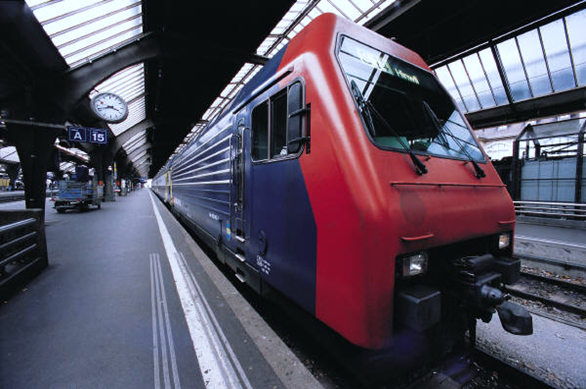 